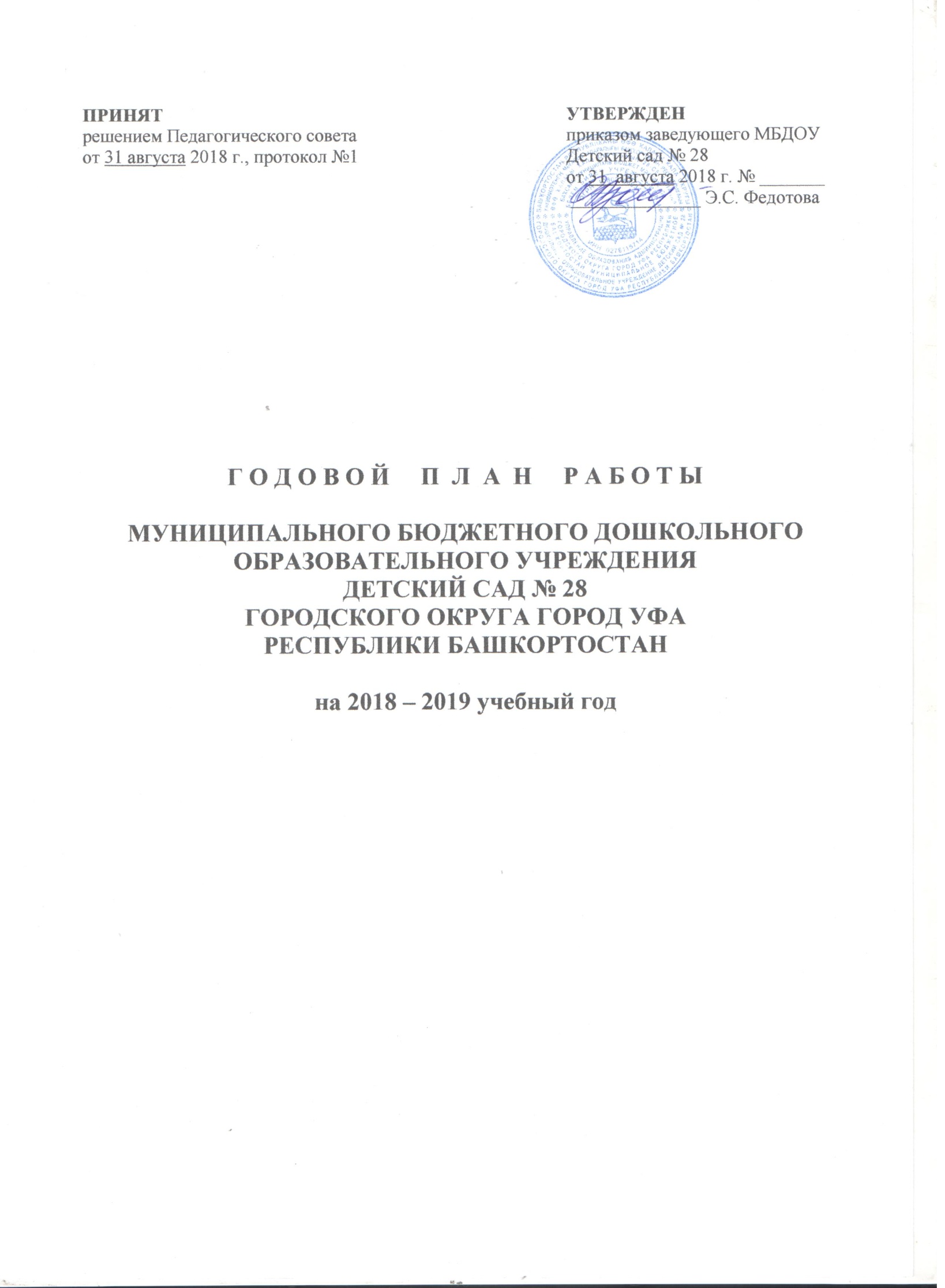 ВВЕДЕНИЕ   	Годовой  план составлен в соответствии с Федеральным законом  «Об образовании в Российской Федерации» (от 29.12.2012 года   № 273-ФЗ), Федеральным государственным образовательным стандартом дошкольного образования (приказ Министерства образования и науки РФ от 17 октября 3013 г. №1155),  СанПиН 2.4.1. 3049-13.  Общие характеристики Муниципальное бюджетное дошкольное образовательное учреждение Детский сад № 28 городского округа город Уфа Республики Башкортостан (МБДОУ Детский сад № 28) введено в эксплуатацию в июне 2008 г. с проектной мощностью - 155 мест. В ДОУ функционирует 8 групп общеразвивающей направленности, 2 группы кратковременного пребывания (2-3 года).		Адрес учреждения: 450105, Республика Башкортостан, город Уфа, Октябрьский район, улица М. Рыльского, дом 26, корпус 2. 		Лицензия на осуществление образовательной деятельности: Регистрационный № 3384 от 19.11.2015 г., бессрочного действия.		Лицензия на осуществление медицинской деятельности: серия ЛО №004105 Регистрационный № ЛО-02-01-003815 от 30.04.2015 г.	Телефон: 8(3472) 741 21 74(83)	E mail: mdoudetsad28@mail.ru	Сайт: http://28.детсад-уфа.рф/	Режим работы: 5 – дневной,  7.00 — 19.00 	Приём детей: дети с 2-х лет до 7 лет.Заведующий ДОУ: Федотова Эльвира СаубановнаКадровое обеспечениеПедагогический коллектив состоит из 18 человек. Укомплектованность групп педагогическими кадрамиРаздел I. Анализ работы за 2017-2018 учебный годСамобследование проводилось в соответствии с приказами Министерства образования и науки РФ от 14 июня 2013 г. № 462 «Об утверждении Порядка проведения самообследования образовательной организацией»; от 10 декабря 2013 г. № 1324 «Об утверждении показателей деятельности образовательной организации, подлежащей самообследованию».Обеспечение здоровья и здорового образа жизни		В ДОУ функционирует специально оборудованный медицинский блок. В начале и конце учебного года медицинскими работниками проведена оценка физического развития воспитанников и распределение по группам здоровья. 		Увеличилось количество детей с I группой здоровья и уменьшилось с II  группой. 	ДОУ посещали двое детей-инвалидов с группой здоровья Д-IV - Садыков Александр, 2012 г.р., (диагноз: последствия органического поражения ЦНС, ЗПРР, энурез, энкопрез, ангопатия, аденоиды I-II степени); Шайнурова Диляра, 2013 г.р., (диагноз: ретинопатия недоношенных, афакия, резидуальная энцефолапатия ЗРР). Для них установлен индивидуальный щадящий режим с уменьшением умственной и физической нагрузки.			Ежемесячно и ежеквартально в ДОУ проводился анализ заболеваемости.		В последние годы наблюдается сокращение инфекционных заболеваний, общей заболеваемости, но коэффициент посещаемости остаётся стабильным, так как увеличилось число пропусков учреждения по бытовым причинам. 		В целях профилактики заболеваний проводятся следующие лечебно-профилактические и физкультурно-оздоровительные мероприятия:дети принимаются в детский сад со справкой от участкового врача; осуществляется проветривание в соответствии с санитарными нормами по графику; соблюдается температурный режим; кварцевание;закаливание под контролем медсестры (босохождение, обширное умывание и др.); питьевой режим;витаминотерапия (аскорбиновая кислота, свежие фрукты, овощи), фитотерапия;вакцинопрофилактика по «Национальному календарю профилактических прививок»;выполнение двигательного режима; ежедневные прогулки на свежем воздухе;в группе раннего возраста по утрам ведется фильтр;дети периодически осматриваются врачами узких специальностей, при выявлении заболевания, ребенок направляется на консультацию и лечение в лечебное учреждение.	В период адаптации в первой младшей группе  проводится мониторинг состояния здоровья воспитанников, консультативная помощь родителям. При необходимости индивидуально устанавливаются щадящий режим, неполный день пребывания в ДОУ. Один раз в квартал проводятся психолого-медико-педагогические совещания, в ходе которых отслеживается динамика нервно-психического развития, анализируется процесс адаптации, что помогает вскрыть причины возможной заболеваемости. В начале года  у  75% воспитанников наблюдалась лёгкая степень адаптации, у 25% - средняя степень, в середине года 100% воспитанников адаптировались к условиям детского сада.		Мониторинг по физическому развитию воспитанников показал следующие результаты.		Наблюдается положительная динамика, низких показателей в 2017-2018 г.  не выявлено.		Методической базой для проведения ООД по физическому развитию является технология Л.И. Пензулаевой «Физкультурные занятия для детей дошкольного возраста». ООД по физическому развитию проводятся 3 раза в неделю, одно из них, начиная со средней группы, на прогулке. Физкультурные досуги проводятся 1 раз в месяц, 2 -3 раза в год – спортивные праздники. Использовались разнообразные формы выполнения двигательного режима: утренняя гимнастика, подвижные игры, физминутки, гимнастика после сна, индивидуальная работа по развитию ОВД. При дозировке физической нагрузки, закаливании, организации образовательного процесса учитывается состояние здоровья воспитанников.	 	Выводы и перспективы: Педагоги ДОУ продолжат применение здоровье сберегающих технологий с целью снижения заболеваемости детей и повышения посещаемости.1.2 Результаты освоения основной образовательной программы дошкольного образования (ООП ДО)Показатели мониторинга достижения промежуточных результатов на начало года: из 196 человек высокий уровень освоения программы имеют 25 человек – 13%,  средний уровень – 154 человек – 79%, ниже среднего - 17 человек – 8 %, с которыми в течение года проводилась индивидуальная работа.  На конец года из 194 чел. высокий уровень имеют 52 человека - 29%; средний уровень – 142 человека — 71%. Уровня ниже среднего не выявленоСамые высокие результаты показали воспитанники подготовительной к школе группы № 2 воспитателей Гайфуллина Р.Р.  Кагарманова Ю.Ф.: 19 человек  из 38 имеют высокий уровень 58%; 14 - средний уровень - 42%; ниже среднего не выявлено. Программный материал вызывает затруднения по отдельным компонентам и требует дальнейшей индивидуальной углублённой работы от воспитателей , старшей группы № 3 Грищеня З.Г., Алибаевой Р.Р.. со следующими воспитанниками.Старшая группа № 3:  Баратова Ф. - познавательное развитие (ознакомление с предметным окружением и социальным миром) – Карнаухов К, Щербаков Е - речевое развитие.Мониторинг  освоения  вариативной части ООП ДО по родному краю осуществлялся по методике к парциальной  программе Ф.Г. Азнабаевой  «Академия Детства». Анализ карт динамики образовательных достижений детей показал следующие результаты. На начало года из  196 человек, хороший уровень представлений о родном крае имели 19 воспитанников – 10%, средний уровень – 122 человека – 62%, ниже среднего – 55 человека - 28%. В течение года воспитатели совершенствовали образовательный процесс, усилили индивидуальную работу с детьми с недостаточными показателями. 	На конец года из  194 человек, хороший уровень представлений о родном крае имеют 82 воспитанников – 42%, средний уровень – 102 человек – 53%, ниже среднего – 10 человек - 5%. Таким образом, прослеживается положительная динамика.Программный материал по ознакомлению с родным краем вызывает затруднения и требует дальнейшей индивидуальной углублённой работы от воспитателей старшей группы №8 Васильевой Е.В., Хайбрахмановой Л.И, подготовительной к школе группы № 5 Буробиной Т.Г., Потапенко О.П. 	Старшая группа № 8:  Расуль, Андрей, Лия; подготовительная  группа №5: Артур, Арслан, Арина, ДашаВыводы и перспективы: Анализ показателей позволяет выстроить рейтинговый порядок освоения образовательных областей: «Художественно-эстетическое развитие» (аппликация, лепка, рисование), «Познавательное развитие» (ФЭМП), «Социально-коммуникативное развитие», «Речевое развитие», «Физическое развитие», «Познавательное развитие» (ознакомление с предметным окружением, социальным миром, миром природы).По освоению ООП ДО произошли позитивные изменения благодаря систематической работе педагогов Гайфуллиной Р.Р., Кагармановой Ю. Ф., Гриб Ю.Е., Буробиной Т.Г., Васильевой Е.В., Хайбрахмановой Л.И., Грищеня З.Г., Алибаевой Р.Р., Муталовой Г.Н., использующих в образовательной деятельности современные технологии, побуждающие воспитанников применять знания в практических игровых ситуациях.  Углубленной работы в новом учебном году требуют отдельные компоненты: ознакомление с родным краем, социально-коммуникативное развитие (ОБЖ), «Речевое развитие» (связная речь); «Художественно-эстетическое развитие» (конструирование); «Физическое развитие» (бег, ловкость). Педагоги продолжат индивидуальную работу с воспитанниками с учётом показателей мониторинга освоения ООП ДО. Мониторинг достижения планируемых итоговых результатов освоения ООП ДО  	В 2018 году школу выпускается 92 человека. Высокий уровень достижений целевых ориентиров по возрастным характеристикам имеют 52 человека - 57%; средний уровень – 40 человек - 43%.  Низкого уровня не выявлено.  Выпускники хорошо подготовлены к школе по всем образовательным областям: в начале года высокий уровень имели 38% детей; 62%  - средний уровень; уровень ниже среднего 0% человек. В конце года 52% - высокий уровень; 48% - средний уровень; уровня ниже среднего не выявлено. Таким образом, видна положительная динамика. 	            Оценка психологической готовности воспитанников к школе       	 Мотивация школьно-учебная сформирована у 89 ребенка – 97 %; начальная стадия мотивации у 2 воспитанников –3 % ; отсутствие школьной мотивации не выявлено.                                                                                                                            Психологически готовы к обучению к школе 73 детей – 79 %; условная готовность 18 человек – 20 %;  условная неготовность - 1 ребенок – 1 %; неготовность к обучению в школе не выявлено. Выводы и перспективы: У выпускников ДОУ значительно повысились показатели овладения предпосылками учебной деятельности, представления о ближайшем социуме, навыки управлять своим поведением, умения планировать свои действия. К концу года увеличилось количество детей с высоким уровнем. В течение года с воспитанниками,  имеющими затруднения, проводилась индивидуальная работа, родителям выпускников своевременно оказывалась консультативная помощь педагогами ДОУ.Анализ результатов повышения профессионального мастерства педагогов		В 2017-2018 учебном году успешно прошли аттестацию и повысили квалификационную категорию 8 человек.Курсовую подготовку по повышению квалификации в БГПУ им М. Акмуллы прошли заведующий Э.С. Федотова, старший воспитатель Имамова Н.В., инструктор по физической культуре Исупова В.Н.; в других учебных заведениях прошли – 15 педагогов.Семинары в качестве слушателей посетили 2 человека.В течение учебного года педагоги работали по выбранной теме самообразования. В результате накоплен практический материал для применения в совместной деятельности с детьми.	В ДОУ проводились разнообразные формы методической работы по повышению профессионального роста педагогов: наставничество, Педагогические советы, семинары-практикумы, деловые игры, консультации, открытые просмотры, смотры-конкурсы. Для молодых специалистов работала «Школа молодого педагога».	Внимание педагогического коллектива было направлено на решение задач, поставленных по результатам контроля и анализа анкет педагогов. 1. Повышать уровень профессиональной компетентности педагогов в процессе обеспечения нового качества образования, соответствующего современным требованиям ФГОС ДО и профессионального стандарта педагога, в условиях вариативности и ориентированности ДОУ на инновационное развитие; открыть на базе ДОУ экспериментальную площадку по реализации инновационной программы «Мозаика» Н.В. Гребёнкиной, В.Ю. Белькович, И.А. Кильдышевой.2. Повышать эффективность работы по гражданско-патриотическому воспитанию дошкольников в процессе приобщения к национальным традициям, культурно-историческим ценностям нашей Родины.  3. Формировать у воспитанников основы культуры здоровья, безопасности жизнедеятельности, осознанного отношения к своему здоровью и здоровью окружающих посредством расширения социокультурного пространства ДОУ, партнёрства с семьёй, использования современных здоровье сберегающих технологий в образовательном процессе. 	В соответствии с поставленными задачами годового плана проведены тематические Педагогические советы: «Гражданско – патриотическое воспитание детей дошкольного возраста».«Безопасность и здоровье ребенка»	Проведению каждого Педагогического совета предшествовала методическая подготовка:Выставки новинок методической литературы.Консультации по теме  Педагогического совета.Семинары-практикумы: Открытые просмотры образовательной деятельностиСмотры, конкурсы	Итоги смотров-конкурсов отражены в справках и рассмотрены на заседаниях Педагогических советов, оперативных совещаниях при заведующем. 	Изучен, обобщен и внедрён передовой опыт педагогов: воспитателя второй младшей группы Максимовой Г.Р. «Ознакомление младших дошкольников с  ближайшим окружением»; воспитателя старшей  группы Хайбрахмановой Л.И. - «Сотрудничество с родителями по воспитанию навыков безопасного поведения ребёнка в быту»; воспитателя подготовительной к школе группы Кагармановой Ю.Ф. «Формирование патриотических чувств ребёнка через воспитание любви к природе родного края»; музыкального руководителя Муталовой Г.Н «Музыка как средство гражданско-патриотического воспитания дошкольников»; воспитателя средней группы № 4 Гриб Ю.Е. «Инновационные технологии по формированию у детей представлений о ЗОЖ  и ОБЖ»; воспитателя подготовительной к школе группы Буробиной Т.Г. «Взаимодействие с родителями по профилактике детского дорожно-транспортного травматизма».	Торжественно и увлекательно проводились утренники, спортивные досуги, организованные музыкальным руководителем Муталовой Г.Н., инструктором по физ. культуре Исуповой В.Н.:  Развлечение ко дню Знаний , праздник урожая «Дары осени», утренник ко дню Суверенитета Башкортостана «Башкортостан – мой край родной!», конкурсная программа, посвященная Дню Матери «Мамочка родная», Новогодние утренники, 8 марта, «Весна-красна», «1 апреля – День Ерундень!» ко Дню смеха, выпускной бал.  Фольклорные праздники «Весёлые святки», «Широкая Масленница», «Кякук сяйе - кукушкин чай», «Сабантуй»;  Музыкально-спортивные развлечения «Фестиваль народных подвижных игр», «Путешествие в страну Светофорию», «Мама, папа, я – спортивная семья», «День здоровья», «Богатыри земли русской» ко Дню защитника отечества, «Экологический десант»,  «Космическое путешествие» к Дню космонавтики, «Мы ребята - бравые солдаты» ко Дню Победы и др.	Стоит отметить мастерство исполнения ролей педагогов Алибаевой Р.Р., Васильевой Е.В., Максимовой Г.Р., Кагармановой Ю.Ф., Исуповой В.Н.; проявление совместного творчества родителей и воспитателей Гриб Ю.Е., Грищеня З.Г., Гайфуллиной Р.Р., Кагармановой Ю.Ф. при подготовке атрибутов к утренникам.В 2017-2018 г. были реализованы тематические планы к Году семьи и к Году добровольца (волонтнра). 	С целью повышения уровня самообразования, педагоги принимали участие в конкурсах профессионального мастерства, семинарах, мастер-классах, методобъединениях и готовили воспитанников для участия в творческих конкурсах и олимпиадах разного уровня.Обобщение позитивного педагогического опытаУчастие в теле и  радиопередачахПубликации в СМИ, печатных изданиях, интернет-публикацияхКонкурсное движение с воспитанниками ДОУВыводы и перспективы:  Наиболее активными участниками конкурсов профессионального мастерства, семинаров разного уровня были педагоги Максимова Г.Р., Гриб Ю.Е., Буробина Т.Г., Исупова В.Н., Хайбрахманова Л.И. Подготовили воспитанников к творческим конкурсам, олимпиадам разного уровня  воспитатели Грищеня З.Г., Кагарманова Ю.Ф., Гаджиалиева Э.Н., Максимова Г.Р., Гриб Ю.Е., Хайбрахманова Л.И., Буробина Т.Г., Исупова В.Н.В следующем учебном году будет продолжена методическая работа в ДОУ по повышению профессионального мастерства педагогов на основе анализа анкет и результатов контроля. Научно-методическая обеспеченность образовательного процесса требует дальнейшего оснащения инновационными программами и технологиями.Анализ системы взаимодействия с родителями воспитанников, социумом 	В ДОУ были организованы следующие формы работы с родителями:Общие и групповые родительские собрания-встречи на темы «Семья на пороге школы»,  «Особенности предшкольного возраста», «К школе готовы». «Мама солнышко мое» - конкурсная программа ко Дню матери.Встречи с интересными людьми (сотрудник ГИБДД, ПЧ).Индивидуальные и подгрупповые консультации специалистов по запросу.Оформление наглядно-информационных стендов специалистов. Совместные музыкальные и физкультурные развлечения и праздники.Конференция «Безопасность ребенка в наших руках».Выставки совместного творчества согласно годовому плану.Дни открытых дверей с просмотром образовательной деятельности. Анкетирование «Выявление потребностей родителей в дополнительных образовательных услугах», «Безопасность ребенка», «Родители будущих первоклассников», «Удовлетворённость работой ДОУ». 		Анкетирование с целью выявления степени удовлетворённости родителей работой ДОУ показало, что большая часть родителей удовлетворены работой ДОУ за истекший учебный год: 61% удовлетворены оснащённостью ДОУ, 86% квалифицированностью педагогов, 74% - развитием ребёнка в ДОУ, 74% - взаимодействием семьи и ДОУ.Сотрудничество с социальным окружениемВоспитанникам с отклонениями в речевом развитии в ДОУ оказывает квалифицированную помощь учитель-логопед Рыбакова С.П. в сотрудничестве со специалистами ПМПК «Север». Члены уполномоченной службы ДОУ в сотрудничестве с ПМСС «Семья» проводят совместную работу с семьями воспитанников «Группы риска». ДОУ сотрудничает с физкультурно-оздоровительным диспансером по выявлению нарушений ОДА у детей и проводит совместную работу по профилактике плоскостопия и нарушений осанки у детей. ДОУ сотрудничает с поликлиникой № 5 по вопросам социально-профилактической работы, раннего просвещения о преимуществах здорового образа жизни, проведения вакцинации. Непрерывность образования, воспитания и развития ребенка дошкольного возраста, подготовка к обучению в школе обуславливается преемственностью со школой. В процессе взаимодействия педагогов ДОУ и школы № 17 были организованы экскурсии в школу: библиотеку, школьный сад, пришкольный участок, спортивную площадку. Были организованы встречи с учителем начальных классов на родительских собраниях. Выводы и перспективы:  в новом учебном году будут учтены предложения родителей и продолжено сотрудничество с социумом на основе договоров о сотрудничестве.Итоги административно-хозяйственной работы Финансово-хозяйственная деятельность осуществлялась согласно плану ФХД.	В 2017- 2018 г. были выделены средства из Республиканского бюджета на сумму 144350 рублей, на которую были приобретены игры, игровая мебель, игрушки, дидактические пособия, учебная литература. 	Материально-техническая база ДОУ периодически обновляется. Оснащение музыкального зала пополняется декорациями, костюмами, физкультурного зала спортивным инвентарём. В кабинетах заведующей детским садом, старшего воспитателя, медсестры, делопроизводителя установлены компьютеры, программное обеспечение для дистанционной работы электронного документооборота. В ДОУ имеется мультимедийное оборудование, позволяющее осуществлять медиа сопровождение образовательной деятельности.	Подводя итоги работы за прошедший 2017 – 2018 учебный год, сделаны выводы: Эффективно решены поставленные годовые задачи, реализована и успешно освоена воспитанниками основная образовательная программа дошкольного образования;Выполняется Программа развития ДОУ на 2017-2019 гг.; Педагоги повышают профессиональный и квалификационный уровень; Продолжает пополняться материально техническая база для реализации ООП ДО.Наряду с положительными результатами следует отметить потребности: социальная потребность в использовании в работе с дошкольниками мультимедийной техники; необходимость дальнейшей научно-методической обеспеченности образовательного процесса. На основе изложенного намечены перспективы развития ДОУ в новом учебном году: продолжать совершенствовать систему здоровье сберегающей деятельности учреждения с учётом индивидуальных особенностей дошкольников; продолжать совершенствовать новые формы дошкольного образования: работать по апробации инновационной программы «Мозаика» Н.В. Гребёнкиной, В.Ю. Белькович, И.А. Кильдышевой;продолжать обеспечивать рост профессиональной компетентности педагогов в процессе инновационной деятельности, курсовой подготовки, прохождения аттестации, участия в конкурсах профессионального мастерства, методических объединениях разного уровня;продолжать активизировать работу консультационных центров для родителей воспитанников по вопросам воспитания и развития ребёнка.продолжать пополнять материально-техническую базу техническими средствами, игровым, спортивным оборудованием, учебной литературой по инновационной программе «Мозаика» Н.В. Гребёнкиной, В.Ю. Белькович, И.А. Кильдышевой.Ожидаемые результатыДля детского сада - повышение статуса дошкольного образования и дошкольной образовательной организации;Для воспитанников - получение полноценного качественного дошкольного образования, равных стартовых возможностей для дальнейшего обучения   в школе;Для педагогического коллектива – обеспечение постоянного  профессионального роста;Для семьи - сохранение здоровья и полноценное развитие ребёнка.	Исходя из анализа выполнения годовых задач за 2017 – 2018 учебный год, педагогический                                                            коллектив   МБДОУ Детский сад № 28 ставит перед собойЗАДАЧИ РАБОТЫ ДОУ НА 2018 – 2019 УЧЕБНЫЙ ГОДВнедрение в образовательный процесс современные техники и  технологии художественно – эстетической направленности по развитию творческих способностей воспитанников с учетом ФГОС ДО.Систематизировать работу педагогического коллектива по внедрению проектного метода обучения и воспитания дошкольников в соответствии с ФГОС с целью развития их интеллектуальных способностей, познавательного интереса, творческой инициативы.Осуществлять комплексный подход к  развитию речевой активности через использование всех компонентов устной речи в различных формах и видах детской деятельности»Раздел II. Повышение квалификации и профессионального мастерства педагоговПовышение квалификацииГрафик прохождения курсов повышения квалификации в 2018-2019 учебном годуГрафик прохождения аттестации педагогических кадров в 2018-2019 учебном годуПовышение уровня самообразования педагоговТемы самообразования педагогов на 2018-2019 учебный годРаздел III. Организационно-педагогическая работа по методической поддержке Семинары-практикумыОткрытые просмотры образовательной деятельностиСмотры, конкурсыТематика Педагогических советов Консультации для педагоговПлан работы «Школы молодого педагога» Разделы II – VII. КАЛЕНДАРНЫЙ ПЛАН РАБОТЫ ДОУ на 2018-2019 учебный годС Е Н Т Я Б Р Ь Повышение квалификации и профессионального мастерства педагоговОрганизационно-педагогическая работа Система внутреннего мониторингаВзаимодействие с семьями воспитанников и с социумомРабота с кадрамиАдминистративно – хозяйственная работаО К Т Я Б Р ЬПовышение квалификации и профессионального мастерства педагогов                                Организационно-педагогическая работа Система внутреннего мониторинга Взаимодействие с семьёй, социумомРабота с кадрами Административно – хозяйственная работаН О Я Б Р ЬПовышение квалификации и профессионального мастерства педагоговОрганизационно-педагогическая работаСистема внутреннего мониторинга Взаимодействие с семьями воспитанников, социумомРабота с кадрамиАдминистративно – хозяйственная работаД Е К А Б Р ЬПовышение квалификации и профессионального мастерства педагоговОрганизационно-педагогическая работаСистема внутреннего мониторинга Взаимодействие с семьями воспитанников, социумомРабота с кадрамиАдминистративно – хозяйственная работаЯ Н В А Р ЬПовышение квалификации и профессионального мастерства педагоговОрганизационно-педагогическая работаСистема внутреннего мониторингаВзаимодействие с семьями воспитанников, социумомРабота с кадрами Административно – хозяйственная работаФ Е В Р А Л ЬПовышение квалификации и профессионального мастерства педагоговОрганизационно-педагогическая работаСистема внутреннего мониторингаВзаимодействие с семьями воспитанников, социумомРабота с кадрамиАдминистративно – хозяйственная работаМ А Р ТПовышение квалификации и профессионального мастерства педагоговОрганизационно-педагогическая работаСистема внутреннего мониторингаВзаимодействие с семьями воспитанников, социумомРабота с кадрамиАдминистративно – хозяйственная работаА П Р Е Л ЬПовышение квалификации и профессионального мастерства педагоговОрганизационно-педагогическая работаСистема внутреннего мониторинга Взаимодействие с семьёй, социумомРабота с кадрамиАдминистративно – хозяйственная работаМ А ЙПовышение квалификации и профессионального мастерства педагоговОрганизационно-педагогическая работаСистема внутреннего мониторинга Взаимодействие с семьёй, социумомРабота с кадрами Административно – хозяйственная работаПРИЛОЖЕНИЯПриложение 1Учебный план  муниципального бюджетного дошкольного образовательного учреждения Детский сад № 28 на 2018-2019 учебный год	Пояснительная записка к учебному плану МБДОУ Детский сад № 28 ГО город Уфа РБ, реализующего основную образовательную программу МБДОУ Детский сад № 28 городского округа город Уфа Республики Башкортостан разработанную в соответствии с ФГОС ДО и Основной образовательной программы дошкольного образования «От рождения до школы», под редакцией Н.Е. Вераксы, Т.С. Комаровой, М.А. Васильевой.	Учебный план разработан в соответствии с:- Федеральным законом  от 29.12.2012г. № 273-ФЗ «Об образовании в Российской Федерации»;- Приказом Министерства образования и науки  Российской Федерации от 17.10.2013г. №155 «Об утверждении ФГОС ДО»;- Приказом Министерства образования и науки  Российской Федерации от 30.08.2013г. №1014 «Об утверждении порядка организации и осуществления образовательной деятельности по основным образовательным программам дошкольного образования»;- Основной образовательной программы  дошкольного образования «От рождения до школы», под редакцией Н.Е. Вераксы, Т.С. Комаровой, М.А. Васильевой.Санитарно-эпидемиологическими правилами и нормативами СанПиН 2.4.1.3049-13 «Санитарно-эпидемиологические требования к устройству, содержанию и организации режима работы дошкольных образовательных учреждений» от 13.05.2013г. В структуре учебного плана выделяются инвариантная (обязательная) и вариативная часть. Инвариантная часть обеспечивает выполнение обязательной части основной образовательной программы дошкольного образования (составляет не менее 60% от общего нормативного времени, отводимого на освоение основной образовательной программы дошкольного образования). Вариативная часть формируется с учетом видовой принадлежности учреждения, наличия приоритетных направлений (составляет не более 40%). Объем недельной образовательной нагрузки определен в соответствии с требованиями к приему детей в дошкольные образовательные организации, режиму дня и организации воспитательно-образовательного процесса (СанПиН 2.4.1.3049-13, раздел XI). В содержание учебного плана включены 5 образовательных областей:  социально-коммуникативное развитие;  познавательное развитие;  речевое развитие;  художественно-эстетическое развитие;  физическое развитие. Конкретное содержание указанных образовательных областей зависит от возрастных и индивидуальных особенностей детей, определяется целями и задачами основной образовательной программы и может реализовываться в различных видах деятельности в течение дня.Приложение 2Годовой  календарный учебный график на период с 03.09.2018 г. по 31.05.2019 г. Режим работы: пятидневная рабочая неделя, с 12 часовым пребыванием воспитанников с 07 до 19.00 Группы кратковременного пребывания с 3-х часовым пребыванием воспитанников с 09 до 12.00Приложение 3РАСПИСАНИЕ организованной  образовательной деятельности на 2018-2019 учебный годПриложение 4РЕЖИМ ДНЯ НА ХОЛОДНЫЙ ПЕРИОД на 2018-2019 учебный годПриложение 5План контроля на 2018-2019 учебный годПриложение 6План работы ПМПкЦель: выявление детей с проблемами в развитии, оказание своевременной квалифицированной помощи специалистовТематика заседаний ПМПкПриложение 7План работы ПМПсПриложение 8ПЛАН  преемственности дошкольного и начального общего образованияЗадачи 1. Установить деловое сотрудничество между педагогами ДОУ и МБОУ Школа № 17.2. Проводить совместные мероприятия учащихся начальной школы и воспитанников детского сада для успешной адаптации в первом классе.                  3. Учить ребёнка с интересом осваивать программу  в интеграции образовательных областей для обеспечения плавного  перехода в начальную школу.Организационно-педагогическая работа Работа с воспитанникамиМетодическая работаПриложение 9План взаимодействия с семьями воспитанниковЗадачи:Способствовать повышению педагогической компетентности родителей через разнообразные формы работы, вовлечения в образовательный процесс.Создать доверительные и партнёрские отношения с родителями.СентябрьОктябрьНоябрьДекабрьЯнварьФевральМартАпрельМайПриложение 10План взаимодействия с социумом Приложение 11ПЛАН  МЕРОПРИЯТИЙ по безопасности и профилактике детского дорожно-транспортного травматизмаЦель:  совершенствование навыков основ безопасности жизнедеятельности и дорожной грамотности воспитанников.ЗадачиПовышение эффективности работы по воспитанию у детей навыков безопасного поведения на дороге, в быту, на природе; по формированию умения правильно действовать при угрозе возникновения чрезвычайной ситуации. Повысить ответственность педагогов и родителей за обеспечение безопасности детей на улице и дорогах, в социуме, на природе.Совершенствовать развивающую предметно-пространственную среду по ОБЖ, ПДД.Утверждаю                                                                                        			Заведующий МБДОУ                                                                                                		Детский сад № 28                                                                                               		Э.С. Федотова                                                                                               		«___»_________2018г.ПОЛОЖЕНИЕ о смотре готовности педагогов к новому 2018– 2019 учебному годуЦель: создание условий для воспитательно-образовательного процесса, оснащение материально-технической базы образовательного пространства.Задачи:Изучение и анализ методического и дидактического обеспечения образовательного процесса.Изучение РППС в возрастных группах, в зоне работы специалистов.Выявление творческого потенциала педагогов ДОУ.Сроки проведения:         I  этап: 20.08.2018 г. – проведение смотра     II этап: 28.08.2018 г. -  подведение итогов на установочном Педагогическом совете	Состав экспертной группы:  председатель ЭГ - заведующий МБДОУ  Э.С. Федотова; члены ЭГ: заместитель заведующего по АХЧ  Мухитдинова Г.Г., старший воспитатель Имамова Н.В.,  медсестра Искандарова Л.П.	Участники: педагоги ДОУКритерии смотраОценка состояния здания и территории детского сада. Оценка деятельности воспитателей в  оснащении группОхрана жизни и здоровья  воспитанников Санитарное состояние групп и игрового оборудованияПодготовка  документацииОснащение РППС в соответствии с ФГОС ДОМетодическое обеспечениеЭстетика оформления интерьера группыУголок для родителей (визитная карточка, наглядно-стендовая информация, консультативный материал)3. Оценка  образовательного пространства специалистовМузыкального руководителяПедагога – психологаИнструктора по физической культуреУчителя – логопедаУтверждаю                                                                                        			Заведующий МБДОУ                                                                                                		Детский сад № 28                                                                                               		Э.С. Федотова                                                                                               		«___»_________2018г.ПОЛОЖЕНИЕ о смотре- конкурсе на лучший уголок по художественно – эстетическому развитию.Цель: привести развивающую предметно – пространственную среду в группах по развитию изобразительной деятельности детей в соответствии с требованиями ФГОС ДО,  в соответствии с Основной общеобразовательной программой дошкольного образования ДОУ. Задачи:Создать в группах условия для развития самостоятельной художественной деятельности детей, для творческой активности детей.Стимулировать проявление творческого подхода педагогов ДОУ к созданию в группах условий для художественно – эстетического развития детей в соответствии с ФГОС.Стимулировать профессиональное педагогическое творчество и инновационную деятельность педагогов.Активизировать взаимодействие воспитателей с родителями по данному направлению.Сроки проведения: I  этап: 0511.2018 г. – проведение смотра-конкурса     	II этап: 14.11.2018 г. - подведение итогов на Педагогическом совете № 1 	Состав жюри:  председатель ЭГ - заведующий МБДОУ  Э.С. Федотова; члены ЭГ: старший воспитатель Имамова Н.В.,  Потапенко О.П., воспитатели Гриб Ю.Е., Шарипова Р.Р.	Участники: педагоги ДОУ, родительская общественностьКритерии оценки смотра – конкурса.5.1. Конкурс проводится в соответствии с оценочной таблицей (прилагается).5.2. Оценка, выставляемая группе, определяется как сумма баллов, полученных  по каждому критерию.Основные критерии.Комиссия руководствуется следующими критериями:Соответствует возрасту, требованиям ФГОС ДО, основной образовательной программы ДОУ: полифункциональность, трансформируемость, вариативность, учёт интеграции образовательных областей, учёт гендерной специфики, учёт специфики национально-культурных условий.Соответствует требованиям СанПиН 2.4.1.3049-13: хорошее освещение, соблюдение безопасности;  доступность, рациональность, эстетичность в оформлении.Наличие материалов по изобразительной деятельности:  бумага, картон (разного цвета, размера и формы) - глянцевая, с тиснением, гофрированная, прозрачная, блестящая бумага, картон, ватман, наклейки, ткани, нитки, ленты, самоклеющаяся пленка. Восковые и акварельные краски, мелки, гуашь, восковые мелки, фломастеры, цветные карандаши, графитные карандаши, наборы шариковых ручек, угольные карандаши, сангина, глина, пластилин, тесто, наборы для детского творчества (например «Гипсовый барельеф»); наличие материала инновационного характера для использования нетрадиционных техник в рисовании;  наличие материалов для декорирования: пуговицы, бусины, семена, веточки, вырезки из журналов, фантики, наклейки, ткань, кожа, тесьма, фольга.Наличие дидактических игр для развития изобразительных умений и навыков.Использование детского дизайна в оформлении центра.Участие родителей  в обогащении центра.Выставка детских творческих  работ.Умение воспитателей презентовать центр творчества.Наличие информационного стенда для родителей  с рекомендациями по развитию творческих способностей у дошкольников.Наличие образцов декоративно-прикладного творчества: дымковская, каргопольская, филимоновская и др. игрушки. Игрушки из дерева, щепы, соломы. Предметы быта из бересты. Росписи и резьба Городца, Хохломы, Палеха и др. приобретенные и самодельные. Наборы открыток, альбомы.По итогам смотра – конкурса победители награждаются дипломами.Утверждаю                                                                                        			Заведующий МБДОУ                                                                                                		Детский сад № 28                                                                                               		Э.С. Федотова                                                                                               		«___»_________2018г.ПОЛОЖЕНИЕ о смотре-конкурсе зимних участков «Снежный городок»Цели смотра-конкурса: создание условий на прогулочных участках, способствующих повышению двигательной активности воспитанников, формированию игровых, трудовых навыков, полноценному психофизическому развитию; обеспечение и соблюдение охраны жизни и здоровья детей во время проведения прогулок в зимний период. Задачи смотра-конкурса: 1. Выявление лучшего опыта по оформлению зимних участков.   2. Оказание методической поддержки воспитателям. 3. Способствовать творческому взаимодействию педагогов и родителей при создании снежных построек.Участники:  воспитатели, инструктор по физической культуре. Сроки проведения:    I  этап: 16.01.2019 г. – проведение смотра-конкурса.II этап: 23.01.2019 г. – подведение итогов на текущем оперативном совещании.Состав экспертной  группы: председатель - заведующий МБДОУ Э.С. Федотова, члены экспертной группы: зам. зав. по АХЧ Мухитдинова Г.Г., медсестра Искандарова Л.П., старший воспитатель Имамова Н.В., инструктор по физической культуре Критерии смотра-конкурса1. Соблюдение требований охраны жизни и здоровья детей. 2. Эстетика оформления зимнего участка. 3. Соответствие сезонного оборудования возрастным особенностям детей. 4. Наличие свободной площадки для проведения подвижных игр. 5. Разнообразие снежных построек:горка (с бордюрами, скатом, ступеньками); валы для перешагивания, прыжков; сооружения для подлезания;мишени для метания в горизонтальную и вертикальную цели;ворота для игры в хоккей (старший возраст);дорожка для скольжения, беговая лыжная дорожка;сооружение для экспериментальной деятельности; дополнительные снежные постройки (персонажи, лабиринты, корзины для инвентаря, горки для кукол и др.). 6. 	Выносной материал: пособия для спортивных игр, зимних забав (кегли, клюшки, ледянки, лыжи, санки, мешочки с песком, кольцебросы, мячики резиновые, снежки, атрибуты для подвижных игр и др.);  пособия для трудовой, экспериментальной деятельности, игр со снегом (лопатки, ведёрки, метёлки, печатки, формочки, палочки для рисования на снегу, флюгера и др.).	Подведение итогов:  экспертная группа оценивает критерии смотра-конкурса по 3-х уровневой системе: В – высокий уровень, С – средний, Н – низки; составляет протокол обследования зимних участков, определяет победителей для награждения дипломами. Утверждаю                                                                                        			Заведующий МБДОУ                                                                                                		Детский сад № 28                                                                                               		Э.С. Федотова                                                                                               		«___»_________2018г.ПОЛОЖЕНИЕ о смотре-конкурсе «Проект моей возрастной группы»Задачи смотра-конкурса:-популяризация проектов, как средства образования и воспитания детей;-расширение и усовершенствование образовательного процесса в ДОУ;-приобретение детьми умений и навыков, позволяющих им участвовать в практической и научно – исследовательской деятельности;-выявление, поддержка и распространение опыта работы по эффективному использованию возможностей проектов в образовательной деятельности.Сроки проведения:         	I  этап: 06.02.2019 г. – проведение смотра-конкурса     	II этап: 15.02.2019 г. - подведение итогов на Педагогическом совете № 2 	Состав жюри:  председатель ЭГ - заведующий МБДОУ  Э.С. Федотова; члены ЭГ: старший воспитатель Имамова Н.В.,  музыкальный руководитель, воспитатели Гайфуллина Р.Р., Грищеня З.Г.	Участники: педагоги ДОУ, родительская общественность Критерии оценки проектов:5.1.Предметом рассмотрения на конкурсе являются исследовательские работы и творческие проекты, выполненные педагогами, родителями совместно с детьми.5.2.Содержание проекта (0-5 баллов);:I.Введение…Актуальность проекта…Цели, задачи, ожидаемые результаты и продукты… Аннотация проекта …Этапы реализации проекта программы…План мероприятий …Ресурсы …Риски и пути преодоления рисков …Выводы …Литература ….5.3.Актуальность выбранной темы (0-5 баллов);5.4.Соответствие темы проекта возрастным потребностям воспитанников (0-10 баллов);5.6.Четкость, логичность определения и представления этапов работы для реализации проекта (0-5 баллов);5.7.Полнота и эстетичность оформления материалов проекта (планирование, конспекты занятий, наглядность) (0-15 баллов);5.8.Умение педагога или группы педагогов презентовать творческий проект - (0-5 балл)6. Подведение итогов конкурса6.1.Конкурсная комиссия по результатам конкурса в соответствии с критериями оценивания, указанными в пункте 5 настоящего Положения, определяет победителей по наибольшему количеству набранных баллов.6.2.Комиссия вправе не принимать и не рассматривать работы, представленные позже оговоренных сроковМатериалы, не возвращаются, остаются в методическом кабинете для пользования педагогами ДОУ.Утверждаю                                                                                        			Заведующий МБДОУ                                                                                                		Детский сад № 28                                                                                               		Э.С. Федотова                                                                                               		«___»_________2018г.ПОЛОЖЕНИЕ о смотре-конкурсе  «Лучшая летняя площадка»Цель: создать условия на участке, способствующие полноценному психофизическому развитию и оздоровлению воспитанников с максимальным использованием природных факторов летнего периода.Задачи: 1. Выявить лучший опыт педагогов по созданию безопасной среды для двигательной активности воспитанников и для разнообразных видов деятельности: игровой, трудовой, познавательно-исследовательской, творческой.2. Продолжать оснащать здоровье сберегающую среду на территории ДОУ путём создания эколого-оздоровительных маршрутов.3. Содействовать укреплению связи ДОУ с семьёй в процессе творческого сотрудничества. Сроки проведения:          I  этап: 15.05.2019 г. – проведение смотра-конкурса     	II этап: 31.05.2019 г. - подведение итогов на итоговом Педагогическом совете № 3.        Состав экспертной  группы: председатель - заведующий МБДОУ Э.С. Федотова, члены экспертной группы: зам. зав. по АХЧ Мухитдинова Г.Г., медсестра Искандарова Л.П., старший воспитатель Имамова Н.В., инструктор по физической культуре.	Участники: воспитатели всех возрастных групп ДОУ, специалисты, ответственные за состояние специализированных участков.                                                                                               	Критерии смотра:                                                                              1. Безопасность  оборудования;     2. Санитарное состояние участков;  3. Соответствие содержания возрастным особенностям воспитанников;  4. Эстетика оформления участков;  5. Наличие выносного материала;  6. Состояние огородов, цветников, остановки экологической тропы. 7.	 Оптимальная организация развивающей предметно-пространственной среды. 7.1	  Центр физического развития: спортивный инвентарь, пособия для утренней гимнастики, атрибуты для  подвижных игр, место для индивидуальной работы, проведения подвижных игр.  7.2 Центр познавательного и речевого развития: художественная литература, речевые дидактические, театрализованные игры.7.3	  Центр художественно-эстетического развития: выставки детского творчества, материалы для изо-деятельности. 7.4 Центр социально-коммуникативного развития:  - Условия для игровой деятельности - игры с песком и водой, игрушки, атрибуты для сюжетно-ролевых игр,  дидактические, настольные игры.- Условия для опытно-экспериментальной деятельности - материалы для опытов и наблюдений, трудовой инвентарь (лопатки, грабли, ведёрки, метёлки).- Места отдыха (покрывала), уголки уединения.8. Наличие бюллетеней, наглядных консультаций  для родителей.	Подведение итогов:  экспертная группа оценивает критерии смотра-конкурса по 3-х уровневой системе: В – высокий уровень, С – средний, Н – низки; составляет протокол обследования летних участков, определяет победителей для награждения дипломами. Утверждаю                                                                                        			Заведующий МБДОУ                                                                                                		Детский сад № 28                                                                                               		Э.С. Федотова                                                                                               		«___»_________2018г.Годовой план музыкального руководителя   Кислицыной Т.А.Цель: создание условий для развития музыкально-творческих способностей детей Задачи:Приобщение к музыкальному искусству; формирование основ музыкальной культуры, ознакомление с элементарными музыкальными понятиями, жанрами.Развитие музыкальных способностей: поэтического и музыкального слуха, чувства ритма, музыкальной памяти; формирование песенного, музыкального вкуса.Воспитание интереса к музыкальной деятельности, эмоциональной отзывчивости при восприятии музыкальных произведений, удовлетворение потребности в самовыражении.Утверждаю                                                                                        			Заведующий МБДОУ                                                                                                		Детский сад № 28                                                                                               		Э.С. Федотова                                                                                               		«___»_________2018г.Годовой план инструктора по физической культуре  Цель: создание условий для полноценного физического развития воспитанников Утверждаю                                                                                        			Заведующий МБДОУ                                                                                                		Детский сад № 28                                                                                               		Э.С. Федотова                                                                                               		«___»_________2018г.Годовой план учителя-логопедаЦель: Достижение  позитивного эффекта в устранении речевых отклонений у детей.Утверждаю                                                                                        			Заведующий МБДОУ                                                                                                		Детский сад № 28                                                                                               		Э.С. Федотова                                                                                               		«___»_________2018г.Годовой план педагога-психологаЦель: выявление воспитанников с проблемами в развитии, оказание своевременной квалифицированной психологической помощи. Утверждаю                                                                                        			Заведующий МБДОУ                                                                                                		Детский сад № 28                                                                                               		Э.С. Федотова                                                                                               		«___»_________2018г.Циклограммы деятельности специалистовЦиклограмма деятельности   старшего воспитателяУтверждаю                                                                                        			Заведующий МБДОУ                                                                                                		Детский сад № 28                                                                                               		Э.С. Федотова                                                                                               		«___»_________2018г.Циклограмма деятельности учителя-логопеда Понедельник 8.00-12.00 (Индивидуальная форма работы с детьми)Вторник  	8.00-12.00 (Индивидуальная форма работы с детьми)Среда 		8.00-8.25 - логопедическая деятельность (подгруппа ФФН №1)	           8.30-8.55 (Индивидуальная форма работы с детьми)	           9.00-9.25 - логопедическая деятельность (подгруппа ФФН №2)                       9.30-9.55 - (Индивидуальная форма работы с детьми)                      10.00-10.25  - логопедическая деятельность (подгруппа ФФН №3)	          10.30-10.55  - (Индивидуальная форма работы с детьми)	          11.00-11.25  - (Индивидуальная форма работы с детьми)                      11.30-12.00  - (Индивидуальная форма работы с детьми)Четверг       14.00-14.55  - методическая работа	          15.00-17.00  - (Индивидуальная форма работы с детьми)                      17.00-18.00  - консультация родителейПятница     8.00-8.25 - логопедическая деятельность (подгруппа ФФН №1)	          8.30-8.55  - (Индивидуальная форма работы с детьми)	          9.00-9.25 - логопедическая деятельность (подгруппа ФФН №2)                      9.30-9.55 - (Индивидуальная форма работы с детьми)                      10.00-10.25 - логопедическая деятельность (подгруппа ФФН №3)	          10.30-10.55 - (Индивидуальная форма работы с детьми)	          11.00-11.25 - (Индивидуальная форма работы с детьми)                      11.30-12.00 - (Индивидуальная форма работы с детьми).Утверждаю                                                                                        			Заведующий МБДОУ                                                                                                		Детский сад № 28                                                                                               		Э.С. Федотова                                                                                               		«___»_________2018г.Циклограмма деятельности педагога-психологаУтверждаю                                                                                        			Заведующий МБДОУ                                                                                                		Детский сад № 28                                                                                               		Э.С. Федотова                                                                                               		«___»_________2018г.Циклограмма деятельности инструктора по физической культуре                          Утверждаю                                                                                        			Заведующий МБДОУ                                                                                                		Детский сад № 28                                                                                               		Э.С. Федотова                                                                                               		«___»_________2018г.Циклограмма деятельности музыкального руководителя Утверждаю                                                                                        			Заведующий МБДОУ                                                                                                		Детский сад № 28                                                                                               		Э.С. Федотова                                                                                               		«___»_________2018г.Перспективный план спортивных мероприятийУтверждаю                                                                                        			Заведующий МБДОУ                                                                                                		Детский сад № 28                                                                                               		Э.С. Федотова                                                                                               		«___»_________2018г.Перспективный план культурно-досуговых мероприятийСОДЕРЖАНИЕ ПЛАНА РАБОТЫ ДОУ на 2018-2019 учебный годСтр.ВВЕДЕНИЕ3-4I раздел. Анализ работы за 2017-2018 учебный год4-131.1 Обеспечение здоровья и здорового образа жизни 4-5 1.2 Результаты выполнения образовательной программы ДОУ5-61.3 Мониторинг достижения итоговых результатов освоения ООП ДО6-71.4 Анализ результатов повышения профессионального мастерства педагогов7-111.5 Анализ системы взаимодействия с родителями воспитанников, социумом11-121.6 Анализ итогов административно-хозяйственной работы12-13ЗАДАЧИ РАБОТЫ ДОУ на 2018– 2019 учебный год13Раздел II. Мероприятия, направленные на повышение квалификации и профессионального мастерства педагогов13-15Раздел III. Организационно-педагогическая работа – система методической поддержки педагогов16-20Разделы II-VII. КАЛЕНДАРНЫЙ ПЛАН ПО МЕСЯЦАМ на 2018 – 2019 учебный год21-46Раздел II. Повышение квалификации и профессионального мастерства педагогов21-46Раздел III. Организационно-педагогическая работа21-46Оснащение педагогического процесса21-46Работа в методическом кабинете 21-463.3 Работа с воспитанниками21-463.4 Методическая работа21-46Раздел IV. Система внутреннего мониторинга21-46Раздел V. Взаимодействие с семьёй, социумом  21-46Раздел VI. Работа с кадрами21-46Раздел VII. Административно-хозяйственная работа21-46ПРИЛОЖЕНИЯ К ПЛАНУ РАБОТЫ ДОУ на 2018-2019 учебный год471. Годовой образовательный учебный план47-502. Годовой календарный учебный график513. Расписание организованной образовательной деятельности52-554. Режим дня на холодный период565. План контроля57-586. План ПМПк597. План ПМПс 608. План преемственности дошкольного и начального общего образования619. План взаимодействия с семьями воспитанников62-6510. План взаимодействия с социумом6611. План мероприятий по безопасности и профилактике детского дорожно-транспортного травматизма67-6812. Положения о смотрах-конкурсах69-7513. Годовые планы работы специалистов76-8314. Циклограммы деятельности специалистов84-8915. Перспективный план спортивных мероприятий 9016. Перспективный план культурно-досуговых мероприятий91Количество педагоговОбразованиеВозрастКатегорияСтажНаграждения Заведующий –1Ст. воспитатель – 1Музыкальный руководитель – 1Инструктор по ФК – 1Учитель-логопед -1Педагог-психолог - 1Воспитатель – 12Высшее - 13Среднее специальное - 5до 25 - 025-29 - 130-39 - 1440-44 - 045-49 - 250-54 - 055 и старше - 1Высшая - 13Первая - 3Соответствие занимаемой  должности - 1Без категории - 10-5 лет - 25-10 лет - 910-20 лет - 420-25 лет - 2более 25 - 1Адм. Окт. района, 2012 г. – 2 чел.Адм. ГО г.Уфа РБ, 2013 г. - 1Адм. ГО г. Уфа РБ, 2015 г. – 1Адм. ГО г.Уфа РБ, 2017 - 4 Старший воспитательИмамова Наталья Валерьевна, образование высшее, БГПУ, стаж работы 16 лет;  категория высшаяПедагог-психологЖуркина Елена Александровна, образование высшее, ВЭГУ, 2009 г., стаж работы – 18 лет; категория высшая Учитель - логопедРыбакова Светлана Петровна, образование высшее, ВЭГУ, стаж работы  29 лет; категория высшаяМузыкальный руководительКислицына Татьяна Александровна, образование высшее, БГПУ, стаж работы 16 лет; категория высшаяГруппа, возраст ФИО воспитателейОбразование Стаж КатегорияПервая младшая группа  № 1  (2-3 года)Младшая группа № 2 (3-4 года)Гайфуллина Р.Р.ВПвысшаяМладшая группа № 2 (3-4 года)Кагарманова Ю.Ф.ВПвысшаяСредняя группа № 6  (4-5 лет)Гаджиалиева Эльвира НаилевнаСПвысшаяСредняя группа № 6  (4-5 лет)Максимова Гузель РауфовнаВПвысшаяСредняя группа №  5(4-5 лет)Потапенко О.П.ССвысшаяСредняя группа №  5(4-5 лет)Старшая группа № 4 (5-6 лет)Гриб Юлия ЕвгеньевнаВП25высшаяСтаршая группа № 4 (5-6 лет)Старшая группа № 7 (5-6 лет)Шарипова Римма РафаиловнаСС4перваяСтаршая группа № 7 (5-6 лет)Латыпова Алина РимовнаССбез категорииПодготовительная группа № 3 (6-7 лет)          Грищеня Зульфия ГайсовнаСП23высшаяПодготовительная группа № 3 (6-7 лет)Алибаева регина РазгатовнаВП8высшаяПодготовительная группа № 8 (6-7 лет)Васильева Елена ВасильевнаВП6высшаяПодготовительная группа № 8 (6-7 лет)Хайбрахманова Лилия ИлхамовнаВП6перваяГодыДIДIIДIIIДIV2016137/38%205/56%21/6%12017147/41%190/53%22/6%22018190/52%147/40%22/6%5                                                  ГодПоказатели.2015-2016 гг.2016-2017 гг.2017-2018 гг.Общая заболеваемость645 случаев532 случаев527 случаяОРВИ519 случаев.454 случаев 446 случая% Часто болеющие дети 35/10%30/ 8%26/7%% Ни разу не болеющие дети58/17%52/14%68/18%Пропуск одним ребенком по болезни 8,68,28,6Коэффициент посещаемости0,60,60,6ГодыВсегоВысокий уровеньСредний уровеньНиже среднего2016 г.201 чел.38%58%-2017 г.177 чел                  51%49%-2018 г.364 чел.       63%43%-№ФИОДолжность Категория1.Кагарманова Ю.Фвоспитательвысшая2.Алибаева Р.Рвоспитательвысшая3.Грищеня З.Г.воспитательвысшая4.Гриб Ю.Е.воспитательвысшая5.Гаджиалиева Э.Нвоспитательвысшая6.Максимова Г.Р.воспитательвысшая7.Хайбрахманова Л.И.воспитательпервая8.Исупова В.Н.инструктор по ФИЗОперваяТема семинараМесто проведенияСроки КоличествоМастер-класс Байковой Я.Л. для учителей-логопедов «Инновационные технологии как эффективное средство коррекции звукоподражательной стороны речевой системы дошкольников с ОНР»МАДОУ Детский сад № 300Март-май1РМО для инструкторов по физической культуреМАДОУ Детский сад № 3818.10.20171РМО для воспитателей ДОО Октябрьского района городского округа город Уфа РБ «Эколого – образовательная деятельность в дошкольных учреждениях как система формирования культуры познания окружающего мира»МАДОУ Детский сад № 61 10.10.2017г2Мастер – класс для воспитателей «Педагогические условия формирования познавательной культур детей дошкольного возраста в процессе познавательно – исследовательской деятельности» Худайгулова Г.Р.МБДОУ Детский сад № 149Февраль – сентябрь 201811. Семинар-практикум «Формирование основ патриотизма у дошкольников через игру»03.10старший воспитатель2.Обучающий семинар «Взаимодействие семьи и ДОУ при формировании у детей основ культуры здоровья»05.12старший воспитатель3.Теоретический семинар «Организация вечерней совместной деятельности взрослых и детей»06.03старший воспитатель4.Игровой практикум «Развиваем пальчики – развиваем речь»29.03уч.-логопед5.Семинар «Развитие навыков личностно ориентированного взаимодействия участников образовательных отношений в условиях реализации  ФГОС ДО и внедрения Профессионального стандарта педагогов»15.05члены рабочей группы№ТемаСрокОтветственный1.ООД по гражданско-патриотическому воспитанию20-22.11ст. воспитатель1.1.1 «Наша дружная семья» - развлечение (младший возраст)1.2 «Прогулка в выходной день» - игра-путешествие (сред. гр.)1.3  «История родного города» - игра-квест (старшая группа)1.4 «Наша Родина – Россия» - викторина (подгот. группы)20.1121.1122.1122.11восп. групп 4; 7воспитатели гр. 4воспитатели гр. 8 восп. групп 2; 52.Открытые просмотры мероприятий по ОБЖ, ПДД, ЗОЖ07-13.02ст. воспитатель2.2.1 «Весёлый светофор» -  викторина (средний возраст)2.2 «Где найти здоровье?» - интеллектуальная игра для детей и родителей (старший возраст)2.3 «Кошка и собака - наши соседи» - развлечение (ран. возр.)2.4 «Таблетки не конфетки» - игровой сеанс (младш.  возраст)07.0207.0208.0208.02восп. групп 4; 7воспитатели групп №№ 3; 8 воспитатели гр. 1 воспитатели гр. 63.Итоговая ООДс 21.04ст. воспитатель№ТемаСрокОтветственный1.Смотр готовности педагогов ДОУ к новому учебному году17.08экспертная группа2.Смотр-конкурс краеведческих мини-музеев «Родина моя» 16.11экспертная группа3.Смотр-конкурс зимних участков «Снежный городок»16.01экспертная группа4.Смотр-конкурс центров безопасности «Мир без опасности»06.02экспертная группа5.Смотр-конкурс  «Лучшая летняя площадка» 15.05экспертная группаУровеньТемаФорма обобщенияМесто РМО для воспитателей Октябрьского района«Инновационные формы и методы экологического воспитания детей дошкольного возраста»Максимова Г.Р., Гриб Ю.Е.Сообщение из опыта работы, медиа сопровождениеМБДОУ Детский сад № 61РМО для воспитателей Октябрьского района«Составление индивидуальной карты ребенка по физическому развитию»Исупова В.Н.Сообщение из опыта работы, медиа сопровождениеМАДОУ Детский сад № 38Всероссийская научно-практическая конференция «Лэпбук как современное средство обучения воспитанников в контексте ознакомления с родным городом и краем».Имамова Н.В.Сообщение из опыта работы, медиа сопровождениеБИРО РБДатаНазвание (телеканала или радиостанции)Март, 2018 г.«БСТ». «Красная кнопка»  (об изменениях в дошкольном образовании)Название статьи, авторИздание «Лэпбук как средство ознакомления с родным городом, краем» Имамова Н.В.Всероссийский сборник  «Новые векторы развития ДО»Методическая разработка «Прогулка в лес» Гаджиалиева Э.Н.Публикация на официальном сайте издания Всероссийского СМИ «Портал образования».Методическая разработка «Наш край родной – Башкортостан» Гаджиалиева Э.Н. Публикация на страницах образовательного СМИ «ПРОДЛЕНКА»Статья «Экологический досуг как один из методов экологического воспитания детей дошкольного возраста»Гриб Ю.Е.Публикация на официальном сайте издания Всероссийского СМИ «Портал образования».Статья « Приобщение здоровье сберегающих технологий по профилактике плоскостопия и нарушений осанки»Грищеня З.Г. и Имамова Н.В.Публикация на официальном сайте издания Всероссийского СМИ «Портал образования».УровеньНазваниеКоличество Итоги конкурсовРайонныйУчастие на районном отборочном туре «Соцветие дружбы», сентябрь 201712 человекДиплом 3 местоРеспубликанский1. Республиканская олимпиада для детей старшего дошкольного возраста «Мы гагаринцы»2. Республиканский конкурс детского рисунка «Новогодняя открытка «СОГАЗ-Мед»79 человека20 человекПобедители I этапа: 1; 2; 3  место – по 4 человека, участникиВсероссийский1. Конкурс «Земля – наш Дом: экология в рисунках детей»2. «Узнавай-ка! Дети» в номинации «Здравствуй, осень!»3. «Вопросита» Блиц-олимпиада: «Все о мамах» Область знаний: Окружающий мир4. Конкурс поделок из природного материала «Самоделкин»5. Творческий конкурс  в номинации «Здоровье. Спорт»6. «Вопросита» Блиц-олимпиада «Сказки в картинках детского писателя В.Г. Сутеева7. Конкурс творческих работ «Золотая осень»18 человек1 человек1 человек1 человек1 человек1 человек1 человекДиплом участника3 место – 1 человек1 место – 1 человекДиплом лауреата1 место – 1 человек1 место – 1 человексертификатМеждународныйМеждународный конкурс детского творчества «Новый год у ворот»2  человека 1 место – 1 человек№НаправленияОтветственныйСрок1.Пройти аттестацию на подтверждение высшей квалификационной категории Потапенко О.П, на высшую – Шариповой Р.Рстарший воспитательпо графику аттестации2.Направить на курсы повышения  квалификации: - Журкину Е.А.заведующий, старший воспитательпо плану КПК№ п/пФ.И.О.педагогаДолжностьКвалифик.категорияДаты прохожденияКПКОбразовательное учреждение Срок прохождения КПК 1.Имамова Н.В. ст. воспитат.высшая29.03.- 23.04.2018гУчебный центр  «СтройЭнергоМонтажСервис»«Организация ОД для детей дошкольного возраста с ОВЗ в условиях реализации ФГОС ДО»до 23.04. 2023.2.Гайфуллина Р.Р.воспитательвысшая29.03.- 23.04.2018гУчебный центр  «СтройЭнергоМонтажСервис»«Организация ОД для детей дошкольного возраста с ОВЗ в условиях реализации ФГОС ДО»до 23.04. 2023.3.Гриб Ю.Е.воспитательвысшая29.03.- 23.04.2018гУчебный центр  «СтройЭнергоМонтажСервис»«Организация ОД для детей дошкольного возраста с ОВЗ в условиях реализации ФГОС ДО»до 23.04. 2023.4.Гаджиалиева Э.Н. воспитательпервая29.03.- 23.04.2018гУчебный центр  «СтройЭнергоМонтажСервис»«Организация ОД для детей дошкольного возраста с ОВЗ в условиях реализации ФГОС ДО»до 23.04. 2023.5.Максимова Г.Р.воспитательпервая29.03.- 23.04.2018гУчебный центр  «СтройЭнергоМонтажСервис»«Организация ОД для детей дошкольного возраста с ОВЗ в условиях реализации ФГОС ДО»до 23.04. 2023.6.Кагарманова Ю.Ф.воспитательвысшая29.03.- 23.04.2018гУчебный центр  «СтройЭнергоМонтажСервис»«Организация ОД для детей дошкольного возраста с ОВЗ в условиях реализации ФГОС ДО»до 23.04. 2023.7.Васильева Е.В.воспитательпервая29.03.- 23.04.2018гУчебный центр  «СтройЭнергоМонтажСервис»«Организация ОД для детей дошкольного возраста с ОВЗ в условиях реализации ФГОС ДО»до 23.04. 2023.8.Хайбрахманова Л.И.воспитательбез катег.29.03.- 23.04.2018гУчебный центр  «СтройЭнергоМонтажСервис»«Организация ОД для детей дошкольного возраста с ОВЗ в условиях реализации ФГОС ДО»до 23.04. 2023.9.Муталова Г.Н.муз. рук.высшая29.03.- 23.04.2018гУчебный центр  «СтройЭнергоМонтажСервис»«Организация ОД для детей дошкольного возраста с ОВЗ в условиях реализации ФГОС ДО»до 23.04. 2023.10.Алибаева Р.Р.воспитательвысшая29.03.- 23.04.2018гУчебный центр  «СтройЭнергоМонтажСервис»«Организация ОД для детей дошкольного возраста с ОВЗ в условиях реализации ФГОС ДО»до 23.04. 2023.11.Грищеня З.Г.воспитательвысшая29.03.- 23.04.2018гУчебный центр  «СтройЭнергоМонтажСервис»«Организация ОД для детей дошкольного возраста с ОВЗ в условиях реализации ФГОС ДО»до 23.04. 2023.12.Потапенко О.П.воспитательвысшая29.03.- 23.04.2018гУчебный центр  «СтройЭнергоМонтажСервис»«Организация ОД для детей дошкольного возраста с ОВЗ в условиях реализации ФГОС ДО»до 23.04. 2023.13.Шарипова Р.Рвоспитательпервая29.03.- 23.04.2018гУчебный центр  «СтройЭнергоМонтажСервис»«Организация ОД для детей дошкольного возраста с ОВЗ в условиях реализации ФГОС ДО»до 23.04. 2023.14.Исупова В.Н.Инструктор по ФИЗОпервая29.03.- 23.04.2018гУчебный центр  «СтройЭнергоМонтажСервис»«Организация ОД для детей дошкольного возраста с ОВЗ в условиях реализации ФГОС ДО»до 23.04. 2023.15.Хайбрахманова Л.И.воспитательперваяфевраль 2018 – декабрь2019мастер-классы февраль – сентябрь, 2018г.Перспективный план прохождения курсов повышения квалификацииПерспективный план прохождения курсов повышения квалификацииПерспективный план прохождения курсов повышения квалификацииПерспективный план прохождения курсов повышения квалификацииПерспективный план прохождения курсов повышения квалификацииПерспективный план прохождения курсов повышения квалификацииПерспективный план прохождения курсов повышения квалификации1.Журкина Е.А.Педагог - психологвысшая24.04.2014 – 30.04.2014гДо 01.10.2018г1.Педагог - психологвысшая24.04.2014 – 30.04.2014гДо 01.10.2018г№ Ф.И.О.педагогаДолжностьДолжностьКвалификационнаякатегорияКвалификационнаякатегорияДата последней аттестации Дата окончания аттестацииПлан повышения категории1.Шарипова Р.Р.воспитательвоспитательперваяперваяФевраль 2019г2.Потапенко О.П.воспитательвоспитательвысшаявысшая02.04.201402.04.2019.подтверждениеПерспективный план аттестации педагогических кадров по состоянию на 01.09.2018 г.Перспективный план аттестации педагогических кадров по состоянию на 01.09.2018 г.Перспективный план аттестации педагогических кадров по состоянию на 01.09.2018 г.Перспективный план аттестации педагогических кадров по состоянию на 01.09.2018 г.Перспективный план аттестации педагогических кадров по состоянию на 01.09.2018 г.Перспективный план аттестации педагогических кадров по состоянию на 01.09.2018 г.Перспективный план аттестации педагогических кадров по состоянию на 01.09.2018 г.Перспективный план аттестации педагогических кадров по состоянию на 01.09.2018 г.Перспективный план аттестации педагогических кадров по состоянию на 01.09.2018 г.1.Шарипова Р.РШарипова Р.Рвоспитательвоспитательпервая.20.03.2014 Ноябрь, 2018до 01.12.2018 - высшая2.Гайфуллина Р.Р.Гайфуллина Р.Р.воспитательвоспитательвысшая20.12.2016.20.12.2021.до 20.12.2021.- высшая3.Кагарманова Ю.Ф.Кагарманова Ю.Ф.воспитательвоспитательпервая19.04.2012 г.19.04.2017.до 21.04.2022 г. высшая4.Алибаева Р.Р.Алибаева Р.Р.воспитательвоспитательпервая19.04.2012 г.19.04.2017.до 21.04.2022 г.- высшая5Грищеня З.Г.Грищеня З.Г.воспитательвоспитательвысшая26.12.2017г. 26.12.2022.до 26.12.2022. – подтверждение6.Буробина Т. Г.Буробина Т. Г.воспитательвоспитательпервая23.06.2017.23.06.2022.до 23.06.2019. - высшая7Потапенко О.П.Потапенко О.П.воспитательвоспитательвысшая02.04.2014 02.04.2019до 02.04.2019. - подтверждение8Васильева Е.В.Васильева Е.В.воспитательвоспитательвысшая20.12.2016.20.12.2021.до 20.12.2021. - высшая9Хайбрахманова Л.И.Хайбрахманова Л.И.воспитатель воспитатель первая.26.12.201726.12.2022до 26.12.2022. - высшая10Кислицына Т.А.Кислицына Т.А.муз. рук.муз. рук.высшая02.12.2014.02.12.2019.до 02.12.2019. - высшая11.Рыбакова С.П.Рыбакова С.П.уч.-логопедуч.-логопедвысшая26.12.2013.26.12.2018.до 26.12.2018. - высшая12.Максимова Г.РМаксимова Г.Рвоспитательвоспитательвысшая.26.12.201726.12.2022-до 26.12.2022 - подтверждение13.Гаджиалиева Э.Н.Гаджиалиева Э.Н.воспитательвоспитательвысшая26.12.201726.12.2022до 26.12.2022 - подтверждение14.Гриб Ю.Е.Гриб Ю.Е.воспитательвоспитательвысшая26.02.201826.02.2023до 26.02.2023 - подтверждение15.Латыпова А.Р.Латыпова А.Р.воспитательвоспитатель-Ноябрь, 2019№Наименование мероприятийСрок Ответственный1.Знакомить с директивными документами по линии просвещения РОО, ГУНО, МО, направленных на внедрение Профессионального стандарта педагога по мере поступлениязаведующий 2.Организация посещений и участия педагогов в мероприятиях, проводимых РОО, НИМЦ, ИРО РБ по плану старший воспитатель3.Организация в ДОУ открытых просмотров, мастер-классов, семинаровпо плану работы ДОУстарший воспитатель4.Ознакомление с новинками методической литературыпо мере пост.ст. воспитатель5.Изучение, обобщение и внедрение передового педагогического  опыта работы по плану работы ДОУстарший воспитатель6.Консультации для аттестуемых педагоговв теч. годаст. воспитатель7.Консультации для педагогов по вопросам  реализации инновационной программы «Мозаика» Н.В. Гребёнкиной, В.Ю. Белькович, И.А. Кильдышевой.в течение годастарший воспитатель№ Ф.И.О. педагогаДолжностьТема самообразованияФорма отчёта1.Гайфуллина Р.Р.воспитатель«Развитие речи детей младшего дошкольного возраста посредством игровой деятельности».Из опыта работы2.Кагарманова Ю.Ф.воспитатель«Развитие общей и мелкой моторики рук у детей дошкольного возраста через различные виды деятельности»Из опыта работы3.Алибаева Р.Рвоспитатель«Развитие речи детей старшего дошкольного возраста через театрализованную деятельность».Из опыта работы4.Грищеня З.Г.воспитатель«Проектная деятельность в развитии детей старшего дошкольного возраста"Выступление на педагогическом совете5.Гриб Ю.Е.воспитатель«Нетрадиционные материалы в аппликации, как средство художественной выразительности детей дошкольного возраста».Консультация6.Гаджиалиева Э.Н.воспитатель«Приобщение дошкольников к национальной культуре через фольклор».Открытое мероприятие, 7.Максимова Г.Р.воспитатель«Познавательное развитие воспитанников  среднего дошкольного возраста через организацию различных видов детской деятельности в режимных моментах».Картотека8.Шарипова Р.Р.воспитатель«Нравственно – патриотическое воспитание детей старшего дошкольного возраста через русскую народную сказку».Картотека, видеотека9.Васильева Е.В.воспитатель«Роль и влияние наглядных пособий на развитие речи детей подготовительной к школе группы».Консультация10.Хайбрахманова Л.И.воспитатель.«Интеграция познавательного развития и двигательной активности дошкольников в игровой деятельности».Из опыта работы11.Потапенко О.П.воспитатель«Виды и техники нетрадиционного рисования».Практикум для воспитателей12.Исупова В.Н.инст. по ФК«Гендерный подход в физическом развитии дошкольников».Консультация 13.Журкина Е.А.педагог-психолог«Работа в сенсорной комнате с детьми младшего возраста»Открытое мероприятие14.Рыбакова С.П.учитель-логопед«Логоритмика – эффективное средство развития связной речи детей»Открытое мероприятие 15.Кислицына Т.А. Муз.рук«Влияние интерактивных сказок на восприятие классической музыки у детей старшего дошкольного возраста»Семинар – практикум»№ТемаСрокОтветственный1.Семинар – практикум «Влияние интерактивных сказок на восприятие классической музыки у детей старшего дошкольного возраста»19.09.Муз.рук2.Семинар-практикум «Современные изобразительные материалы как средство художественно-эстетического развития дошкольников»03.10старший воспитатель3.Обучающий семинар «Проектная деятельность в условиях дошкольного учреждения»05.12старший воспитатель4.Теоретический семинар «Современные технологии речевого развития»06.03старший воспитатель5.Семинар - практикум «Использование технологий речевого развития детей дошкольного возраста в соответствии с ФГОС ДО»27.03уч.-логопед6.Игровой практикум «В игры играем – речь развиваем»15.05члены рабочей группы№ТемаСрокОтветственный1.ООД по художественно - эстетическому воспитанию20-22.11ст. воспитатель1.1.1 «Веселые медвежата» - ООД (младший возраст)1.2 «Мишки – по лесу гуляли» -  (сред. гр.)1.3  «Подарок для любимой мамы» - (старшая группа)1.4 «Веселые художники» - викторина (подгот. группы)20.1121.1122.11   22.11восп. групп 2воспитатели гр. 5,6воспит. гр. 4,7 восп. групп 3; 82.Открытые просмотры мероприятий по проектной деятельности04-07.02ст. воспитатель2.2.1. «Дикие животные в зимнем лесу» - ООД (мл.возраст)2.2 «Карнавал животных» -  развлечение (средний возраст)2.3. «Удивительная бумага» - ООД (ст.возраст)2.4. «Чудеса воды» - ООД (ст.возраст)2.5..«Птицы – нашего края» - брейн – ринг (подг.гр)2.6. «Свойства магнита» - ООД (подг.гр.)2.7. «Путешествие по сказкам» - развлечение (ср.возраст) 04.0204.0205.0205.0206.0206.0207.02восп. групп 2воспит. групп 6воспитатели гр. 4 воспитатели гр. 7воспитатели гр. 3воспитатели гр. 8воспитатели гр. 53.Итоговая ООДс 21.04ст. воспитатель№ТемаСрокОтветственный1.Смотр готовности педагогов ДОУ к новому учебному году20.08экспертная группа2.Смотр-конкурс на лучший уголок по художественно – эстетическому развитию.14.11экспертная группа3.Смотр-конкурс зимних участков «Снежный городок»16.01экспертная группа4.Смотр-конкурс  «Проект моей возрастной группы»06.02экспертная группа5.Смотр-конкурс  «Лучшая летняя площадка» 15.05экспертная группа№, ТемаСодержаниеСрокОтветственныйУстановочный «Вот и лето прошло»Повестка дня1. Приветственное слово 2. Анализ летней оздоровительной работы: 2.1 Отчёт о работе по укреплению здоровья, профилактики детского травматизма.2.2 Отчёты педагогов о летней оздоровительной работе и подготовке к новому учебному году3. Принятие документации, регламентирующей образовательную деятельность ДОУ: ООП ДО,  рабочие программы педагогов, годовой план с приложениями, локальные акты4. Принятие рабочих программ, учебного плана по дополнительному образованию5. Результаты смотра педагогов к новому уч. году6. Проект решения30.08.18.заведующий   медсестра специалистывоспитателизаведующий, старший воспитательруководители кружковст. воспитательзаведующийПедагогический совет № 1 «Совершенствование деятельности ДОУпо художественно-эстетическому развитию дошкольников»Повестка дня1. Вступительное слово об актуальности темы. 2. Итоги ТК «Состояние работы по художественно – эстетическому развитию дошкольников»3. Отчёты из опыта работы3.1 Мастер-класс «Нетрадиционные формы работы по ИЗО» 3.2  «3 Д аппликация - как одна из инновационных техник по аппликации». 4. Практическая часть 4.1. Педагогический пробег. «Художественно-эстетическое развитие детей дошкольного возраста». 5. Проект решения30.11.17.заведующийстарший воспитательвоспитателигруппы № 5воспитатели группы № 7ст. воспитательвоспитателичлены Пед. сов.Педагогический совет № 2 «Проектная деятельность в ДОУ»Повестка дня1. Вступительное слово об актуальности темы. О выполнении решений педсовета № 1. 2. Итоги ТК «Состояние работы проектной деятельности в ДОУ»3.Защита проектов3.1. Проект «Дикие животные».3.2. Проект  «Карнавал животных».3.3. Проект «Путешествие по сказкам».3.4. Проект Чудесная бумага».3.5. Проект «Вода в жизни человека».3.6. Проект «Экспериментирование с магнитом».3.7. Проект «Птицы нашего края».4. Выставка проектов детского сада.4. Проект решения14.02заведующийстарший воспитательвосп. груп.№ 2восп. груп.№ 6восп. груп.№ 5восп. груп.№ 4восп. груп.№ 7восп. груп.№ 8восп. груп.№ 3воспитателичлены Пед. совПедагогический совет№ 3«Развитие речевой активности через использование всех компонентов устной речи в различных формах и видах детской деятельности»Повестка дня1. Вступительное слово об актуальности темы. О выполнении решений педсовета № 2.2. Аналитическая часть 2.1 Анализ заболеваемости по группам2.2 Итоги ТК «Состояние работы по развитию всех компонентов устной речи дошкольников в различных формах и видах детской деятельноти»3. Отчёты из опыта работы3.1 «Развитие речи детей младшего дошкольного возраста посредством игровой деятельности.» 3.2 «Развитие речи детей старшего дошкольного возраста через театрализованную деятельность».3.3 «Роль и влияние наглядных пособий на развитие речи детей подготовительной к школе группы» 4. Практическая часть  4.1 Деловая игра «Речевое развитие дошкольника»4.2 Выставка д/ игр и пособий по речевому развитию.5. Проект решения30.04Заведующийст. воспитательстарший воспитательвоспитатель Гайфуллина Р.Р. воспитатель Алибаева Р.Р.воспитательВасильева Е.В.ст. воспитательвоспитателичлены Пед. сов.Итоговый Педагогический совет № 4«Позади учебный год»Повестка дня1. «Позади учебный год» - вступительное слово2. О выполнении решений Пед. совета № 3 3. Анализ деятельности ДОУ за 2018-2019 уч. год:3.1  Отчёт о физ.-оздоровительной, лечебно-профилактической работе, анализ заболеваемости 3.2 Результаты выполнения ООП ДО, готовность выпускников ДОУ к обучению в школе3.3 Отчёты педагогов по итогам года 3.4 Итоги повышения профессионального мастерства педагогов; награждения по итогам года3.5 Анализ анкетирования родителей «Удовлетворённость работой ДОУ» 3.6 Анализ административно-хоз. работы4. Анализ промежуточных результатов выполнения Программы развития на 2017-2019 гг.5.  Подготовка к  летне-оздоровительному периоду                    5.1 Результаты смотра «Лучший летний участок»5.2 Принятие плана, режимов дня, расписания совместной образовательной деятельности на ЛОП6.  Принятие проекта решения31.05.18.заведующийст. воспитательинструк. по ФКмедсестраст. воспитательпед.-психологвосп-ли, спец-ты ст. воспитательзаведующий старший воспитательзаведующийстарший воспитательзаведующийстарший воспитательчлены Пед. сов.№ТемаСрокОтветственный1. «Актуальность проблемы художественно-эстетического развития детей дошкольного возраста»06.09Старший воспитатель2.«Возрастная норма формирования звукопроизношения»сентябрьуч.- логопед3.«Оформление речевого центра в группе»сентябрьуч.- логопед4.«Использование инновационных технологий для художественно-эстетического развития детей дошкольного возраста»12.10старший воспитатель5. «Фонематическое нарушение речи, методы коррекции»октябрьуч.-логопед6.«Организация режима в группах раннего возраста»октябрьпед.-психолог7. «Совместная деятельность педагога и ребенка по развитию творческих способностей как основа художественно — эстетического воспитания.»07.11старший воспитатель8.«Проектная деятельность педагога в ДОУ в соответствии с ФГОС ДОУ»04.12старший воспитатель 9. «Использование  детской проектной деятельности в работеучителя-логопеда  в ДОУ»декабрьуч.-логопед10. «Кризис трех лет»декабрьпед.-психолог11.«Подвижные игры  в зимний период»12.12инструк. по ФК12. «Играем в музыку»январьмуз. рук.13. «Оснащение зимних участков спортивным инвентарём»январьинстр. по ФК14. «Упрямство и капризы детей младшего возраста»январьпед.-психолог15.«Путешествие в страну правильного питания»09.01медсестра16. «Организация проектной деятельностив дошкольном образовательном учреждении»23.01ст. воспитатель19.«Проектная деятельность, как средство развития познавательной активности детей дошкольного возраста в условиях введения ФГОС ДО»04.02старший воспитатель20. «Организация РППС в соответствии с ФГОС ДО по речевому развитию дошкольников»06.03ст. воспитатель21. «Гендерный подход в физическом развитии дошкольников».13.03инструк. по ФК22.«Профилактика страха прививок»20.03медсестра23.«Скоро в школу!»27.03пед.-психолог24. «Оборудование летней площадки»03.04ст. воспитатель25.«Спортивное оснащение летней площадки»10.04инструк. по ФК26. «Эколого-оздоровительные маршруты в ДОУ»апрельст. воспитатель27.«Искусство общения»апрельпед.-психолог28.«Формирование речевой компетентности в процессе подготовки к школе»апрельучитель-логопед29. «Опыты, эксперименты, исследования   в летний период»03.05ст. воспитатель30. «Организация разных видов игр в летний период в ДОУ»16.05 инструктор по ФК№Тема занятийСрокОтветствен.1.1.1 Изучение ООП ДО МБДОУ Детский сад № 281.2 Методическая помощь при подготовке родительских собранийсентябрьдо 17.09 старший воспитатель2.2.1 Рекомендации по методике проведения ООД по художественно – эстетическому развитию.2.2 Памятка по  выполнению двигательного режима04.10старший воспитатель3.Рекомендации по оснащению  зимних участковноябрьстарший воспитатель4.4.1 Подготовка выносного материала для зимних прогулок4.2 Рекомендации по организации утреннего приёмадекабрьстарший воспитатель5.5.1 Подготовка к смотру-конкурсу зимних участков Видеопросмотр организации зимней прогулки10.01 17.01старший воспитатель6.6.1 Рекомендации по оснащению центров познавательно – исследовательской деятельности.6.2 Рекомендации по подготовке и организации детей на праздниках04.0213.02старший воспитатель7.7.1 Рекомендации «Что подарить маме»7.2 Консультация «На прогулке с детьми весной»04.0314.03старший воспитатель8.8.1 Рекомендации по проведению промежуточного и итогового мониторинга качества освоения ООП ДО8.2 Подготовка к итоговым родительским собраниям10.0425.04старший воспитатель9.Рекомендации об особенностях работы с детьми в летний период27.05старший воспитатель№ Содержание работыСрокОтветственные1.Педагогическое  совещание1.1 Выбор темы самообразования педагогов1.2 Определение тематики проектовдо 03.09старший воспитатель2. Составление плана по повышению квалификации 2.1 график прохождения аттестации, план КПК 2.2 план самообразования2.3 план школы молодого педагогадо 03.09старший воспитатель3.Организация прохождения КПКдо 06.09.зав., ст. восп.4.Изучение закона об Образовании - о преемственности дошкольного и начального общего образованиядо 03.09старший воспитатель5.Организация работы наставников и молодых специалистовв течение месяцазаведующий, ст. воспитатель6.Работа по аттестации педагогических кадров6.1 Ознакомление с Положением о порядке аттестации6.2 Организация участия педагогов и воспитанников в конкурсах, олимпиадах разного уровняв течение месяцастарший воспитатель7.Изучение требований Профстандарта педагоговв теч. месяцазаведующий8. Организация образовательной деятельности по инновационной программе «Мозаика» Н.В. Гребёнкиной, В.Ю. Белькович, И.А. Кильдышевой с 04.09старший воспитательОснащение педагогического процессаОснащение педагогического процессаОснащение педагогического процессаОснащение педагогического процесса1.Комплектование методических пособий до 03.09ст. воспитатель2.Выставки методической литературы «Работа с детьми осенью», «Новинки к новому учебному году!»в течение месяцастарший воспитатель3.Оформление информационных стендов «Готовимся к Педагогическому совету № 2», «Калейдоскоп событий»в течение месяцастарший воспитатель4.Выставка лучших календарно-тематических плановв теч. мес.ст. воспитательРабота в методическом кабинетеРабота в методическом кабинетеРабота в методическом кабинетеРабота в методическом кабинете1.Подготовка документации, регламентирующей педагогический процесс до 31.08старший          воспитатель2.Подготовка  диагностического инструментариядо 11.09ст. воспитательРабота с воспитанникамиРабота с воспитанникамиРабота с воспитанникамиРабота с воспитанниками1. Развлечение ко дню Знаний  «Очень рад наш детский сад возвращению ребят».03.09муз. рук., инст.2.«Осенние фантазии» - выставка совместного творчества в теч. мес.воспитатели 3.«Баба Яга в стране дорожных знаков» (сред.возраст) - развлечение10.09воспитатели4.Музыкально-спортивные развлечения  по ПДД, ОБЖ4.1 «Светофор – друг и помощник» (старший возраст)4.2 «Мы юные пожарные» (младший, средний возраст)18.0925.09инструктор по ФК5.Тренировочная эвакуациядо 03.09ст. воспитатель6.«День музыки» - тематическое занятие  (сред., ст. возраст)27.09муз. рук.Методическая работаМетодическая работаМетодическая работаМетодическая работа1.Смотр готовности педагогов ДОУ к новому учебному году17.08ЭГ2.Повестка установочного Педагогического совета № 1 «Вот и лето прошло»2.1 Приветственное слово 2.2 Анализ летней оздоровительной работы: - Отчёт о работе по укреплению здоровья, профилактики детского травматизма- Отчёты педагогов о летней оздоровительной работе и подготовке к новому учебному году2.3 Принятие документации, регламентирующей образовательную деятельность ДОУ: ООП ДО, рабочие  программы педагогов, годовой план с приложениями, локальные акты2.4 Принятие рабочих программ, учебного плана по дополнительному образованию2.5 Результаты смотра педагогов к новому учебному году2.6 Проект решения30.08заведующий   медсестра специалистывоспитателизаведующий, старший воспитательруководители кружковст. воспитательзаведующий3.Организация дополнительных образовательных услугв теч. мес.зав., ст. восп.4.Школа молодого педагога4.1 Изучение ООП ДО МБДОУ Детский сад № 284.2 Методическая помощь при подготовке род. собранийв теч. мес.до 15.09 старший воспитатель5.Педагогическая гостиная «Мы рады вам, малыши!»5.1 Памятка «Адаптация ребенка к условиям детского сада»5.2 Консультация «Особенности психического развития детей раннего возраста»04.09пед.-психолог6.Советы логопеда  - наглядные консультации6.1 «Возрастная норма формирования звукопроизношения»6.2 «Оформление речевого центра в группе»в теч. мес.учитель- логопед7.Подготовка к педсовету № 27.1 Методическая помощь в составлении конспектов ООД 7.2  Консультация «Актуальность проблемы художественно – эстетического развития детей дошкольного возраста»в теч. мес.06.09ст. воспитательст. воспитатель8.Повестка заседания ПМПк №18.1 Выборы состава ПМПк, секретаря 8.2 Результаты речевого обследования воспитанников 8.3 Ознакомление с журналом записи на ПМПк8.4 Регистрация в журнале рекомендаций специалистов и коллегиального заключения ПМПк29.09заведующийуч.-логопедчлены ПМПкчлены ПМПк1.    Сравнительный  контрольСмотр готовности педагогов к новому учебному году20.08экспертная группа2.Оперативный контроль2.1 Подбор мебели согласно ростовым показателям 2.2 Соблюдение правил внутреннего распорядка 2.3 Организация режимных процессов2.4 Уровень подготовки, проведение род. собраний 2.5 Организация работы по ПДД и ОБЖдо 03.0904-07.0912-14.0913-20.0925-28.09медсестра заведующийст. воспитательзаведующий ст. воспитатель3.Мониторинг3.1 Медицинское обследование, распределение воспитанников по группам здоровья 3.2 Речевое обследование детей старшего возраста 3.3 Освоение ООП ДО 3.4 Период адаптации воспитанников раннего возраста3.5 Готовности воспитанников к школедо 03.09 04-14.09 18 -28.09 в течение месяцамедсестра уч.-логопедвосп., спец-тыпедагог-психолог4.Предупредительный контрольсостояние документации педагогов ДОУ04-09.10старший воспитатель1.Преемственность со школой1.1 целевая прогулка на линейку в школу № 171.2 создание банка данных о выпускниках ДОУ03.09в теч. мес.восп. подг. гр.пед.-психолог2.Обновить в приёмных информационные стенды в теч. месяцавоспитатели3.Оформление информационного стенда по нормативно – правовому обеспечению деятельности ДОУв течение месяцазаведующий ДОУ4.Создание банка данных о семьях воспитанниковв теч. мес.воспитатели5.Выставка совместных  поделок  «Осенние фантазии»в теч. мес.воспитатели6.Коллаж «Летний семейный отдых»в теч. мес.воспитатели7.Экологические акции по благоустройству территориив теч. мес.зам. з. по АХЧ 8.Наглядные консультации 8.1 «Особенности детей раннего возраста»8.2 «Портрет будущего первоклассника»8.3 «Покажите ребенку родной город»8.4. «Особенности формирования музыкальности у ребенка»в течение месяцапед.-психологпед.-психологст. воспитательмуз.рук9.Анкетирование о запросах на дополнительные образовательные услугив течение месяцаст. воспитатель заведующий 10. Заключение договоров с родителями о дополнительных образовательных услугахв течение месяцазаведующий11.Заключение договоров о сотрудничестве с внешними учреждениямидо 03.09заведующий12.Индивидуальные собеседования со специалистами ДОУ по запросуспециалисты13.Повестка общего родительского собрания«Начинаем  учебный год»Приветственное слово заведующего ДОУО соблюдении родительского договора3. Сообщение о случаях ДДТТ в Уфе летом, мерах их предотвращения4. «Влияние родительских установок на развитие детей»5. О необходимости соблюдения режима дня6. О выборе студий и кружков для ребёнка7. Выборы родительского комитета13.09заведующийзаведующийстарший воспитательпед.-психологмедсестра руководители заведующий14.Групповые родительские собраниявоспитатели14.«Я меняюсь – я расту!» (средний, старший возраст)- Задачи воспитания и обучения детей- Решение организационных вопросов18.09воспитателивоспитатели14.«Ребёнок на пороге школы» (подготовительные группы)- Встреча с учителем начальных классов- «Особенности предшкольного возраста»- Решение организационных вопросов18.09воспитателипед.-психологвоспитатели14.«Будем знакомы» (ранний и младший возраст)- Задачи воспитания и обучения- «Наш любимый детский сад» (Обзорная экскурсия)- Практикум «Игры в период адаптации ребенка» - Решение организационных вопросов19.09воспитателивоспитателипед.-психологвоспитатели1.Повестка общего собрания трудового коллектива № 1 Ознакомление с приказом о переходе ДОУ в режим работы на холодный период года 1.2 Принятие графиков работы сотрудников, циклограмм деятельности специалистов на 2018/2019 учебный год1.3 Ознакомление с  годовым планом работы ДОУ на 2018/2019 учебный год1.4  Принятие распорядка трудового дня1.5   Расстановка кадров по группам1.6 Инструктаж по охране жизни и здоровья детей в холодный период года1.7 Инструктаж по охране труда и соблюдение правил безопасности в холодный период года04.09заведующий заведующий старший воспитатель заведующий заведующийст. воспитательзам. з. по АХЧспециалист  по ОТ и ТБ2.Инструктаж «Меры безопасности при проведении подвижных игр на спортивных площадках»до 03.09старший воспитатель3.Практическое занятие с воспитанниками и сотрудниками по эвакуации в случае пожара совместно с ПЧдо 03.09зам. зав. по АХЧ4.Мониторинг социально-психологического климата педагогического  коллективав течение месяцапедагог-психолог5.Клуб для педагогов «Родник» 1-ая встреча – «Возрастные особенности детей от 2 до 7» 12.09педагог-психолог6.Праздничная программа ко Дню дошкольного работника27.09муз. рук.7.Заседание профкома по подготовке ко Дню учителя29.09пред. проф.1.Дополнения нормативно – правовой базы ДОУ в теч. мес.заведующий2.Оформление актов готовности  ДОУ к началу уч. годадо 03.09заведующий3.Субботники по уборке территории и помещенийв теч. мес.зам. зав. по АХЧ4.Комплектование списков воспитанников по группамдо  03.09заведующий5.Издание приказов о переходе на холодный период года,  о возложении ответственности, нагрузки, совмещения28.08заведующий6.Рейды по проверке санитарно – гигиенических условийв теч. годамедсестра7.Обеспечение наличия инструкций по ТБ в помещениях в теч. мес.спец. по ОТ и ТБ8.Подготовка  к отопительному сезонув теч. мес.зам. з. по АХЧ9.Пополнить методическое обеспечение к инновационной программе «Мозаика» Н.В. Гребёнкиной, В.Ю. Бельковичдо 03.09 старший воспитатель 10.Провести экспертизу соответствия физ. оборудования и зала требованиям охраны жизни и здоровья детейдо 03.09 ст. воспитательзам. з.. по АХЧ, 11.Подготовка и оснащение помещений для оказания платных дополнительных образовательных услугдо 03.09 ст. воспитательзам. з. по АХЧ 12.Списание материальных ценностей; инвентаризацияв теч. мес.мат. отв. лица№ Содержание работыСрокОтветственные1. Работа по аттестации педагогических кадров1.1 Ознакомление педагогов с планом РМО, выбор темы из опыта работы для выступления на РМО1.2 Подготовка аттестационного инструментария1.3 Выставка портфолио «По следам аттестации»в течение месяцастарший воспитатель2.Разработка локальных актов по управлению экспериментально-инновационной деятельностьюв течение месяцазаведующий3.Изучение нормативных документов - Закон «О государственной символике Республики Башкортостан»10.10старший воспитательОснащение педагогического процессаОснащение педагогического процессаОснащение педагогического процессаОснащение педагогического процесса1.Обзор и пополнение х/л, наглядного, дидактического материала по художественно -  эстетическому воспитаниюв течение месяцастарший воспитатель2.Подбор видеотеки по художественно – эстетическому воспитанию.в теч. мес.ст. воспитатель3.Тематическая выставка новинок методической литературы по художественно – эстетическому  воспитаниюв течение месяцастарший воспитатель4.Разработать картотеку дидактических игр по художественно – эстетическому воспитанию.в течение месяцастарший  воспитательРабота в методическом  кабинетеРабота в методическом  кабинетеРабота в методическом  кабинетеРабота в методическом  кабинете1.Составить план тематического контроля «Состояние работы по художественно – эстетическому  воспитанию»04.10старший воспитатель2.Подготовить оценочный инструментарий текущего тематического контроля12.10старший воспитательРабота с воспитанникамиРабота с воспитанникамиРабота с воспитанникамиРабота с воспитанниками1.Изготовление поделок-подарков для пожилых людей до 02.10ст. воспитатель2. «Знаете ли вы свой город» -  интерактивная викторина (средний возраст) 04.10воспитатели 3.«Башкирская юрта» - экскурсия в мини-музей (все гр.)04.10воспитатели4.Утренник  «Осень в Башкортостане!» (ст. возр.)11.10муз. рук.5.Физкультурные досуги5.1 «В гости к Зайчишке» (младший, средний возраст);5.2 «Веселая физкультура»  (старший возраст).11.1018.10инструктор  по физической культуре 6.Выставка детских работ «Осенние фантазии»в теч. мес.ст. воспитатель7.Фольклорный праздник «Дары осени»25.10муз. руков-ль8.Кукольный театр – показ БНС (по выбору согласно возрасту)31.10воспитателиМетодическая работаМетодическая работаМетодическая работаМетодическая работа1.Школа молодого педагога1.1 Рекомендации по методике проведения ООД по художественно – эстетическому развитию.1.2 Памятка по  выполнению двигательного режима04.10старший воспитатель2.Подготовка к педсовету №22.1 Семинар-практикум «Современные изобразительные материалы как средство художественно-эстетического развития дошкольников»2.2 Консультация «Использование инновационных технологий для художественно – эстетического развития детей дошкольного возраста»03.1012.10старший воспитатель3.Наглядные консультации специалистов 3.1«Фонематическое нарушение речи, методы коррекции»3.3 «Организация режима в группах раннего возраста»в течение месяцаучитель-логопедпед.-психолог1.Оперативный контроль1.1 Проведение утренней гимнастики1.2 Работа с воспитанниками раннего возраста1.3 Подготовка педагогов к ООД02-05.10в теч. мес.в теч. мес.ст. воспитательпед.-психологст. воспитатель2.Предупредительный контроль - проведение закаливающих процедур с учётом состояния здоровья воспитанников9-12.10старший воспитатель3.Мониторинг развития детей «группы риска»в теч. мес.пед.-психолог4.Рейды по проверке санитарного состояния группв теч. мес.медсестра1.Наглядные консультации специалистов1.1 «Капризы и упрямства»1.2«Художественно-эстетическое воспитание детей в семье».1.3. «Музыка как средство воспитания детей»в течение месяцапед.-психологст. воспитательмуз.рук2.Выставка совместных работ «Осенние фантазии»в теч. мес.ст. воспитатель3.Помощь в подготовке и просмотр утренника  «Башкортостан – край ты не повторимый!» (старший возраст)11.10музыкальный руководитель4.Анкетирование «Художественно – эстетическое развитие дошкольников»в теч. мес.воспитатели5.Участие в фольклорном празднике «Дары осени»25.10муз. рук.6.Фотосессия «Осенняя Уфа»в теч. мес. воспитатели7.Клуб для родителей «Мы вместе!» 1-ая встреча - «Первый раз в детский сад». Разработка рекомендаций по адаптации ребенка к детскому саду 29.10педагог-психолог1.Концертная программа ко Дню пожилых людей01.10муз. рук.2.Поздравления ко Дню учителя 05.10зав., муз . рук.3.Инструктаж с пом. воспитателя «Правила обработки посуды, проветривание, смена белья, уборка помещений»19.10зам. з. по АХЧ,медсестра1.Ревизия средств пожаротушения, оформление актов в теч. мес.сп. по ОТ и ТБ2.Работа по упорядочению номенклатуры делв теч. мес.делопроизвод.3.Очистка территории от листьевв теч. мес.зам. з. по АХЧ 4.Оформление декораций к утренникамв теч. мес.муз. рук. 5.Ревизия личных дел сотрудниковв теч. мес.зав., д/п-ль№ Содержание работыСрокОтветствен-е1. Работа по аттестации педагогических кадров1.1 Помощь в подготовке документации к аттестации1.2 Помощь в подготовке выступлений на РМО1.3 Помощь в участии во Всероссийских, городских конкурсах педагогического мастерствав течение месяцастарший воспитатель2.Рекомендации педагогам по самообразованиюв теч. мес.ст. воспитатель3.Изучение педагогами научной литературы и документов по инновационной деятельностив течение месяцастарший воспитательОснащение педагогического процессаОснащение педагогического процессаОснащение педагогического процессаОснащение педагогического процесса1.Преемственность со школой1.1 Оформление школьных центров 1.2 Обновление атрибутов к с/ролевой игре «Школа»в течение месяцавоспитатели подготовительных к школе групп2.Изготовление кормушек для птицв теч. мес.воспитатели3.Разработка эскизов зимних участковв теч. мес.воспитатели4.Пополнение РППС дидактическими, наглядными материалами по художественно – эстетическому развитию.в течение месяцавоспитателиРабота в методическом кабинетеРабота в методическом кабинетеРабота в методическом кабинетеРабота в методическом кабинете1.Изучение опыта работы по воспитанию художественно – эстетического развития дошкольников.до 09.11ст. воспитатель2.Разработать картотеку дидактических игр по художественно – эстетическому развитию дошкольников по возрастам.16.11старший воспитательРабота с воспитанникамиРабота с воспитанникамиРабота с воспитанникамиРабота с воспитанниками1.Тематическое занятие «День народного единства» (старший возраст)02.11воспитатели 2.Спортивные развлечения2.1 «Фестиваль народных подвижных игр» (все группы)2.2«В гости к Колобку» (ранний возраст)15.1122.11инструктор по физической культуре 3.Выставки детских работ3.1 «Теплым словом — добрым делом»в теч. мес.воспитатели4.Творческая мастерская  «Подарки для мамы23.115.«Россия - Родина моя» - экскурсия в музейный уголок  16.11воспитатели6.Концертная программа, посвященная Дню Матери «Мамочка - мамуля» (средний, старший возраст)30.11музыкальный руководительМетодическая работаМетодическая работаМетодическая работаМетодическая работа1.Подготовка к педсовету № 2Консультация «Совместная деятельность педагога и ребенка по развитию творческих способностей как основа художественно – эстетического воспитания». Смотр-конкурс на лучший уголок по художественно – эстетическому развитию. Открытые мероприятияВеселые медвежата» - ООД (младший возраст)«Мишки – по лесу гуляли» -  (сред. гр.)«Подарок для любимой мамы» - (старшая группа)«Веселые художники» - викторина (подгот. группы)07.1114.1120-22.1120.1121.1122.1122.11старший воспитатель экспертная группавоспитателивоспитатели гр. 2воспитатели гр. 5,6воспитатели гр 4,7воспитатели гр.3,82.Наглядные консультации2.1 «Коррекционная работа с детьми с ФФН»2.2 «Как помочь ребенку быстро привыкнуть к детскому саду »в течение месяцаучитель-логопедпедагог-психолог3.ПМПс №1. Анализ адаптационного периода3.1  Результаты адаптации3.2 Динамика нервно-психического развития детей 3.3 Состояние здоровья, физическое развитие, санитарное состояние, соблюдение режима3.4 Отчёт «Игры в период адаптации воспитанников»3.5 Решение29.11педагог-психологпедагог-психологмедсестравоспитатели члены ПМПс4.Повестка Педагогического совета № 2 «Совершенствование деятельности ДОУпо художественно-эстетическому развитию дошкольников»Повестка дня1. Вступительное слово об актуальности темы 2. Итоги ТК «Состояние работы по художественно – эстетическому развитию дошкольников»3. Отчёты из опыта работы3.1 Мастер-класс «Нетрадиционные формы работы по ИЗО» 3.2  «3 Д аппликация - как одна из инновационных техник по аппликации». 4. Практическая часть 4.1. Педагогический пробег. «Художественно-эстетическое развитие детей дошкольного возраста». 6. Проект решения.30.11.18.заведующийстарший воспитательвоспитателигруппы № 5воспитателигруппы №  7ст. воспитательвоспитателичлены Пед. сов.5.Школа молодого педагога - рекомендации по оснащению  зимних участковв течение месяцастарший воспитатель1.Тематический контроль - «Состояние работы по художественно – эстетическому развитию»1.1 Мониторинг достижения целевых ориентиров 1.2 Оценка  профессионального мастерства педагогов1.3 Планирование работы1.4 Создание условий 1.5 Работа с родителями26-28.11старший воспитатель, ЭГ2.Оперативный контроль - анализ заболеваемости за кв.28.11медсестра3.Предупредительный контроль - подготовка к рабочему дню, утренний приёмв течение месяцастарший воспитатель1.Наглядные консультации1.1 «Воспитание любви к матери»1.2 «Обогащаем словарь детей. Словарь 3-х леток» 1.3 «Музыка как средство художественно – эстетического воспитания дошкольников»в течение месяцапед.-психолог уч.-логопедмузыкальный  руководительмуз. рук.2.Совместное изготовление лэпбуков, дидактических, наглядных пособий по художественно – эстетическому развитию. до 16.11воспитатели3.Открытые  просмотры мероприятий по художественно – эстетическому развитию»20-22.11старший воспитатель4.Участие в концертной программе, посвященной Дню Матери «Мамочка родная»30.11музыкальный руководитель1.Клуб для педагогов «Родник» - 2-ая встреча - тренинг «Как не «сгореть» на работе?»09.11педагог –психолог2.Инструктаж сотрудников по ТБ в зимний период14.11спец. по ТБ 3.Оформление поздравлений ко Дню матери26.11воспитатели1.Анализ выполнения предписаний органов госнадзора в теч. мес.заведующий2.Приобретение трудового инвентаря по уборке снегав теч. мес.зам з. по АХЧ3.Пошив костюмов для новогоднего утренникав теч. мес.кастелянша4.Оформление зимних декораций в музыкальном залев теч. мес.муз. рук.5.Оформление интерьера ДОУ в новогоднем стилев теч. мес.ст. воспитатель6.Экологический субботник по очистке территории от  снегав теч. мес.зам з. по АХЧ7.Очистка кровли от  снегав теч. мес.зам з. по АХЧ№ Содержание работыСрокОтветственные1. Работа по аттестации педагогических кадров1.1 помощь в оформлении портфолио педагогов1.2 методическое сопровождение педагогов в процедуре прохождения аттестации (по графику аттестации)в течение месяцастарший воспитатель2.Организация посещения педагогами РМО, ГМО, НПКпо плануст. воспитатель3.Рекомендации наставникам по работе с молодыми специалистамипо запросустарший воспитательОснащение педагогического процессаОснащение педагогического процессаОснащение педагогического процессаОснащение педагогического процесса1.Пополнение методической литературы по проектной деятельности..в теч. месяцаст. воспитатель2.Обновление центров познавательно – исследовательской деятельности.в теч. месяцавоспитатели3.Посадка зимнего огородав теч. месяцаст. воспитатель4.Сооружение зимних построек на участкев теч. месяцавоспитатели5.Оформление помещений к Новому годудо 20.12ст. воспитатель6.Пополнение выносного материала для зимних прогулокв теч. месяцаст. воспитатель7.Выставка новинок «Работа с детьми зимой»в теч. месяцаст. воспитательРабота в методическом кабинетеРабота в методическом кабинетеРабота в методическом кабинетеРабота в методическом кабинете1.Составление плана текущего тематического контроля 03.12ст. воспитатель2.Подбор наглядной информации по проектной деятельности в детском саду.04.12инстр. по ФК3.Обновление информации на стендах 12.12ст. воспитатель4.Составление плана зимних каникул19.12ст. воспитатель5.Оформление опыта работы по темам Пед. совета № 2в теч. месяцаст. воспитатель6.Анализ  выполнения плана к Году добровольца (волонтера) в России  до 28.12ст. воспитательРабота с воспитанникамиРабота с воспитанникамиРабота с воспитанникамиРабота с воспитанниками1. Преемственность со школой – развитие с/р игры «Школа»в теч. месяцавосп. подг. гр.2.Физкультурные досуги2.1 «В гости к мишке» (ранний возраст)2.2 «Зимние приключения» (младший, средний возраст)2.3 «Мы мороза не боимся» (старший возраст)06.1213.1227.12инструктор по ФК3.Выставка совместных поделок «Зимние фантазии» в теч. месяцавоспитатели4.Новогодние утренники 20-26.12муз. рук.5.Экологическая акция «Птичьи столовые» на участкев теч. месяцавоспитатели6.Кукольный театр (все группы)29.12муз. рук.Методическая работаМетодическая работаМетодическая работаМетодическая работа1.Подготовка  к заседанию Педагогического совета № 3 1.1 Обучающий семинар «Проектная деятельность в условиях дошкольного учреждения».1.2 Консультация «Проектная деятельность педагога в ДОУ в соответствии с ФГОС ДОУ»1.3. «Использование детской проектной деятельности в работе учителя – логопеда»1.4  Помощь  в подготовке к новогодним утренникам05.12       04.12в теч. месяцастарший воспитательстарший воспитательучитель – логопедст. воспитатель2.Школа молодого педагога2.1 Подготовка выносного материала для зимних прогулок2.2 Рекомендации по организации утреннего приёма07.12ст. воспитатель3.Наглядные консультации, памятки3.1 «Кризис трех лет»3.2 «Подвижные игры в зимний период»в теч. месяцаПедагог – психологИнструктор по ФИЗО1.Оперативный контроль1.1 Проведение зимней прогулки1.2 Организация питания 1.3 Система работы в преддверии праздника04-07.1211-14.1218-27.12ст. воспитатель ст. восп., медс.ст. воспитатель 2.Предупредительный контроль - формирование КГН13-14.12ст. восп., медс.1.Привлечение родителей к образовательному процессу 1.1 Экологическая акция «Птичьи столовые» на участке1.2 Выставка  совместного творчества поделок «Веселый Новый год»1.3 Подготовка и просмотр Новогодних утренниковв теч. мес.в течение месяцав теч. мес.воспитатели воспитателимуз. рук.2.Наглядные консультации2.1 «Культура поведения родителей и детей на праздниках»2.2 «Роль родителей в проектной деятельности  дошкольников»в течение месяцамуз. рук. ст.воспитатель3.Анкетирование «Проектная деятельность дошкольников»в теч. мес.воспитатели1.Согласование с сотрудниками  графика отпусков на 2019 г.до 14.12делопроизв-ль2.Повестка общего собрания трудового коллектива № 22.1 Принятие и утверждение графиков отпусков на 2019 г.2.2 Инструктаж по ТБ при установке ёлок2.4 Инструктаж по противопожарной безопасности при организации массовых новогодних мероприятий.18.12заведующий, сп. по ОТ и ТБвнештатный специалист ПЧ3.Праздничное поздравление сотрудников с Новым годом29.12зав., профком 1.Административное совещаниеОбеспечение безопасности в праздничные дни19.12заведующий 2.Проверка состояния ПБ, запасных выходов, подвальных помещений, территории, средств пожаротушения, АПСдо 20.12зам. зав. по АХЧ3.Новогодние приобретения в теч. мес.зам. з. по АХЧ4.Подготовка помещения, электропроводки к проведению новогодних утренниковс 19.12зам. зав. по АХЧ5.Установка и украшение ёлки 19.12зам. з. по АХЧ, ст. воспитатель6.Работа по выполнению предписаний ПЧв теч. мес.заведующий7.Очистка территории и кровли от снегав теч. мес.зам. з. по АХЧ№ Содержание работыСрокОтветственные1. Работа по аттестации педагогических кадров - помощь в обобщении педагогического опыта среди коллег в теч. года(по запросу)старший воспитатель2.Консультирование по инновационной деятельностив теч. годаст. воспитательОснащение педагогического процессаОснащение педагогического процессаОснащение педагогического процессаОснащение педагогического процесса1.Обновление наглядного материала по проектной деятельности в детском саду.в теч. мес.воспитатели2.Подбор методической литературы по проектной деятельности.в теч. мес.ст. воспитательРабота в методическом кабинетеРабота в методическом кабинетеРабота в методическом кабинетеРабота в методическом кабинете1.Разработка тематического плана объявления Года10.01ст. воспитатель2.Разработка инструментария тематического контроля 17.01ст. воспитатель3.Анализ анкетирования родителей24.01члены ЭГ4.Изучение опыта работы по проектной деятельности.в теч. мес.ст. воспитательРабота с воспитанникамиРабота с воспитанникамиРабота с воспитанникамиРабота с воспитанниками1.Зимние каникулы09.01-14.011.1.1 Физкультурные досуги-  «Весёлые котята»  (ранний возраст);- «Путешествие в зимний лес» (младший, средний возраст)-  «В гостях у сказки» (старший возраст)10.0110.0114.01инструктор по ФК1.1.2 Музыкальные развлечения- Праздник «Прощание с елочкой» (все группы) - «Волк и семеро козлят» - детский мюзикл (ст. возраст)09.0111.01музыкальный руководитель2.Музыкальная гостиная «Детский альбом П.И. Чайковского» (средние группы)17.01музыкальный руководитель3.Встреча с инспекторами по делам несовершеннолетних - беседа «Ребёнок и улица» (все группы)31.01старший воспитатель4.Преемственность со школой4.1 Беседа о школьных профессиях;4.2 Чтение художественной литературы  о школев течение месяцавоспитатели подготовит.  групп5.Выставка детских работ в теч. мес.воспитателиМетодическая работаМетодическая работаМетодическая работаМетодическая работа1.Школа молодого педагогаПодготовка к смотру-конкурсу зимних участков Видеопросмотр организации зимней прогулки11.01 18.01старший  воспитатель2.Наглядные консультации специалистов2.1 «Играем в музыку»2.2 «Оснащение зимних участков спортивным инвентарём»2.3 «Упрямство и капризы детей младшего возраста»в течение месяцамуз. рук.инстр. по ФКпед.-психолог3.Смотр-конкурс зимних участков «Снежный городок»16.01ЭГ4.Подготовка к Педагогическому совету № 34.1 Консультации - «Проектная деятельность, как средство развития познавательной активности детей дошкольного возраста в условиях введения ФГОС ДО»Тренинг «Умей сказать нет!»09.0130.01медсестраст. воспитательпед.-психолог5.ПМПк № 2- выявление образовательных потребностей 5.1 Выполнение рекомендаций предыдущего ПМПк №15.2 Результаты речевого обследования детей средних групп 5.3 Изучение психолого-медико-педагогических характеристик воспитанников для обследования на ПМПК «Север» (при необходимости)5.4 Консультативное обследование воспитанников с нарушениями речи с привлечением узких специалистов поликлиник (по мере необходимости)5.5 Динамическая оценка воспитанников с особенностями психического развития5.6 Заключение и рекомендации ПМПк31.01председатель уч.-логопедуч.-логопедчлены ПМПкчлены ПМПкпедагог-психологчлены ПМПк1.Эпизодический контроль - выполнение решений Педагогического совета № 210-12.01старший воспитатель2.Сравнительный контроль - смотр-конкурс зимних участков «Снежный городок»16.01ЭГ3.Предупредительный контроль - подготовка к образовательной деятельности по проектной деятельности.в течение  месяцастарший воспитатель4.Мониторинг - обследование речи детей средних групп в теч. мес.уч.-логопед5.Оперативный контроль5.1 Выполнение двигательного режима5.2 Выполнение инструкции по укреплению и сохранению жизни и здоровья воспитанников21-23.01в теч. мес.старший воспитатель1.Выставка совместного творчества  «Зимние фантазии»в теч. месяцаст. воспитатель2.Наглядные консультации2.1 «Домашние опасности»2.2 «Влияние вредных привычек на здоровье ребёнка» 2.3 «Как научить ребенка подпевать» в течение месяцаст. воспитательпед.-психологмуз. рук3.Привлечение к смотру-конкурсу «Снежный городок»16.01воспитатели4.Встреча с инспектором ГИБДД - беседа «Как научить ребёнка правильно вести себя на дороге»24.01старший воспитатель1.Профилактические мероприятия по ОРЗ и гриппув теч. месяцамедсестра2.Ознакомление с новыми локальными актами и нормативными документами (при необходимости)в течение месяцазаведующий3.Инструктаж о безопасности проведения зимних прогулок 21.01ст. воспитатель1.Сдача статистического отчета по ф – 85 Кдо 09.01завед., ЭГ2.Подведение итогов работы календарного годав теч. месяцазаведующий3.Очистка территории, кровли от снега, сосулекв теч. месяцазам. з. по АХЧ4.Ревизия трудовых книжек, личных делв теч. месяцаделопроизвод.5.Обновление посуды (по мере необходимости)в теч. месяцазам. з.. по АХЧ№ Содержание работыСрокОтветственные1. Помощь в заполнении документации по аттестациив теч. месяцаст. воспитатель2.Организация участия педагогов в научно-практических конференциях разного уровня, помощь в публикации статей педагогического опыта в печатных изданияхпо запросустарший воспитатель Оснащение педагогического процессаОснащение педагогического процессаОснащение педагогического процессаОснащение педагогического процессаОснащение педагогического процессаОснащение педагогического процессаОснащение педагогического процесса1.Фотосессия «Защитники Родины»Фотосессия «Защитники Родины»в теч. мес.в теч. мес.воспитателивоспитатели2.Посадка семян для рассады овощейПосадка семян для рассады овощейс 20.02с 20.02воспитателивоспитатели3.Выставка образцов поделок к Дню Защитника ОтечестваВыставка образцов поделок к Дню Защитника Отечествав теч. месяцав теч. месяцаст. воспитательст. воспитатель4.Выставка детской художественной и познавательной литературы  по теме «День Защитника Отечества»Выставка детской художественной и познавательной литературы  по теме «День Защитника Отечества»в течение месяцав течение месяцастарший воспитательстарший воспитатель5.Пополнение центра познавательно – исследовательской деятельности.Пополнение центра познавательно – исследовательской деятельности.в теч. месяцав теч. месяцавоспитателивоспитателиРабота в методическом кабинетеРабота в методическом кабинетеРабота в методическом кабинетеРабота в методическом кабинетеРабота в методическом кабинетеРабота в методическом кабинетеРабота в методическом кабинете1.Анализ сценариев к Дню защитника отечества, 8 мартАнализ сценариев к Дню защитника отечества, 8 март04.0204.02муз. рук.муз. рук.2.Составление картотек по темам проекта.Составление картотек по темам проекта.в теч. месяцав теч. месяцаст. воспитательст. воспитательРабота с  воспитанникамиРабота с  воспитанникамиРабота с  воспитанникамиРабота с  воспитанникамиРабота с  воспитанникамиРабота с  воспитанникамиРабота с  воспитанниками1.Творческая мастерская2.1 Изготовление поделок ко Дню Защитника Отечества.2.2 Выставка детского творчества «Наша армия сильна»Творческая мастерская2.1 Изготовление поделок ко Дню Защитника Отечества.2.2 Выставка детского творчества «Наша армия сильна»18.02в теч. мес.18.02в теч. мес.воспитателивоспитатели2.Музыкально-спортивное развлечение к Дню защитника Отечества (средний, старший возраст)Музыкально-спортивное развлечение к Дню защитника Отечества (средний, старший возраст)20-21.0220-21.02муз. рук., инст. по ФКмуз. рук., инст. по ФК3.Подготовка воспитанников к районному конкурсу детского творчества «Веснушки-2019»Подготовка воспитанников к районному конкурсу детского творчества «Веснушки-2019»в течение месяцав течение месяцамузыкальный руководительмузыкальный руководительМетодическая работаМетодическая работаМетодическая работаМетодическая работаМетодическая работаМетодическая работаМетодическая работа1.1.Школа молодого педагога1.1 Рекомендации по оснащению центров познавательно – исследовательской деятельности.1.2 Рекомендации по организации детей на праздникахШкола молодого педагога1.1 Рекомендации по оснащению центров познавательно – исследовательской деятельности.1.2 Рекомендации по организации детей на праздниках04.0213.0204.0213.02ст. воспитатель2.2.Подготовка к Педагогическому совету № 32.1 Консультация «Организация проектной деятельности в дошкольном учреждении»»2.2 Смотр-конкурс «Проект моей возрастной группы»2.3 Открытые просмотры мероприятий по проектной деятельности«Дикие животные в зимнем лесу» - ООД (мл.возраст)«Карнавал животных» -  викторина (средний возраст)«Удивительная бумага» - ООД (ст.возраст)«Чудеса воды» - ООД (ст.возраст).«Птицы – нашего края?» - брейн – ринг (подг.гр)«Свойства магнита» - ООД (подг.гр.)«Путешествие по сказкам» - развлечение (ср.возраст)Подготовка к Педагогическому совету № 32.1 Консультация «Организация проектной деятельности в дошкольном учреждении»»2.2 Смотр-конкурс «Проект моей возрастной группы»2.3 Открытые просмотры мероприятий по проектной деятельности«Дикие животные в зимнем лесу» - ООД (мл.возраст)«Карнавал животных» -  викторина (средний возраст)«Удивительная бумага» - ООД (ст.возраст)«Чудеса воды» - ООД (ст.возраст).«Птицы – нашего края?» - брейн – ринг (подг.гр)«Свойства магнита» - ООД (подг.гр.)«Путешествие по сказкам» - развлечение (ср.возраст)05.0206.0204-07.0204.0205.0206.0207.0205.0206.0204-07.0204.0205.0206.0207.02старший воспитательЭГвосп. групп 2воспи. № 6воспитатели гр.4воспитатели гр.7воспитатели гр.3воспитатели гр.8воспитатели гр.53.3.Повестка Педагогического совета № 3«Проектная деятельность в ДОУ»1. Вступительное слово об актуальности темы 2. Итоги ТК «Состояние работы проектной деятельности в ДОУ»3.Защита проектов3.1. Проект «Дикие животные».3.2. Проект  «Карнавал животных».3.3. Проект «Путешествие по сказкам».3.4. Проект Чудесная бумага».3.5. Проект «Вода в жизни человека».3.6. Проект «Экспериментирование с магнитом».3.7. Проект «Птицы нашего края».4. Выставка проектов детского сада.4. Проект решенияПовестка Педагогического совета № 3«Проектная деятельность в ДОУ»1. Вступительное слово об актуальности темы 2. Итоги ТК «Состояние работы проектной деятельности в ДОУ»3.Защита проектов3.1. Проект «Дикие животные».3.2. Проект  «Карнавал животных».3.3. Проект «Путешествие по сказкам».3.4. Проект Чудесная бумага».3.5. Проект «Вода в жизни человека».3.6. Проект «Экспериментирование с магнитом».3.7. Проект «Птицы нашего края».4. Выставка проектов детского сада.4. Проект решения14.0214.02заведующийстарший воспитательвосп. груп.№ 2восп. груп.№ 6восп. груп.№ 5восп. груп.№ 4восп. груп.№ 7восп. груп.№ 8восп. груп.№ 3воспитателичлены Пед. сов1.Тематический контроль1.1 Оценка профессионального мастерства педагогов1.2 Планирование работы1.3 Создание условий1.4  Работа с родителями04-.07.02старший  воспитатель, члены ЭГ2.Оперативный контроль2.1 Организация выхода на прогулку2.2 Система работы в преддверии праздника2.3 Анализ заболеваемости за квартал12-14.0219-21.0228.02ст. воспитательст. медсестрамедсестра1.Наглядные консультации специалистов1.1«Одежда ребёнка зимой»1.2 «Мотивационная готовность к школе»в течение месяцаинстр. по ФКпед.-психолог2.Наглядно-информационный бюллетень2.1  Памятки «Правила безопасности в социуме»2.2 «Аккуратность в гололёд на дороге Вас спасёт»в течение месяцастарший воспитатель3.Оформление поздравлений к Дню защитников Отечества.20.02ст. воспитатель4.Участие родителей в образовательном процессе4.1 Открытые просмотры мероприятий по проектной деятельности. 4.2 Праздник ко Дню Защитника Отечества.4.3 Выставка совместного творчества «Наша армия сильна»04.-07.0220-21.02в течение месяцавоспитатели муз. рук., инст. муз. рук., инст. воспитатели4.Клуб для родителей «Мы вместе!», 2-ая встреча «В семье будущий первоклассник» 27.02педагог-психолог5.Совместная экскурсия в библиотеку школы №17по приглаш.воспитатели1.Поздравления сотрудников  с  Днём защитника Отечества22.02профком2.Анализ утренников27.02ст. воспитатель3.Индивидуальные собеседования с педагогами, рекомендации по результатам оперативного контроляв течение месяцастарший воспитатель4.Составление и утверждение графика отпусковв теч. месяцапрофком, завед5.Репетиции к районному фестивалю «Битва хоров»в теч. месяцамуз. рук.1.Инструктаж с младшим обслуживающим персоналом04.02зам з. по АХЧ2.Очистка и вывоз снега с территориив теч. месяцазам. з. по АХЧ3.Оформление музыкального зала к Дню Отечества20.02муз. рук.4.Состояние охраны труда в теч. мес.сп. по ОТ и ТБ5.Приобрести  ящики для рассадыдо 20.02зам. з. по АХЧ6.Дооснащение групп и кабинетов специалистов необходимым оборудованием в соответствии с ФГОС ДОв течение месяцарабочая группа№ Содержание работыСрокОтветственные1. Помощь педагогам  в подготовке к  аттестации  по запросуст. воспитатель2.Консультация  «Организация развивающей предметно-пространственной среды в соответствии с ФГОС ДО по речевому развитию»06.03старший воспитатель3.Рекомендации по проведению мониторинга освоения инновационной программы «Мозаика»в течение месяцастарший воспитательОснащение педагогического процессаОснащение педагогического процессаОснащение педагогического процессаОснащение педагогического процесса1.Выставка образцов поделок к 8 мартадо 07.03ст. воспитатель 2.Выставка методических  пособий «Работа с детьми весной»в течение месяцастарший воспитатель3.Посев семян для рассады цветовв теч. месяцавоспитателиРабота в методическом кабинетеРабота в методическом кабинетеРабота в методическом кабинетеРабота в методическом кабинете2.Анализ  сценариев ко дню Смеха, дню Космонавтики, дню Землис 11.03музыкальный руководитель3.Оформление опыта работы воспитателей по речевой активности всех компонентов устной речи в различных формах и видах детской деятельности».до 11.03старший воспитательРабота с воспитанниками Работа с воспитанниками Работа с воспитанниками Работа с воспитанниками 1.Широкая МасленницаВ теч.месяцамуз. рук.2.Творческая мастерская «Подарки мамам»До 06.03воспитатели3.Утренники к 8 марта06-07.03муз. рук.4.Физкультурные досуги4.1 «Петушок – золотой гребешок» (ран.,  млад. возраст)4.2 «Мама, папа, я – спортивная семья» (сред., ст. возраст)14.0321.03инструктор по ФК5.Преемственность со школой5.1 Рассматривание иллюстраций о школе 5.2 «Моя первая учительница» - сочинение рассказовв течение месяцавоспитатели6.Выставки работ6.1 Детского творчества «Милая мама»6.2 Совместного творчества «Весна в окно стучится»до 12.03с 13.03воспитатели7.«Светит солнышко для всех» - музыкальное развлечение (ранний возраст)28.03муз. рук.8.Репетиции воспитанников к районному конкурсу детского творчества «Веснушки-2019»в течение месяцамузыкальный руководительМетодическая работаМетодическая работаМетодическая работаМетодическая работа1.ПМПс №2 «Система работы по сохранению и укреплению здоровья детей раннего возраста»1.1 Результаты адаптации вновь поступивших воспитанников1.2 Динамика нервно-психического развития1.3 Состояние здоровья, физическое развитие, санитарное состояние, соблюдение режима1.4 Отчёт «Создание условий для полноценного физического развития  детей раннего возраста»1.5 Проект решения01.03педагог-психологпед.-психологмедсестравоспитателичлены ПМПс2.Школа молодого педагога2.1 Рекомендации «Что подарить маме»2.2 Консультация «На прогулке с детьми весной»04.0314.03старший воспитатель3Теоретический семинар «Современные технологии речевого развития»06.03старший воспитатель4.Консультации4.1 «Гендерный подход в физическом развитии дошкольников»4.2 «Профилактика страха прививок»4.3 «Скоро в школу!»13.03 20.0327.03инструктор по ФКмедсестрапед.-психолог5.Видеопрезентация «Зелёный огород на подоконнике»15.03ст. воспитатель1.Предупредительный контроль - ведение календарей природы, журналов наблюдений12-14.03старший воспитатель2.Оперативный контроль 2.1 Система работы в преддверии праздника  Подготовка педагогов к ООД 2.3 Организация прогулок в весенний период01.07.03 19-22.0326-29.03старший воспитатель3.Эпизодический контроль - выполнение решений Педагогического совета № 3в течение месяцаЭГ1.Участие в образовательной деятельности ДОУ1.1  Утренник к 8  марта1.2 Экологическая акция «Зелёный огород на подоконнике» 1.3 Спортивный досуг «Мама, папа, я – спортивная семья»1.4 Выставка совместного творчества «Весна в окно стучится»06-07.03 в течение месяца21.03с 13.03муз. рук.воспитателиинстр. по ФКвоспитатели2.Наглядные консультации2.1 «Музыка и сон»2.2 «Развитие связной речи  ребёнка в семье»в течение месяцамуз. рук.уч.-логопед3.Памятки по безопасности «Осторожно, паводок» и др.в теч. мес.ст. воспитатель1.Оформление поздравления к 8 марта07.03воспитатели2.Праздничная программа поздравления сотрудников 07.03профком3.Анализ утренников к 8 марту12.03ст. воспитатель4.Инструктаж по охране жизни и здоровья детей в весенний период13.03старший воспитатель5.Инструктаж по ОТ и ТБ в весенний период20.03сп. по ОТ и ТБ6.Клуб для педагогов «Родник», 3-я встреча «Конфликтные ситуации между родителями и воспитателями. Как грамотно выйти из подобной ситуации»28.03педагог-психолог1.Подготовка материалов на поощрение сотрудников ко Дню 8  мартадо 07.03заведующий2.Приобретения для оформления музыкального зала к весенним утренникамдо 05.03заведующий3.Посадка цветочной рассады для цветниковв теч. месяцазам. з. по АХЧ4.Очистка, территории, крыш веранд и зданий от снега, сосулек, вывоз снега с территории ДОУв течение месяцазам. зав. по АХЧ5.Выполнение предписаний по подготовке к половодьюв теч. месяцазам. з. по АХЧ6.Сменяемость информации на стендах ДОУ в соответствии с тематическим периодомпериодичес-кистарший воспитатель7.Приобретение хозяйственного инвентаря для весенне – летних работв течение месяцазам. зав. по АХЧ№Содержание работыСрокОтветственные1.Сопровождение педагогов в прохождении аттестациипо графику ст. воспитатель2. Круглый стол «Результаты работы экспериментальной площадки по  инновационной программе «Мозаика» 30.04члены рабочей группыОснащение педагогического процессаОснащение педагогического процессаОснащение педагогического процессаОснащение педагогического процесса1.Оформление  мини – планетариев ко Дню Космонавтикидо 12.04воспитатели2.Пополнение методической литературы на ЛОПв теч. месяцаст. воспитатель3.Тематическая выставка новинок детской познавательной литературы «Звёздное небо» до 12.04старший воспитательРабота в методическом кабинетеРабота в методическом кабинетеРабота в методическом кабинетеРабота в методическом кабинете1.Подготовка инструментария итогового мониторингав теч. месяцаст. воспитатель 2.Составление и утверждение графиков2.1 Итоговой образовательной деятельности  2.2 Родительских собраний, дней открытых дверейдо 14.04старший  воспитатель3.Подбор физминуток о космоседо 12.04ст. воспитательРабота с воспитанникамиРабота с воспитанникамиРабота с воспитанникамиРабота с воспитанниками1.Развлечение ко Дню смеха «1 апреля – День Ерундень!»01.04муз. рук.2.Развлечение «Этот загадочный космос!» (ср., стар. возраст)11.04муз. рук. 3.Спортивные развлечения3.1 «Праздник безобразников» (старший возраст)3.2 «Магазин игрушек» (младший, средний возраст)3.3 «Непослушные мячи» (ранний возраст)04.0411.0418.04инструктор по ФК4.«Путешествие по звёздному небу»  - экскурсия в мини-планетарий с элементами релаксации (все группы)11-12.04(по графику)педагог-психолог5.Выставки совместного творчества5.1 Поделок и рисунков «Космический мир»5.2 «Весенняя капель»до 13.04с 16.04воспитатели6. «Планета Земля просит о помощи» - музыкально-экологическая сказка ко Дню Земли25.04музыкальный руководитель7.Экскурсия на спортивную площадку школы № 17 26.04инстр. по ФК8.Участие в Республиканской олимпиаде «Мы – гагаринцы»по графикупед.-психолог9.Участие в районном конкурсе «Веснушки-2019»по графикумуз. рук.Методическая работаМетодическая работаМетодическая работаМетодическая работа1.Школа молодого педагога1.1 Рекомендации по проведению промежуточного и итогового мониторинга качества освоения ООП ДО1.2 Подготовка к итоговым родительским собраниям12.0426.04ст. воспитательПовестка Педагогического совета № 3«Развитие речевой активности через использование всех компонентов устной речи в различных формах и видах детской деятельности»1. Вступительное слово об актуальности темы. О выполнении решений педсовета № 2.2. Аналитическая часть 2.1 Анализ заболеваемости по группам2.2 Итоги ТК «Состояние работы по развитию всех компонентов устной речи дошкольников в различных формах и видах детской деятельноти»3. Отчёты из опыта работы3.1 «Развитие речи детей младшего дошкольного возраста посредством игровой деятельности.» 3.2 «Развитие речи детей старшего дошкольного возраста через театрализованную деятельность».3.3 «Роль и влияние наглядных пособий на развитие речи детей подготовительной к школе группы» 4. Практическая часть  4.1 Деловая игра «Речевое развитие дошкольника»4.2 Выставка д/ игр и пособий по речевому развитию.5. Проект решения30.04Заведующийст. воспитательмедсестрастарший воспитательвоспитатель Гайфуллина Р.Р. воспитатель Алибаева Р.Р.воспитательВасильева Е.В.ст. воспитательвоспитателичлены Пед. сов2.Анкетирование педагогов «Удовлетворённость методической поддержкой»17.04старший воспитатель4.Открытые просмотры итоговой ООД23-30.04ст. воспитатель5Наглядные консультации 5.1 «Эколого-оздоровительные маршруты в ДОУ»5.2 «Искусство общения»5.3 «Формирование речевой компетентности в процессе подготовки к школе»в теч. месяцаст. воспитательпед.-психологучитель-логопед1.Предупредительный контроль – организация наблюдений02-06.04ст. воспитатель2.Оперативный контрольОрганизация трудовых поручений (дежурства)Проверка календарных планов Подготовка педагогов к ООД09-12.0416-30.0423-30.04ст. воспитатель 3.Мониторинг3.1 Динамика  развития воспитанников «группы риска» 3.2 Динамика развития психических процессов  детей3.3 Динамика психологической готовности  детей к школе 3.4 Результаты освоения инновационной программы «Мозаика»02.-05.0402.-05.0409-12.0416-19.04педагог-психологпед.-психологпед.-психолограбочая группа1.Участие в образовательной деятельности ДОУВыставки совместного творчества «Планета Земля просит о помощи» - музыкально-экологическая сказка ко Дню ЗемлиОткрытые просмотры итоговой ООДв теч. месяца25.0423-30.04воспитателимузыкальный руководительвоспитатели2.Анкетирование - «Удовлетворённость работой ДОУ» в теч. месяцавоспитатели3.Клуб «Мы вместе!» 3-я встреча «Целый год вместе!»26.04пед.-психолог4.Преемственность со школой – совместная экскурсия на спортивную площадку школы №17 (подготовит.  группы).26.04инстр. по ФК, воспитатели5.Наглядные консультации5.1«Безопасный маршрут первоклассника»5.2 «Организация семейных походов на природу»5.3. «Раннее развитие музыкальных способностей»в течение месяцаст. воспитательинструк. по ФКмуз.рук1.Анализ досугов, открытых просмотров ООДв теч. месяцаст. воспитатель2.Рекомендации по итогам  проверки календарных планов в теч.м есяца ст. воспитатель3.Беседа  «О правилах внутреннего трудового распорядка»17.04заведующий1.План текущего ремонта в летний период в теч. месяцазам. з. по АХЧ2.Оформление зала к весенним праздникам02.04муз. рук-ли3.Экологические субботники «Весенние хлопоты»в теч. месяцазам. з. по АХЧ4.Завоз песка, землив теч. месяцазам. з. по АХЧ5. Подготовка трудового инвентаря, рассады, саженцев  в теч. месяцазам. з. по АХЧ 6.Анализ сохранности имущества в теч. месяцазаведующий7.Акты технического состояния здания и сооруженийв теч. месяцазаведующий8.Ремонт уличного оборудования (при необходимости)в теч. месяцазам. з. по АХЧ№ Содержание работыСрокОтветственные1.Анализ работы по самообразованиюв теч. мес.ст. воспитатель2.Составление списков педагогов по прохождению аттестации,  курсов переподготовки и повышения квалификации на следующий учебный год08.05старший воспитатель3.Рекомендации педагогам по ведению документации в соответствии с ФГОС ДОв течение месяцастарший воспитатель4.Игровой практикум «В игры играем – речь развиваем»15.05Учитель - логопедОснащение педагогического процессаОснащение педагогического процессаОснащение педагогического процессаОснащение педагогического процесса1.Оформление уголков боевой славы ко Дню Победы03.05воспитатели2.Фотостенд «Эхо военных лет»в теч. мес.воспитатели3.Тематическая выставка детской х/л «Детям о войне»до10.05 ст. воспитатель4. Подготовка выносного материала на летний периодв теч. мес.воспитатели5. Выставка методической литературы «Готовимся к лету!»в теч. мес.ст. воспитательРабота в методическом кабинетеРабота в методическом кабинетеРабота в методическом кабинетеРабота в методическом кабинете1.Оформление отчетной документации деятельности ДОУ за 2018/2019 учебный год1.1 Справка по результатам мониторинга освоения ООП ДО1.2 Анализ выполнения годовых задач1.3 Самоанализ деятельности ДОУ за 2018/2019 уч. год14.0521.0528.05старший воспитатель2.Подготовка документации к ЛОП2.1 План работы на ЛОП с приложениями2.2 Расписание совместной деятельности в ЛОП2.3 Режимы дня на летний период15.05старший воспитательРабота с воспитанникамиРабота с воспитанникамиРабота с воспитанникамиРабота с воспитанниками1.«Дети войны» - тематические занятия (старший возраст)07.05воспитатели2.«Слава нашим землякам, героям Войны!» - виртуальная экскурсия к памятникам героев ВОВ (сред., старший возраст)08.05воспитатели группы № 8 3.Спортивные развлечения3.1 «День Победы» (старший возраст)3.2 «Мы умеем дружно жить» (младший, средний возраст)3.3 «Гномики» (ранний возраст)10.0516.0523.05инструктор по ФК4.Выставка детского творчества «Салют, Победа!»в теч. мес.воспитатели5.Экскурсия на последний звонок в школу № 17 (подготов. гр.)24.05воспитатели6.«Светите звезды!» - выпускной утренник30-31.05муз. рук.Методическая работаМетодическая работаМетодическая работаМетодическая работа1.Консультации «Опыты, эксперименты, исследования   в летний период»«Организация разных видов игр в летний период».03.0516.05 ст. воспитательинструктор по ФК2.Смотр-конкурс  «Лучшая летняя площадка» 15.05ЭГ3.Итоговое психолого-медико – педагогическое совещание № 33.1 Анализ образовательной работы за год3.2 Анализ заболеваемости воспитанников за  год 3.3 Динамика нервно-психического развития эпикризных периодов. Отчёт по картам3.4 Решение24.05ст. воспитательмедсестра педагог – психологчлены ПМПс4.Итоговый  ПМПк № 34.1 Выполнение рекомендаций предыдущего ПМПк № 24.2 Анализ  результативности психолого-педагогической работы, оценка динамики достижений воспитанников с особыми потребностями в развитии4.3 Комплектование предварительных списков воспитанников с особенностями психического развития, требующих контроля ПМПк4.4 Отчёт о результатах логопедической работы, оценка динамики достижений воспитанников4.5 Комплектование предварительных списков по набору  воспитанников на логопункт 4.6 Заключение и рекомендации ПМПк № 328.05председатель педагог-психологпедагог-психологучитель-логопедучитель-логопедчлены ПМПк5.Повестка итогового Педагогического совета № 41. «Позади учебный год» - вступительное слово2. О выполнении решений Педагогического совета № 3 3. Анализ деятельности ДОУ за 2018-2019 уч. год:3.1  Отчёт о физкультурно-оздоровительной, лечебно-профилактической работе, анализ заболеваемости за год 3.2 Результаты выполнения ООП ДО, готовность выпускников ДОУ к обучению в школе3.3 Отчёты педагогов по итогам года 3.4 Итоги повышения профессионального мастерства педагогов; награждения по итогам года3.5 Анализ анкетирования родителей «Удовлетворённость работой ДОУ» 3.6 Анализ административно-хозяйственной работы4. Анализ промежуточных результатов выполнения Программы развития на 2017-2019 гг.5.  Подготовка к  летне-оздоровительному периоду                    5.1 Результаты смотра-конкурса «Лучший летний участок»5.2 Принятие плана, режимов дня, расписания совместной образовательной деятельности на ЛОП6.  Принятие проекта решения31.05.заведующийст. воспитательинструк. по ФКмедсестраст. воспитательпед.-психологвосп-ли, спец.ст. воспитательзаведующий старший воспитательзаведующийстарший воспитательзаведующийстарший воспитательчлены Пед. сов.6.Школа молодого педагога - рекомендации об особенностях работы с детьми в летний период31.05старший воспитатель1.Оперативный контрольРабота с  воспитанниками по речевому развитию1.3 Консультативный материал для родителей в ЛОП1.4 Уровень проведения родительских собранийв теч. мес.14-17.0523-24.05старший воспитатель2.Мониторинг2.1 Освоения ООП ДО и готовности воспитанников к школе2.2 Динамика речевого развития воспитанников 03-10.0514-24.05педагоги ДОУуч.-логопед3.Анализ заболеваемости и посещаемости  детей  за год31.05медсестра4. Предупредительный контроль – формирование навыков самообслуживанияв течение месяцастарший воспитатель5.Сравнительный контроль – смотр летних участков15.05ЭГ1.Подготовка к организации выпускного балав теч. мес.РК групп2.Работа по благоустройству, озеленению территориив теч. мес. зам. з. по АХЧ 3.Наглядные консультации3.1 Памятка «О готовности к школе»3.2 «Как музыка в будущем поможет ребенку»в течение месяцаст. воспитательмуз. рук.4.Сбор информации о выпускниках ДОУв теч. мес.воспитатели5.Повестка общего итогового родительского собрания5.1 Вступительное слово заведующего5.2 Приветствие воспитанников5.3 Отчёт административно-хозяйственной деятельности5.4 Презентация достижений воспитанников5.5 Инструктаж по организации жизнедеятельности воспитанников в летне-оздоровительный период5.6 Награждения благодарственными письмами23.05заведующиймуз. рук.заведующийст. воспитательмедсестразаведующий6.Повестки групповых родительских собраний Младшие, средние, старшие группы- «Растем и изменяемся» - результаты работы за год- Отчет работы за год родительского комитета- Задачи на летне – оздоровительный период- Решение организационных вопросов23.05воспитателипред. РКвоспитателивоспитатели6.Подготовительные группы- Встреча с учителем начальных классов- «К школе готовы» - анализ подготовленности воспитанников к школе, результаты мониторинга - «Критерии готовности к школьному обучению»- Отчет работы родительского комитета24.05ст. воспитатель педагог-психологпед.-психологпредс. РК7.Совместная экскурсия в школу  № 17 на последний звонок25.05воспитатели 8.Оформление стенда – «Лето красное, безопасное»28.05ст. воспитатель1.Оформление поздравлений к празднику весны и труда;  Дню Победыдо  01.0504.05старший воспитатель2.Анализ проведения тематических занятий, утренниковв теч. мес.ст. воспитатель3.Повестка общего собрания трудового коллектива № 3«О переходе на летний режим работы»3.1 Ознакомление с приказом «О переходе на летний режим работы»3.2 Инструктаж по охране жизни и здоровья детей в летний период3.3 Подготовка к косметическому ремонту помещений3.4 Расстановка кадров на период летних отпусков3.5 Выдвижение кандидатур на награждения по итогам года29.05заведующий старший воспитатель зам. з. по АХЧзаведующийпред. профкома4.Мониторинг социально-психологического климата педагогического  коллектива. в течение месяцапедагог-психолог1.Работа по охране труда - анализ опасных и вредных производственных факторов в течение месяцаспециалист по ОТ и ТБ2.Испытание спортивного оборудования, составление актовдо 15.05инстр-р по ФК3.Осмотр здания и территории на обнаружение опасных предметов, ядовитых грибов и растений16.05заведующий, зам. з. по АХЧ4.Оформление музыкального  зала к выпускным утренникамдо 30.05муз. рук.5.Установка москитных сетокв теч. мес.зам. з. по АХЧ6.Покраска уличного оборудования, бордюровв теч. месяцазам. з. по АХЧ7.Обновление разметки по ПДД, беговой дорожки, разметки для спортивных игрв течение месяцаинструктор по ФК8.Озеленение участка8.1 Разбивка и посадка огорода8.2 Удаление дикой поросли деревьев8.3 Посадка и оформление цветниковв течение месяцаст. воспитательзам. з. по АХЧзам. з. по АХЧ9.Промывка и опрессовка отопительной системыв теч. месяцазам. з. по АХЧ№ п/пОбразовательные областиВид деятельностиМаксимально допустимое ООД в неделю/максимально допустимый объем недельной нагрузки (в мин)Максимально допустимое ООД в неделю/максимально допустимый объем недельной нагрузки (в мин)Максимально допустимое ООД в неделю/максимально допустимый объем недельной нагрузки (в мин)Максимально допустимое ООД в неделю/максимально допустимый объем недельной нагрузки (в мин)Максимально допустимое ООД в неделю/максимально допустимый объем недельной нагрузки (в мин)№ п/пОбразовательные областиВид деятельностиПервая младшая группа10 минВторая младшая группа15 минСредняя группа20 минСтаршая группа25 минПодготовительная к школе группа30 минОбязательная часть основной образовательной программыОбязательная часть основной образовательной программыОбязательная часть основной образовательной программыОбязательная часть основной образовательной программыОбязательная часть основной образовательной программыОбязательная часть основной образовательной программыОбязательная часть основной образовательной программыОбязательная часть основной образовательной программы1.Познавательное развитиеОзнакомление с окружающим миром1*10=101*15=151*20=202*25=502*30=601.Познавательное развитиеФормирование элементарных математических представлений 1*10=101*15=151*20=201*25=252*30=601.Познавательное развитиеПознавательно-исследовательская деятельностьежедневноежедневноежедневноежедневноежедневно2.Речевое развитиеРазвитие речи1*10=101*15=151*20=202*25=502*30=602.Речевое развитиеПриобщение к художественной литературеВ режимных моментах, ежедневноВ режимных моментах, ежедневноВ режимных моментах, ежедневноВ режимных моментах, ежедневноВ режимных моментах, ежедневно3.Социально – коммуникативное развитиеСоциализация, развитие общения, нравственное воспитание.В режимных моментах, ежедневноВ режимных моментах, ежедневноВ режимных моментах, ежедневноВ режимных моментах, ежедневноВ режимных моментах, ежедневно3.Социально – коммуникативное развитиеРебенок в семье и сообществеВ режимных моментах, ежедневноВ режимных моментах, ежедневноВ режимных моментах, ежедневноВ режимных моментах, ежедневноВ режимных моментах, ежедневно3.Социально – коммуникативное развитиеСамообслуживание, самостоятельность, трудовое воспитаниеВ режимных моментах, ежедневноВ режимных моментах, ежедневноВ режимных моментах, ежедневноВ режимных моментах, ежедневноВ режимных моментах, ежедневно3.Художественно – эстетическое развитиеПриобщение к искусству3.Художественно – эстетическое развитиеИзобразительная деятельность (рисование)1*10=101*15=151*20=201*25=251*30=303.Художественно – эстетическое развитиеИзобразительная деятельность (аппликация)-1*15=151 раз в 2 недели1*20=201 раз в 2 недели1*25=251 раз в 2 недели1*30=301 раз в 2 недели3.Художественно – эстетическое развитиеКонструктивно – модельная деятельностьВ режимных моментахВ режимных моментахВ режимных моментахВ режимных моментахВ режимных моментах3.Художественно – эстетическое развитиеМузыкальная деятельность2*10=202*15=302*20=402*25=502*30=604.Физическое развитиеФормирование начальных представлений о ЗОЖ В режимных моментах, ежедневноВ режимных моментах, ежедневноВ режимных моментах, ежедневноВ режимных моментах, ежедневноВ режимных моментах, ежедневно4.Физическое развитиеФизическая культура в помещении 3*10=303*15=453*20=602*25=502*30=604.Физическое развитиеФизическая культура на прогулке---1*25=251*30=304.Количество занятий в неделю99/109/1011/1212/13Длительность занятий в неделю1ч.30 мин2ч.15 мин2ч.30 мин3 часа3ч. 20 мин4 часа4ч. 25 мин6 часов6ч. 30 минЧасть, формируемая участниками образовательных отношенийЧасть, формируемая участниками образовательных отношенийЧасть, формируемая участниками образовательных отношенийЧасть, формируемая участниками образовательных отношенийЧасть, формируемая участниками образовательных отношенийЧасть, формируемая участниками образовательных отношенийЧасть, формируемая участниками образовательных отношенийЧасть, формируемая участниками образовательных отношений1.Познавательное развитиеОзнакомление с родным краем  -1*15= 151*20=201*25=251*30=302.Социально – коммуникативное развитиеФормирование основ безопасностиВ режимных моментах, ежедневноВ режимных моментах, ежедневноВ режимных моментах, ежедневноВ режимных моментах, ежедневноВ режимных моментах, ежедневно3.Художественно – эстетическое развитиеИзобразительная деятельность (рисование)1*25=251*30=303.Художественно – эстетическое развитиеИзобразительная деятельность (лепка)1*10=101*15=151 раз в 2 недели1*20=201 раз в 2 недели1*25=251 раз в 2 недели1*30=301 раз в 2 неделиКоличество занятий в неделюКоличество занятий в неделюКоличество занятий в неделю12/12/13/23/2Длительность занятий в неделюДлительность занятий в неделюДлительность занятий в неделю10 мин30мин/ 15 мин40 мин/ 20 мин1ч 15 мин/50 мин1ч. 30 мин/ 1 часОбщее количество занятий в неделюОбщее количество занятий в неделюОбщее количество занятий в неделю1011111415Общая длительность занятий в неделюОбщая длительность занятий в неделюОбщая длительность занятий в неделю1ч 40 мин2 ч 45 мин3 ч 40 мин5 ч 15 мин7 ч 30 минСодержание Первая младшая группамладшая группаСредняя группаСтаршая группаПодготовительная к школе группа Группа кратковременного пребыванияКоличество возрастных групп112222Продолжительность ООД (в мин.)8-10152020-2530Уход и присмотрМинимальный перерыв между ООД10 мин.10 мин.10 мин.10 мин.10 мин.10 мин.Объём недельной образовательной нагрузки 1011111415Объём  дополнительной образовательной нагрузки (вторая половина дня)-1122Общее астрономическое время в неделю (в мин.)1ч 40 мин .2 ч 45 мин .3 ч 40 мин5 ч 15 мин .7 ч 30 мин .Каникулызимние: с 9  января по 12 января 2019 г., летние: с 01.06.2019 г. по 31.08.2019 г.зимние: с 9  января по 12 января 2019 г., летние: с 01.06.2019 г. по 31.08.2019 г.зимние: с 9  января по 12 января 2019 г., летние: с 01.06.2019 г. по 31.08.2019 г.зимние: с 9  января по 12 января 2019 г., летние: с 01.06.2019 г. по 31.08.2019 г.зимние: с 9  января по 12 января 2019 г., летние: с 01.06.2019 г. по 31.08.2019 г.зимние: с 9  января по 12 января 2019 г., летние: с 01.06.2019 г. по 31.08.2019 г.Адаптационный период04.09.2018-02.10.2018 г.нетнетнетнетнетСроки мониторинга детского развитияНПР – ноябрь, февраль, май18.09.2018 г.-27.09.2018 г. 03.05.2019 г.-10.05.2019 г.18.09.2018 г.-27.09.2018 г. 03.05.2019 г.-10.05.2019 г.18.09.2018 г.-27.09.2018 г. 03.05.2019 г.-10.05.2019 г.18.09.2018 г.-27.09.2018 г. 03.05.2019 г.-10.05.2019 г.нетПраздничные дни11.10.2018 г. – День Республики Башкортостан, 05.11.2018 г. – День Народного Единства, 01 - 08.01.2019 г. – Новогодние каникулы, 25.02.2019 г. – День Защитника Отечества, 08-03.2019 г. – Международный Женский день, 01.05.2019 г. -  Праздник Весны и Труда, 09.05.2019 г. – День Победы11.10.2018 г. – День Республики Башкортостан, 05.11.2018 г. – День Народного Единства, 01 - 08.01.2019 г. – Новогодние каникулы, 25.02.2019 г. – День Защитника Отечества, 08-03.2019 г. – Международный Женский день, 01.05.2019 г. -  Праздник Весны и Труда, 09.05.2019 г. – День Победы11.10.2018 г. – День Республики Башкортостан, 05.11.2018 г. – День Народного Единства, 01 - 08.01.2019 г. – Новогодние каникулы, 25.02.2019 г. – День Защитника Отечества, 08-03.2019 г. – Международный Женский день, 01.05.2019 г. -  Праздник Весны и Труда, 09.05.2019 г. – День Победы11.10.2018 г. – День Республики Башкортостан, 05.11.2018 г. – День Народного Единства, 01 - 08.01.2019 г. – Новогодние каникулы, 25.02.2019 г. – День Защитника Отечества, 08-03.2019 г. – Международный Женский день, 01.05.2019 г. -  Праздник Весны и Труда, 09.05.2019 г. – День Победы11.10.2018 г. – День Республики Башкортостан, 05.11.2018 г. – День Народного Единства, 01 - 08.01.2019 г. – Новогодние каникулы, 25.02.2019 г. – День Защитника Отечества, 08-03.2019 г. – Международный Женский день, 01.05.2019 г. -  Праздник Весны и Труда, 09.05.2019 г. – День Победы11.10.2018 г. – День Республики Башкортостан, 05.11.2018 г. – День Народного Единства, 01 - 08.01.2019 г. – Новогодние каникулы, 25.02.2019 г. – День Защитника Отечества, 08-03.2019 г. – Международный Женский день, 01.05.2019 г. -  Праздник Весны и Труда, 09.05.2019 г. – День ПобедыПонедельникВторникСредаЧетвергПятницаПервая младшая группа № 1 (2-3 года) – по подгруппам Первая младшая группа № 1 (2-3 года) – по подгруппам Первая младшая группа № 1 (2-3 года) – по подгруппам Первая младшая группа № 1 (2-3 года) – по подгруппам Первая младшая группа № 1 (2-3 года) – по подгруппам 09.00 – 09.10Познавательное развитие: ознакомление с предметным окружением/ социальным миром/  миром природы (чередуются)15.20 – 15.30Физическое развитие09.00 – 09.10Речевое развитие»15.20 – 15.30Художественно-эстетическое развитие:  музыка09.00 – 09.10Познавательное развитие:  ФЭМП15.20 -15.30Физическое развитие09.00 – 09.10Художественно-эстетическое развитие»:  рисование15.20 – 15.30Художественно-эстетическое развитие:  музыка09.00 – 09.10Физическое развитие09.20 – 09.30Художественно-эстетическое развитие»:  лепкаМладшая группа № 2 (3 -4 года)Младшая группа № 2 (3 -4 года)Младшая группа № 2 (3 -4 года)Младшая группа № 2 (3 -4 года)Младшая группа № 2 (3 -4 года)09.00-9.15Художественно-эстетическое развитие: музыка09.25 – 09.40Речевое развитие09.00-9.15Физическое развитие9.25 - 9.40Познавательное развитие:  ФЭМП9.00 -9.15Познавательное развитие:  ознакомление с предм. окружением/  соц. миром/ миром природы (чередуются)9.30 – 9.45Художественно-эстетическое развитие:   рисование15.40 – 15.50Физическое развитие9.00 – 9.15Познавательное развитие:ознакомление с родным краем.15.40 – 15.55Физическое развитие09.00 – 09.15Художественно-эстетическое развитие: музыка09.25 – 09.40Худ.-эстетическое развитие: лепка/аппликация  (чередуются)Средняя группа № 5 (4 -5 лет)Средняя группа № 5 (4 -5 лет)Средняя группа № 5 (4 -5 лет)Средняя группа № 5 (4 -5 лет)Средняя группа № 5 (4 -5 лет)9.00-9.20Физическое развитие09.30 – 09.50Познавательное развитие»: ознакомление с предм. окружением/  соц. миром/ миром природы (чередуются)09.00-9.20Речевое развитие10.10 – 10.30Худ.-эстетическое развитие: музыка09.00-9.20Познавательное развитие:  ФЭМП09.30 – 09.50Физическое развитие15.20 – 15.40Художественно-эстетическое развитие:  лепка/аппликация/9.00-9.20Худ.-эстетическое развитие: рисование10.10 – 10.30Худ.-эстетическое развитие: музыка09.20 – 09.40Физическое развитие09.50 – 10.10Познавательное развитие:ознакомление с родным краем.Средняя группа № 6 (4 -5 лет)Средняя группа № 6 (4 -5 лет)Средняя группа № 6 (4 -5 лет)Средняя группа № 6 (4 -5 лет)Средняя группа № 6 (4 -5 лет)9.00-9.20Познавательное развитие»: ознакомление с предм. окружением/  соц. миром/ миром природы (чередуются)09.30 – 09.50Физическое развитие9.00-9.20Познавательное развитие: ФЭМП10.40 – 11.00Худ.-эстетическое развитие: музыка9.00-9.20Физическое развитие09.30 – 09.50Речевое развитие15.20 – 15.40Художественно-эстетическое развитие:  лепка/аппликация9.00-9.20«Художественно-эстетическое развитие»:   рисование10.40 – 11.00Худ.-эстетическое развитие: музыка09.00 – 09.20Познавательное развитие:ознакомление с родным краем.09.50 – 10.10Физическое развитиеСтаршая группа № 4 (5-6 лет)Старшая группа № 4 (5-6 лет)Старшая группа № 4 (5-6 лет)Старшая группа № 4 (5-6 лет)Старшая группа № 4 (5-6 лет)09.00 – 09.25Познавательное развитие»: ознакомление с предм. окружением/  соц. миром/ миром природы (чередуются)10.00 – 10.20Физическое развитие9.00-9.25Худ.-эстетическое развитие: музыка09.35 – 10.00Речевое развитие15.20 – 15.40«Художественно-эстетическое развитие»: лепка/аппликация9.00-9.25Познавательное развитие: ФЭМП10.00 – 10.25Физическое развитие15.20 – 15.40Художественно-эстетическое развитие: рисование9.00- 9.25Художественно-эстетическое развитие: музыка09.35 – 10.00Речевое развитие15.20 – 15.40Художественно-эстетическое развитие»: рисование09.00 – 09.20Познавательное развитие:ознакомление с родным краем09.30 – 09.55Познавательное развитие»: ознакомление с предм. окружением/  соц. миром/ миром природы10.50 – 11.15Физическое развитие (прогулка)Старшая группа № 7 (5-6 лет)Старшая группа № 7 (5-6 лет)Старшая группа № 7 (5-6 лет)Старшая группа № 7 (5-6 лет)Старшая группа № 7 (5-6 лет)09.00 – 09.25Познавательное развитие»: ознакомление с предм. окружением/  соц. миром/ миром природы (чередуются)10.35 – 11.00Физическое развитие9.00-9.25Речевое развитие09.35 -10.00Худ.-эстетическое развитие: музыка15.20 – 15.40Художественно-эстетическое развитие: лепка/аппликация9.00-9.25Познавательное развитие: ФЭМП09.35 – 09.55Познавательное развитие»: ознакомление с предм. окружением/  соц. миром/ миром природы (чередуются)10.30 – 10.55Физическое развитие09.00 – 09.25Речевое развитие09.35 – 10.00Художественно-эстетическое развитие: музыка15.20 – 15.40Художественно-эстетическое развитие»: рисование09.00 – 09.20Познавательное развитие:ознакомление с родным краем09.30 – 09.55Художественно-эстетическое развитие»: рисование11.20 – 11.45Физическое развитие (прогулка)Подготовительная к школе группа № 3 (6-7 лет)Подготовительная к школе группа № 3 (6-7 лет)Подготовительная к школе группа № 3 (6-7 лет)Подготовительная к школе группа № 3 (6-7 лет)Подготовительная к школе группа № 3 (6-7 лет)09.25 – 09.55Худ.-эстетическое развитие: музыка10.10 – 10.40Речевое развитие15.20 – 15.45Художественно-эстетическое развитие: лепка/аппликация09.25 – 09.55Физическое развитие10.10 – 10.40Познавательное развитие: ФЭМП15.20 – 15.55Познавательное развитие»: ознакомление с предм. окружением/  соц. миром/ миром природы (чередуются09.00  - 09.30Познавательное развитие: ФЭМП09.40 – 10.05Познавательное развитие:ознакомление с родным краем11.00 – 11.30Физическое развитие (прогулка)15.20 – 15.55Художественно-эстетическое развитие: рисование09.00 – 09.30Физическое развитие09.40 – 10.10Речевое развитие15.20 – 15.55Художественно-эстетическое развитие»: рисование09.00 – 09.30Художественно-эстетическое развитие: музыка10.10 – 10.40Познавательное развитие»: ознакомление с предм. окружением/  соц. миром/ миром природы (чередуютсяПодготовительная к школе группа № 8 (6-7 лет)Подготовительная к школе группа № 8 (6-7 лет)Подготовительная к школе группа № 8 (6-7 лет)Подготовительная к школе группа № 8 (6-7 лет)Подготовительная к школе группа № 8 (6-7 лет)9.00-9.30Речевое развитие10.05  – 10.35Худ.-эстетическое развитие: музыка15.20 – 15.45Художественно-эстетическое развитие: лепка/аппликация9.00-9.30Познавательное развитие:  ФЭМП10.10 – 10.40Физическое развитие15.20 – 15.45Познавательное развитие»: ознакомление с предм. окружением/  соц. миром/ миром природы (чередуются9.00-9.30Познавательное развитие:  ФЭМП9.40-10.10Познавательное развитие:ознакомление с родным11.35 – 12.00Физическое развитие»   на прогулке15.20 – 15.50Художественно-эстетическое развитие»: рисование09.00 – 09.30Речевое развитие09.40 – 10.10Физическое развитие15.20 – 15.45Художественно-эстетическое развитие»: рисование09.00 – 09.30Познавательное развитие»: ознакомление с предм. окружением/  соц. миром/ миром природы (чередуются10.10 – 10.40Худ.-эстетическое развитие: музыкаВозрастные группыРежимные моментыПервая младшая группаМладшая группаСредние    группыСтаршие   группыСтаршие   группыПодготовительныегруппыПодготовительныегруппыПодготовительныегруппыВозрастные группыРежимные моментыПервая младшая группаМладшая группаСредние    группы№ 4№ 7№ 3№ 3№ 8Прием/ осмотр/ игры/ совместная деятельность 7.00 – 8.007.00 – 8.007.00 – 8.057.00 – 8.157.00 – 8.157.00 – 8.257.00 – 8.257.00 – 8.25Утренняя гимнастика8.00-8.058.00-8.058.05-8.158.15-8.258.15-8.258.25-8.358.25-8.358.25-8.35Самостоятельная деятельность8.05-8.158.05-8.158.15 – 8.258.25 – 8.358.25 – 8.358.35– 8.408.35– 8.408.35– 8.40Подготовка к завтраку, завтрак8.15-8.458.15 – 8.458.25 -8.508.35 – 8.508.35 – 8.508.40-8.558.40-8.558.40-8.55Игры/ самостоятельная деятельность 8.45-9.008.45 -9.008.50 – 9.008.50 – 9.008.50 – 9.008.55– 9.008.55– 9.008.55– 9.00Организованная  образовательная деятельность (ООД)9.00-9.10 9.00-9.15 9.25– 9.409.00-9.209.30-9.5010.10-10.309.00-9.2510.00-10.20 9.00-9.209.30 -9.55 9.00-9.309.40-10.1010.30-11.00 9.00-9.309.40-10.1010.20-10.509.00-9.309.40-10.1010.20-10.50Минимальный перерыв между ООД10 мин и более10 мин и более10 мин и более10 мин и более10 мин и более10 мин и более10 мин и более10 мин и болееСамостоятельная деятельность 9.30-9.509.40-9.509.50-10.009.25-9.509.20-9.3010.10-10.209.30-9.409.30-9.40Подготовка ко 2 завтраку, 2-ой  завтрак9.50-10.009.50-10.0010.00-10.109.50-10.009.55- 10.0510.20-10.3010.10-10.2010.10-10.20Подготовка к прогулке/прогулка 10.00-11.3010.00-11.5010.10-12.0010.30-12.1510.30-12.1511.00-12.30 11.00-12.3011.00-12.30Возвращение с прогулки/  самостоятельная деятельность11.30 - 11.4511.50-12.0512.00-12.1512.15-12.3012.15-12.3012.30-12.4012.30-12.4012.30-12.40Подготовка к обеду/ обед11.45 -12.1012.05-12.3012.15-12.4012.30-12.5012.30-12.5012.40– 12.5512.40– 12.5512.40– 12.55Подготовка ко сну12.10-12.2012.30-12.4012.40-12.5012.50-13.0012.50-13.0012.55-13.0012.55-13.0012.55-13.00Дневной сон12.20 –15.2012.40-15.0012.50-15.0013.00-15.0013.00-15.0013.00-15.0013.00-15.0013.00-15.00Подъем/ оздоровительные процедуры15.20-15.3015.00-15.1515.00-15.1515.00-15.1515.00-15.1515.00-15.1015.00-15.1015.00-15.10Игры/ труд/ самостоятельная деятельность/ чтение художественной литературы15.15-16.0015.15-16.0515.15-16.0515.15-16.0515.10-16.1015.10-16.1015.10-16.10ООД/ студийно-кружковая работа 15.20-15.30 15.40-15.5515.20-15.40 15.20-15.45 15.15-15.3515.45-16.0515.20-16.0015.20-16.0015.20-16.00Самостоятельная деятельность15.56-16.0515.55-16.0516.05-16.1516.05-16.1516.05-16.1516.10-16.1516.10-16.1516.10-16.15Подготовка к  уплотненному полднику, уплотненный полдник16.05-16.3016.05-16.3016.15-16.4016.15-16.4016.15-16.4016.15-16.4016.15-16.4016.15-16.40Подготовка к прогулке, прогулка, уход воспитанников домой16.30-19.0016.30-19.0016.40-19.0016.40-19.0016.40-19.0016.40-19.0016.40-19.0016.40-19.00Вид контроляСодержание контроляСрокАнализ контроля Оперативный контроль1. Соответствие мебели росту воспитанниковдо 03.09 оперативные совещания при заведующем Оперативный контроль2. Соблюдение правил внутреннего распорядка 04-07.09оперативные совещания при заведующем Оперативный контроль3. Организация режимных процессов12-14.09оперативные совещания при заведующем Оперативный контрольУровень подготовки и проведения родительских собраний13-20.09 оперативные совещания при заведующем Оперативный контрольОрганизация работы по ПДД и ОБЖсент., майоперативные совещания при заведующем Оперативный контрольПроведение утренней гимнастики 02-05.10оперативные совещания при заведующем Оперативный контрольРабота с  детьми раннего возрастаоктябрь  оперативные совещания при заведующем Оперативный контрольПодготовка педагогов к ООДокт., март, апрель оперативные совещания при заведующем Оперативный контрольПроверка календарных планов воспитателей и документации специалистовежемесячно оперативные совещания при заведующем Оперативный контрольРейды по проверке санитарного состояния ежемесячнооперативные совещания при заведующем Оперативный контрольАнализ заболеваемости за квартал, за годноябрь, февраль, май оперативные совещания при заведующем Оперативный контрольПроведение зимней прогулки04-07.12оперативные совещания при заведующем Оперативный контрольОрганизация питания 11-14.12оперативные совещания при заведующем Оперативный контрольСистема работы в преддверии праздника18-27.12оперативные совещания при заведующем Оперативный контрольВыполнение двигательного режима 23-23.01оперативные совещания при заведующем Оперативный контрольВыполнение инструкции по охране жизни и здоровья детейв течение годаоперативные совещания при заведующем Оперативный контрольОрганизация прогулок в весенний период26-29.03оперативные совещания при заведующем Оперативный контрольОрганизация трудовых поручений (дежурства)09-12.04оперативные совещания при заведующем Оперативный контрольКонсультативный материал для родителей в ЛОП14-17.05оперативные совещания при заведующем Тематический контроль1. «Состояние работы по художественно – эстетическому развитию дошкольников»13-23.11 справки по результатам на Педагогических советахТематический контроль2. «Состояние работы проектной деятельности в ДОУ»01-11.02справки по результатам на Педагогических советах«Состояние работы по развитию всех компонентов устной речи дошкольников в различных формах и видах детской деятельноти»15.04 – 22.04Эпизодический контрольКонтроль выполнения решений Педагогического совета № 1 «Совершенствование деятельности ДОУ по художественно-эстетическому развитию дошкольников».декабрьпротоколы заседаний Педагогических советовЭпизодический контроль2. Контроль выполнения решений Педагогического совета № 2 «Проектная деятельность в ДОУ»мартпротоколы заседаний Педагогических советов3. Контроль выполнения решений Педагогического совета № 3 «Развитие речевой активности через использование всех компонентов устной речи в различных формах и видах детской деятельности»майПредупредительный контрольсостояние документации педагогов03-10.09индивидуальные собеседования, оперативные совещанияПредупредительный контрольПроведение закаливающих процедур с учётом состояния здоровья детей10-13.10индивидуальные собеседования, оперативные совещанияПредупредительный контрольПодготовка к рабочему дню, утренний приёмноябрьиндивидуальные собеседования, оперативные совещанияПредупредительный контрольФормирование КГН13-14.12 индивидуальные собеседования, оперативные совещанияПредупредительный контрольПодготовка к образовательной деятельности январьиндивидуальные собеседования, оперативные совещанияПредупредительный контрольПодготовка педагогов к ООДв теч. годаиндивидуальные собеседования, оперативные совещанияПредупредительный контрольВедение календарей природы12-18.03 индивидуальные собеседования, оперативные совещанияПредупредительный контрольОрганизация наблюдений в природе02-05.04 индивидуальные собеседования, оперативные совещанияПредупредительный контрольФормирование навыков самообслуживаниямайиндивидуальные собеседования, оперативные совещанияСравнительный контрольСмотры, конкурсы1. Смотр готовности педагогов к новому учебному году20.08справки по результатам смотров на заседаниях Педагогических советовСравнительный контроль2. Смотр-конкурс на лучший уголок по художественно – эстетическому развитию.14.11справки по результатам смотров на заседаниях Педагогических советовСравнительный контроль3. Смотр-конкурс зимних участков «Снежный городок»16.01справки по результатам смотров на заседаниях Педагогических советовСравнительный контроль4. Смотр-конкурс «Проект моей возрастной группы»06.02справки по результатам смотров на заседаниях Педагогических советовСравнительный контроль5. Смотр-конкурс «Лучшая летняя площадка»15.05справки по результатам смотров на заседаниях Педагогических советовМониторинг1. Медицинское обследование, распределение воспитанников  по группам здоровьядо 03.09отчёт на оп. совещанииМониторинг2. Речевое обследование  воспитанников старшего возраста. 04-14.09; майотчёт на ПМПкМониторинг3. Освоение основной образовательной программы дошкольного образования18-28.09.1803-10.05.19Итоговый Пед. совет № 4Мониторинг4. Психолого-педагогическая готовность воспитанников  к школесентябрь, апрельотчёт на Пед. совете № 4Мониторинг5. Период  адаптации вновь поступивших воспитанников раннего возрастав течение годасправки по результатам на ПМПс ежеквартальноМониторинг6. Нервно-психическое развитие эпикризных периодовноябрь, февр., майсправки по результатам на ПМПс ежеквартальноМониторинг7. Психическое развитие воспитанников группы риска по запросу воспитателей и родителейоктябрь, апрельсправки по результатам на ПМПкМониторинг8. Обследование речи детей средних группянварьсправки по результатам на ПМПкИтоговый контрольМониторинг качества освоения ООП ДО и готовности воспитанников к школеМайсправка на Пед. совете № 4№Перечень мероприятийСроки1.Изменение состава ПМПк. Составление плана работыавгуст2.Подписание  договора о взаимодействии ПМПк и ПМПК «Уфа-Север», оформление документацииавгуст3.Заключение договоров с родителями о психолого-медико-педагогическом обследовании детейсентябрь4.Выявление детей с проблемами  в развитии  октябрь5.Проведение планового заседания ПМПк. Обсуждение заключений специалистов. Составление программы специальной помощи выявленным детямноябрь6.Проведение мониторинга речевого развития детей средних группянварь7.Анализ динамики развития детей с нарушениями развития, при необходимости направление их к специалистам  ПМПК «Север»февраль7.Проведение внеплановых заседаний ПМПк по инициативе педагогов или родителейв теч. уч. года8.Обсуждение результатов реализации программы специальной помощи детям, наблюдаемым специалистами консилиума май9.Выявление  дошкольников с недостаточным уровнем готовности к школемайСрокиСодержаниеОтветственные29.09Повестка заседания ПМПк №1 - подготовительное1. Утверждение состава ПМПк, выборы секретаря2. Результаты речевого обследования детей3. Выявление потребностей воспитанников с проблемами  в развитии по результатам мониторинга4. Ознакомление с журналом записи на ПМПк5. Регистрация в журнале рекомендаций специалистов и коллегиального заключения ПМПкзаведующийучитель-логопедпедагог-психологчлены ПМПкчлены ПМПк31.01ПМПк № 2- выявление особых образовательных потребностей 5.1 Выполнение рекомендаций предыдущего ПМПк №15.2 Результаты речевого обследования детей средних групп 5.3 Изучение психолого-медико-педагогических характеристик детей для обследования на ПМПК «Север» (при необходимости)5.4 Консультативное обследование воспитанников с нарушениями речи с привлечением узких специалистов поликлиник (по мере необходимости)5.5 Динамическая оценка воспитанников с особенностями психического развития5.6 Заключение и рекомендации ПМПкпредседатель учитель-логопедучитель-логопедчлены ПМПкпедагог-психологчлены ПМПк27.05Итоговый ПМПк № 31. Выполнение рекомендаций ПМПк №22. Анализ  результативности психолого-педагогической работы с воспитанниками с особыми потребностями 3. Комплектование списков детей с особенностями психического развития, требующих контроля ПМПк4. Отчёт о результатах логопедической работы, оценка динамики достижений воспитанников 5. Комплектование предварительных списков по набору  воспитанников на логопункт6. Заключение и рекомендации ПМПк № 3председатель педагог-психологпедагог-психологучитель-логопедучитель-логопедчлены ПМПк№Содержание работыСрокОтветственыйИнструментарий1.Организационное совещаниеЦель: подготовка родителей к поступлению ребёнка в детский сад1.1 заключение договоров с родителями1.2 обеспечение постепенности приема детей 1.3 индивидуальное консультирование родителей о подготовке к ДОУавгустзаведующийвоспитателипедагог-психологналичие договоров, материалы консультаций2.ПМПс № 1 Анализ адаптационного периодаЦель: повышение компетенции педагогов и родителей о периоде адаптации детей2.1  Результаты адаптации2.2 Динамика нервно-психического развития 2.3 Состояние здоровья, физическое развитие, санитарное состояние, соблюдение режима2.4 Отчёт «Игры в период адаптации в»2.5 Решение29.11пед.-психологпед.-психологмедсестравоспитателичлены ПМПспротокол,карты нервно-психического развития, листы адаптации, справки, отчёты3.ПМПс № 2 «Система работы по сохранению и укреплению здоровья детей раннего возраста»3.1 Результаты адаптации вновь поступивших 3.2 Динамика нервно-психического развития3.3 Состояние здоровья, физическое развитие3.4 Отчёт «Создание условий для полноценного физического развития  детей»3.5 Проект решения01.03пед.-психологпед.-психол.медсестравоспитатели члены ПМПспротокол,карты нервно-психического развития, листы адаптации, справки, отчёты4.Итоговое ПМПс № 34.1 Анализ воспитательно-образовательной работы за учебный год.4.2 Анализ заболеваемости детей за  год 4.3 Динамика нервно-психического развития эпикризных периодов - отчёт по картам4.4 Решениемайстарший воспитательмедсестрапедагог-психологчлены ПМПспротокол,карты нервно-психического развития, листы адаптации, справки, отчёты№Координация совместных действийСрокиОтветственный1.Заключение договора о сотрудничестве с МБОУ Школа № 17  на новый 2018-2019 учебный годдо 03.09старший воспитатель2.Изучение закона об Образовании о преемственности дошкольного и начального общего образованиясентябрьстарший воспитатель1.Целевые прогулки в школу, на пришкольный участокв теч. годаст. воспитатель 2.Развлечение ко дню Знаний03.09муз. рук.3.Цикл бесед о школе,  школьных профессиях с рассматриванием иллюстрацийв течение годастарший воспитатель4.Чтение детям художественной литературы о школев теч. годавоспитатели5.Привлечение школьников к совместным тематическим вечерам, театрализованным представлениямв течение годаст. воспитатель муз. рук.6.«Моя первая учительница» - сочинение рассказовмартвоспитатели7. Тематические недели «Детский сад», «Школа»ноябрь, майвоспитатели8.Развитие сюжетно-ролевых игр «Школа» «Библиотека», игровых ситуаций «По дороге в школу», «На перемене»в течение годавоспитатели9.Мониторинг психолого-педагогической готовности  воспитанников к школеапрельпедагог-психолог         10.Видеоролик «Последний звонок»майст. воспитатель11.Выпускной балмаймуз. рук.12.Мониторинг готовности  воспитанников к школе по результатам речевого обследования майучитель-логопед1.Смотр готовности педагогов ДОУ к новому учеб. году 15.08ЭГ2.Консультации для воспитателей «Подготовка к школе» - встреча с учителем начальных классов МБОУ Школа № 172.3 «Скоро в школу!»сентябрь       мартстарший воспитатель педагог-психолог3.Круглый стол  педагогов ДОУ и учителей МБОУ Школа № 17 «Основные проблемы преемственности дошкольного и начального общего образования». октябрьстарший воспитатель4.Открытые просмотры ООД с приглашением учителей начальных классов МБОУ Школа № 17ноябрь                      фев., апр.старший воспитатель5.Тематическая выставка художественной литературы «Чтение детям о школе»мартстарший воспитатель6.Обновление атрибутов к сюжетно-ролевым играм «Школа», «Библиотека»в течение годавоспитатели1.Преемственность со школой1.1 целевая прогулка на линейку в школу № 171.2 создание банка данных о выпускниках ДОУ03.09в теч. мес.восп. подг. гр.пед.-психолог2.Обновить в приёмных информационные стенды в теч. месяцавоспитатели3.Оформление информационного стенда по нормативно – правовому обеспечению деятельности ДОУв течение месяцазаведующий ДОУ4.Создание банка данных о семьях воспитанниковв теч. мес.воспитатели5.Выставка совместных  поделок  «Осенние фантазии»в теч. мес.воспитатели6.Коллаж «Летний семейный отдых»в теч. мес.воспитатели7.Экологические акции по благоустройству территориив теч. мес.зам. з. по АХЧ 8.Наглядные консультации 8.1 «Особенности детей раннего возраста»8.2 «Портрет будущего первоклассника»8.3 «Покажите ребенку родной город»8.4 «Правила поведения родителей на открытых мероприятиях в ДОУ»в течение месяцапед.-психологпед.-психологст. воспитательмуз.рук9.Анкетирование о запросах на дополнительные образовательные услугив течение месяцаст. воспитатель заведующий 10. Заключение договоров с родителями о дополнительных образовательных услугахв течение месяцазаведующий11.Заключение договоров о сотрудничестве с внешними учреждениямидо 03.09заведующий12.Индивидуальные собеседования со специалистами ДОУ по запросуспециалисты13.Повестка общего родительского собрания«Начинаем  учебный год»Приветственное слово заведующего ДОУО соблюдении родительского договора3. Сообщение о случаях ДДТТ в Уфе летом, мерах их предотвращения4. «Влияние родительских установок на развитие детей»5. О необходимости соблюдения режима дня6. О выборе студий и кружков для ребёнка7. Выборы родительского комитета13.09заведующийзаведующийстарший воспитательпед.-психологмедсестра руководители заведующий14.Групповые родительские собраниявоспитатели14.«Я меняюсь – я расту!» (средний, старший возраст)- Задачи воспитания и обучения детей- Решение организационных вопросов18.09воспитателивоспитатели14.«Ребёнок на пороге школы» (подготовительные группы)- Встреча с учителем начальных классов- «Особенности предшкольного возраста»- Решение организационных вопросов18.09воспитателипед.-психологвоспитатели14.«Будем знакомы» (ранний и младший возраст)- Задачи воспитания и обучения- «Наш любимый детский сад» (Обзорная экскурсия)- Практикум «Игры в период адаптации ребенка» - Решение организационных вопросов19.09воспитателивоспитателипед.-психологвоспитатели1.Наглядные консультации специалистов1.1 «Капризы и упрямства»1.2«Художественно-эстетическое воспитание детей в семье»в течение месяцапед.-психологст. воспитатель2.Выставка совместных работ «Осенние фантазии»в теч. мес.ст. воспитатель3.Помощь в подготовке и просмотр утренника  «Осень в Башкортостане!» (старший возраст)11.10музыкальный руководитель4.Анкетирование «Художественно – эстетическое развитие дошкольников»в теч. мес.воспитатели5.Участие в фольклорном празднике «Дары осени»25.10муз. рук.6.Фотосессия «Осенняя Уфа»в теч. мес. воспитатели7.Клуб для родителей «Мы вместе!» 1-ая встреча - «Первый раз в детский сад». Разработка рекомендаций по адаптации ребенка к детскому саду 29.10педагог-психолог1.Наглядные консультации1.1 «Воспитание любви к матери»1.2 «Обогащаем словарь детей. Словарь 3-х леток» 1.3 «Музыка как средство художественно – эстетического воспитания дошкольников»в течение месяцапед.-психолог уч.-логопедмузыкальный  руководительмуз. рук.2.Совместное изготовление лэпбуков, дидактических, наглядных пособий по художественно – эстетическому развитию. до 16.11воспитатели3.Открытые  просмотры мероприятий по художественно – эстетическому развитию»20-22.11старший воспитатель4.Участие в концертной программе, посвященной Дню Матери «Мамочка родная»30.11музыкальный руководитель1.Привлечение родителей к образовательному процессу 1.1 Экологическая акция «Птичьи столовые» на участке1.2 Выставка  совместного творчества поделок «Веселый Новый год»1.3 Подготовка и просмотр Новогодних утренниковв теч. мес.в течение месяцав теч. мес.воспитатели воспитателимуз. рук.2.Наглядные консультации2.1 «Культура поведения родителей и детей на праздниках»2.2 «Роль родителей в проектной деятельности  дошкольников»в течение месяцамуз. рук. ст.воспитатель3.Анкетирование «Проектная деятельность дошкольников»в теч. мес.воспитатели1.Выставка совместного творчества  «Зимние фантазии»в теч. месяцаст. воспитатель2.Наглядные консультации2.1 «Домашние опасности»2.2 «Влияние музыки на развитие творческих способностей ребенка» в течение месяцаст. воспитательмуз. рук3.Привлечение к смотру-конкурсу «Снежный городок»16.01воспитатели4.Встреча с инспектором ГИБДД - беседа «Как научить ребёнка правильно вести себя на дороге»24.01старший воспитатель1.Наглядные консультации специалистов1.1«Одежда ребёнка зимой»1.2 «Мотивационная готовность к школе»в течение месяцаинстр. по ФКпед.-психолог2.Наглядно-информационный бюллетень2.1  Памятки «Правила безопасности в социуме»2.2 «Аккуратность в гололёд на дороге Вас спасёт»в течение месяцастарший воспитатель3.Оформление поздравлений к Дню защитников Отечества.20.02ст. воспитатель4.Участие родителей в образовательном процессе4.1 Открытые просмотры мероприятий по проектной деятельности. 4.2   Праздник ко Дню Защитника Отечества.4.3 Выставка совместного творчества «Мы Отчизну защитим!»04.-07.0214.0220-21.02в течение месяцавоспитатели. муз. рук., инст. воспитатели4.Клуб для родителей «Мы вместе!», 2-ая встреча «В семье будущий первоклассник» 27.02педагог-психолог5.Совместная экскурсия в библиотеку школы №17по приглаш.воспитатели1.Участие в образовательной деятельности ДОУ1.1  Утренник к 8  марта «Мамочка – мамуля»1.2 Экологическая акция «Зелёный огород на подоконнике» 1.3 Спортивный досуг «Мама, папа, я – спортивная семья»1.4 Выставка совместного творчества «Весна в окно стучится»1.5 «Широкая Масленница»06-07.03 в течение месяца21.03с 13.03муз. рук.воспитателиинстр. по ФКвоспитатели2.Наглядные консультации2.1 «Музыка и сон»2.2 «Развитие связной речи  ребёнка в семье»в течение месяцамуз. рук.уч.-логопед3.Памятки по безопасности «Осторожно, паводок» и др.в теч. мес.ст. воспитатель1.Участие в образовательной деятельности ДОУВыставки совместного творчества «Планета Земля просит о помощи» - музыкально-экологическая сказка ко Дню ЗемлиОткрытые просмотры итоговой ООДв теч. месяца25.0423-30.04воспитателимузыкальный руководительвоспитатели2.Анкетирование - «Удовлетворённость работой ДОУ» в теч. месяцавоспитатели3.Клуб «Мы вместе!» 3-я встреча «Целый год вместе!»26.04пед.-психолог4.Преемственность со школой – совместная экскурсия на спортивную площадку школы №17 (подготовит.  группы).26.04инстр. по ФК, воспитатели5.Наглядные консультации5.1«Безопасный маршрут первоклассника»5.2 «Организация семейных походов на природу»в течение месяцаст. воспитательинструк. по ФК1.Подготовка к организации выпускного балав теч. мес.РК групп2.Работа по благоустройству, озеленению территориив теч. мес. зам. з. по АХЧ 3.Наглядные консультации3.1 Памятка «О готовности к школе»3.2 «Как музыка в будущем поможет ребенку»в течение месяцаст. воспитательмуз. рук.4.Сбор информации о выпускниках ДОУв теч. мес.воспитатели5.Повестка общего итогового родительского собрания5.1 Вступительное слово заведующего5.2 Приветствие воспитанников5.3 Отчёт административно-хозяйственной деятельности5.4 Презентация достижений воспитанников5.5 Инструктаж по организации жизнедеятельности воспитанников в летне-оздоровительный период5.6 Награждения благодарственными письмами23.05заведующиймуз. рук.заведующийст. воспитательмедсестразаведующий6.Повестки групповых родительских собраний Младшие, средние, старшие группы- «Растем и изменяемся» - результаты работы за год- Отчет работы за год родительского комитета- Задачи на летне – оздоровительный период- Решение организационных вопросов23.05воспитателипред. РКвоспитателивоспитатели6.Подготовительные группы- Встреча с учителем начальных классов- «К школе готовы» - анализ подготовленности воспитанников к школе, результаты мониторинга - «Критерии готовности к школьному обучению»- Отчет работы родительского комитета24.05ст. воспитатель педагог-психологпед.-психологпредс. РК7.Совместная экскурсия в школу  № 17 на последний звонок25.05воспитатели 8.Оформление стенда – «Лето красное, безопасное»28.05ст. воспитатель№СодержаниеСрокиОтветственный1Заключение договоров с внешними организациямавгустзаведующий2.Детская поликлиника №52.1 Совместные оздоровительно – профилактические мероприятия
2.2 Медицинское обследование состояния здоровья и физического развития детейв течение годамедсестра3.Детская библиотека №11  3.1 Просмотр кукольного театра3.2 Участие  в беседах, викторинах 3.3 Посещение тематических праздников, выставок в течение года по приглашению библиотекивоспитатели4.ПМПК «Север»Консультативное обследование воспитанников с тяжёлыми нарушениями речи с привлечением узких специалистов поликлиник.по мере необходимостипед.-психолог, учитель-логопед5.МБОУ Школа № 17Совместные мероприятия с педагогами, детьми, родителямив течение года по планустарший воспитатель6.ГАОУ ДПО ИРО РБ; НИМЦ6.1 Организация прохождения курсов повышения квалификации сотрудников6.2 Посещение семинаров, конференций методобъединений для слушателей и участниковв течение годапо планузаведующий, старший воспитатель7.МАОУ ДОД «ДЮЦ «Салям»;  МБОУ ДОД «ЦДТ «Созвездие»7.1 Участие в конкурсах детского творчества7.2 Приглашение выпускников ДОУ, победителей и лауреатов детских конкурсов для выступлений перед детьми ДОУв течение годамузыкальный рководитель№Содержание работыСодержание работыОтветственныйОтветственныйСрокРабота с педагогамиРабота с педагогамиРабота с педагогамиРабота с педагогамиРабота с педагогамиРабота с педагогами1.Инструктаж о проведении целевых прогулокИнструктаж о проведении целевых прогулокзаведующийв течение годав течение года2.Инструктаж по охране жизни и здоровья детей Инструктаж по охране жизни и здоровья детей зав., ст. восп.ежемесячноежемесячно3.Смотр оснащения центров безопасностиСмотр оснащения центров безопасностиЭГ17.0817.084.Педагогический совет № 1: отчёт о работе по профилактике ДДТТ в летний периодПедагогический совет № 1: отчёт о работе по профилактике ДДТТ в летний периодстарший воспитатель28.0828.085.Инструктаж «Меры безопасности при проведении подвижных игр на спортивных площадках»Инструктаж «Меры безопасности при проведении подвижных игр на спортивных площадках»старший воспитатель03.09 03.09 6.Мастер-класс по оказанию первой медицинской помощи при получении травмыМастер-класс по оказанию первой медицинской помощи при получении травмымедсестрараз в кварталраз в квартал7.Инструктажи по ТБ при проведении  Нового года7.1 Меры предосторожности при установке ёлок7.2 Проверка электропроводки гирлянд7.3 Встреча с внештатным инспектором ПЧ – инструктаж о противопожарной безопасности при организации массовых новогодних мероприятий Инструктажи по ТБ при проведении  Нового года7.1 Меры предосторожности при установке ёлок7.2 Проверка электропроводки гирлянд7.3 Встреча с внештатным инспектором ПЧ – инструктаж о противопожарной безопасности при организации массовых новогодних мероприятий инженер по ОТ и ТБ18.1218.128.Консультации6.1 «Организация работы с детьми по ПДД»Консультации6.1 «Организация работы с детьми по ПДД»старший воспитательсентябрьсентябрь9.Оснащение педагогического процесса по ОБЖ, ПДД9.1 Пополнение дидактического, наглядного материала 9.2 Обновление атрибутов к сюжетно-ролевым, подвижным, творческим играм по ОБЖ, ПДД 9.3 Составление картотек,  методических разработок по ОБЖ, ПДДОснащение педагогического процесса по ОБЖ, ПДД9.1 Пополнение дидактического, наглядного материала 9.2 Обновление атрибутов к сюжетно-ролевым, подвижным, творческим играм по ОБЖ, ПДД 9.3 Составление картотек,  методических разработок по ОБЖ, ПДДстарший воспитательв течение годав течение года10.Инструктаж о правилах безопасности во время проведения зимних прогулок (сосульки, лед).Инструктаж о правилах безопасности во время проведения зимних прогулок (сосульки, лед).старшийвоспитатель24.0124.0111.Организация участия в городских мероприятиях, конкурсах разного уровня по ОБЖОрганизация участия в городских мероприятиях, конкурсах разного уровня по ОБЖстаршийвоспитательв течение годав течение годаРабота с воспитанникамиРабота с воспитанникамиРабота с воспитанникамиРабота с воспитанникамиРабота с воспитанникамиРабота с воспитанниками1.Проведение образовательной деятельности по ОБЖПроведение образовательной деятельности по ОБЖвоспитателивоспитатели1 раз в неделю2.«Баба Яга в стране дорожных знаков» (средний возраст)«Баба Яга в стране дорожных знаков» (средний возраст)старший воспитательстарший воспитательсентябрь3.Тренировочная эвакуация при возникновении пожара Тренировочная эвакуация при возникновении пожара ст. воспитательст. воспитатель19.09 4.Спортивный досуг «Светофор – друг и помощник»Спортивный досуг «Светофор – друг и помощник»инструк. по ФК инструк. по ФК сентябрь5. «Мы юные пожарные»  «Мы юные пожарные» воспитателивоспитателисентябрь 6.Встреча с инспекторами по делам несовершеннолетних - беседа «Ребёнок и улица»Встреча с инспекторами по делам несовершеннолетних - беседа «Ребёнок и улица»старший воспитательстарший воспитатель31.017.Театральные этюды по ОБЖ  (выступления школьников перед воспитанниками ДОУ)Театральные этюды по ОБЖ  (выступления школьников перед воспитанниками ДОУ)старший воспитательстарший воспитательянварь8Выставки детского творчества8.1 «Огонь добрый, огонь – злой»8.2 «Дорогая моя столица»8.3 «Машины на улицах города»8.4 «Запрещающие знаки» Выставки детского творчества8.1 «Огонь добрый, огонь – злой»8.2 «Дорогая моя столица»8.3 «Машины на улицах города»8.4 «Запрещающие знаки» старший воспитатель старший воспитатель сентябрьноябрь февральапрель9.Просмотр видеороликов из серии «Улица полна неожиданностей»Просмотр видеороликов из серии «Улица полна неожиданностей»старший воспитательстарший воспитательв течение года10.Мультсалон - «Смешарики на дороге»Мультсалон - «Смешарики на дороге»муз. рук.муз. рук.в течение года11.Цикл бесед о безопасном поведении в природе, быту с рассматриванием плакатов, знаковЦикл бесед о безопасном поведении в природе, быту с рассматриванием плакатов, знаковвоспитателивоспитателив течение года12.«Планета Земля просит о помощи» - музыкально-экологическая сказка«Планета Земля просит о помощи» - музыкально-экологическая сказкамузыкальный руководительмузыкальный руководитель25.0413.Развитие сюжетно-ролевых игр по ОБЖ Развитие сюжетно-ролевых игр по ОБЖ воспитателивоспитателив течение года14.Чтение художественной литературы  по ОБЖЧтение художественной литературы  по ОБЖвоспитателивоспитателив течение года15.Приглашение артистов кукольного театра «Светофорик» для показа спектаклей по ПДД и ОБЖПриглашение артистов кукольного театра «Светофорик» для показа спектаклей по ПДД и ОБЖстарший воспитательстарший воспитательв течение годаРабота с родителямиРабота с родителямиРабота с родителямиРабота с родителямиРабота с родителямиРабота с родителями1.Общее родительское собрание: сообщение о случаях ДДТТ в Уфе летом, мерах их предотвращениязаведующий, ст. воспитательзаведующий, ст. воспитатель18.0918.092.Просмотр и участие в музыкально-спортивных развлечениях по ПДД; ОБЖмуз. рук-ль, инстр.-р по ФКмуз. рук-ль, инстр.-р по ФКв течение годав течение года3.Выставки совместного творчества детей и родителейст. воспитательст. воспитательв течение годав течение года4.Встреча  с инспектором ГИБДД - беседа «Как научить ребёнка правильно вести себя на дороге»старший воспитательстарший воспитатель25.01 25.01 5.Наглядные консультации5.1 «Безопасность – наше общее дело»5.2 «Покажите ребенку родной город»5.3 «Безопасная перевозка детей»5.4 «Безопасный маршрут первоклассникаст. воспитательст. воспитательв течение годасентябрьноябрьянварь апрельв течение годасентябрьноябрьянварь апрель6.Памятки по безопасности в весенний период «Осторожно, паводок!»старший воспитательстарший воспитательапрельапрель7.Совместные целевые прогулки к перекрёсткувоспитателивоспитателисентябрь, майсентябрь, май8.Наглядно-информационный бюллетень8.1  «Правила безопасности в социуме»8.2 «Аккуратность в гололёд на дороге Вас спасёт»старший воспитательстарший воспитательфевральфевраль9.Оформление стенда «Здравствуй, лето красное, безопасное!»старший воспитательстарший воспитательмай май Организация контроляОрганизация контроляОрганизация контроляОрганизация контроляОрганизация контроляОрганизация контроля1.Оперативный контроль - выполнение инструкции по охране жизни и здоровья детейстарший воспитательстарший воспитательсентябрь, майсентябрь, май1.Оперативный контроль - выполнение инструкции по охране жизни и здоровья детейстарший воспитательстарший воспитательв течение годав течение года№СодержаниесрокисрокиОрганизационно-педагогическая работаОрганизационно-педагогическая работаОрганизационно-педагогическая работаОрганизационно-педагогическая работа1.Оформить документацию к новому учебному годудо 03.09до 03.092.Выставка «Осенние фантазии»сентябрьсентябрь3.Педагогические часы - обсуждение тематического плана в интеграции совместной работы музыкального руководителя, воспитателей и детейежемесячноежемесячно4.Оформление музыкального зала к утренникам, развлечениямв теч. годав теч. года5.Подбор иллюстративного материала к праздникам, развлечениямежемесячноежемесячно6.Выставка поделок октябрьоктябрь7.Изготовление дидактической игры «Определи по ритму»октябрьоктябрь8.Пополнить фонотекуноябрьноябрь9.Фотовыставка «Моя мама - самая, самая….»ноябрьноябрь10Изготовление икт игры «Чудо ритмы»ноябрьноябрь11 Пополнить фонотеку по слушанию музыки декабрьдекабрь12.Выставки «Зимние фантазии».декабрьдекабрь13. Оформить картотеку игр и упражнений на развитие чувства ритмаянварьянварь14.Выставка рисунков, поделок «Наша армия сильная»февральфевраль15.Оформить картотеку «Музыкальные загадки»мартмарт16.Выставка рисунков «Мы хотим в космос»апрельапрель17.Тематическая выставка в честь праздника 9 мая маймай18.Создание  интерактивной игры по ознакомлению с музыкальными инструментами «Музыкальный теремок» маймай19.Организация опытно–экспериментального этапа исследовательской работы по теме: «Влияние интерактивных сказок на развитие музыкального восприятия классической музыки у детей старшего дошкольного возраста»Участие в семинарах, педсоветах, родительских собраниях ДОУв течение годав течение годаРабота с педагогамиРабота с педагогамиРабота с педагогамиРабота с педагогами1.Познакомить с результатами мониторинга Познакомить с результатами мониторинга сентябрь2.Внести дополнения в содержание РППСВнести дополнения в содержание РППСсентябрь3.Беседа по оснащению музыкальных и театральных уголковБеседа по оснащению музыкальных и театральных уголковсентябрь4.Семинар - практикум «Использование интерактивных игр в художественно-эстетическом воспитании дошкольников»Семинар - практикум «Использование интерактивных игр в художественно-эстетическом воспитании дошкольников»сентябрь5.Печатная информация - альбомы с текстами разучиваемых песен; картотека «Музыкально-дидактические игры в детском саду»Печатная информация - альбомы с текстами разучиваемых песен; картотека «Музыкально-дидактические игры в детском саду»октябрь6.Консультация «Музыкально-дидактические игры»Консультация «Музыкально-дидактические игры»октябрь7. Подготовка к Дню матери: организационные моментыПодготовка к Дню матери: организационные моментыноябрь8Подготовка к новогодним утренникам: организационные. моменты Подготовка к новогодним утренникам: организационные. моменты декабрь9.Консультация: « Развитие интеллектуальных способностей воспитанников средствами музыки»Консультация: « Развитие интеллектуальных способностей воспитанников средствами музыки»январь10. Репетиции по подготовке к праздникам, развлечениям Репетиции по подготовке к праздникам, развлечениямв теч. года11.Изготовление костюмов, атрибутов, декораций к утренникамИзготовление костюмов, атрибутов, декораций к утренникамв теч. года12.Наглядная информация: Играем в музыку.Наглядная информация: Играем в музыку.январь13.Пополнение групповых аудиотек танцевальной музыкой, музыкой для слушания, колыбельными, пальчиковыми, хороводными играми по методике С. и Е. Железновых, новыми музыкальными сказкамиПополнение групповых аудиотек танцевальной музыкой, музыкой для слушания, колыбельными, пальчиковыми, хороводными играми по методике С. и Е. Железновых, новыми музыкальными сказкамифевраль14.Мастер класс для педагогов: «Развитие творческих способностей воспитанников  через театрализованные  игры ».Мастер класс для педагогов: «Развитие творческих способностей воспитанников  через театрализованные  игры ».март15.Спортивный праздник для педагогов «День здоровья»Спортивный праздник для педагогов «День здоровья»апрель16.Подготовка к   выпускному утренникуПодготовка к   выпускному утренникуапрель17. Познакомить с результатами итогового мониторинга Познакомить с результатами итогового мониторингамай18.Выступление на итоговом Педагогическом совете № 4 «Отчёт о культурно-досуговой деятельности»Выступление на итоговом Педагогическом совете № 4 «Отчёт о культурно-досуговой деятельности»май19.Рекомендации по организации детского досуга летомРекомендации по организации детского досуга летоммай20.Участие в методических совещаниях и РМО музыкальных руководителей.  Участие в методических совещаниях и РМО музыкальных руководителей.  в теч. года21.Работа над темой самообразованияРабота над темой самообразованияв теч. годаРабота с воспитанникамиРабота с воспитанникамиРабота с воспитанникамиРабота с воспитанниками1.Провести мониторинг музыкального развития детей Провести мониторинг музыкального развития детей сентябрьУтренники, развлечения, праздникиУтренники, развлечения, праздникиУтренники, развлечения, праздникиУтренники, развлечения, праздники2.2.1 «Очень рад наш детский сад возвращению ребят » - все группы 2.2 Тематическое занятие  «День музыки» (сред., старшая, подгот. группы)2.1 «Очень рад наш детский сад возвращению ребят » - все группы 2.2 Тематическое занятие  «День музыки» (сред., старшая, подгот. группы)сентябрь3.3.1  Праздник ко Дню Суверенитета «Осень в Башкортостане!» (старший возраст)3.2 Осенняя ярмарка «Дары осени» - все гр. 3.1  Праздник ко Дню Суверенитета «Осень в Башкортостане!» (старший возраст)3.2 Осенняя ярмарка «Дары осени» - все гр. октябрь44.1.Театрализованное представление по ПДД «Путешествие в страну Светофорию»4.1.Театрализованное представление по ПДД «Путешествие в страну Светофорию»ноябрь5.5.1 «Елочка-красавица» (ранний, младший возраст) 5.2 «Забавы с дедом морозом» (средние группы) 5.3 «Новогодние  приключения» (старший возраст) 5.1 «Елочка-красавица» (ранний, младший возраст) 5.2 «Забавы с дедом морозом» (средние группы) 5.3 «Новогодние  приключения» (старший возраст) декабрь6.6.1 «Прощание с елочкой» (все группы) 6.2. Кукольный театр: « По – щучьему велению»6.1 «Прощание с елочкой» (все группы) 6.2. Кукольный театр: « По – щучьему велению»январь7.7.1. Конкурсная программа, посвященная Дню защитника Отечества «Мой папа самый лучший»7.1. Конкурсная программа, посвященная Дню защитника Отечества «Мой папа самый лучший»февраль8.8.1«Мамочка – мамуля» (младшая, средняя группы)8.2 «Мама солнышко мое» (старший возраст) 8.3 «Светит солнышко для всех» (группа раннего возраста)8.4. «Как Топтыжка маму потерял»8.5. Фольклорный праздник «Широкая Масленица» (все группы)8.1«Мамочка – мамуля» (младшая, средняя группы)8.2 «Мама солнышко мое» (старший возраст) 8.3 «Светит солнышко для всех» (группа раннего возраста)8.4. «Как Топтыжка маму потерял»8.5. Фольклорный праздник «Широкая Масленица» (все группы)март9.9.1 «1 апреля – День Ерундень!» (все группы)9.2. Развлечение «Этот загадочный космос»9.1 «1 апреля – День Ерундень!» (все группы)9.2. Развлечение «Этот загадочный космос»апрель10.10.1. Выпускные утренники «Светите звезды!»10.1. Выпускные утренники «Светите звезды!»май11.Провести итоговый мониторинг музыкального развития детейПровести итоговый мониторинг музыкального развития детеймайРабота с родителямиРабота с родителями1.Подготовка, просмотр и участие в праздниках, развлеченияхПодготовка, просмотр и участие в праздниках, развлеченияхв теч. года2.Консультация «Правила поведения родителей на открытых мероприятиях в ДОУ»Консультация «Правила поведения родителей на открытых мероприятиях в ДОУ»сентябрь3.Консультация: «Влияние музыки на развитие творческих способностей ребёнка»Консультация: «Влияние музыки на развитие творческих способностей ребёнка»январь4.Консультация: «Не все станут музыкантами, но любовь к искусству останется с ребенком навсегда»Консультация: «Не все станут музыкантами, но любовь к искусству останется с ребенком навсегда»мартОрганизационно-педагогическая работаОрганизационно-педагогическая работаОрганизационно-педагогическая работаОрганизационно-педагогическая работа1.1.Подготовка литературы по теме «Физическое воспитание в ДОУ»сентябрь2.2.Изготовление пособий и атрибутов для развлечений, праздниковв теч. года3.3.Пополнение картотек речевок о здоровье, спорте, подвижных игр; комплексов утренней гимнастикиноябрь4.4.Подбор наглядной агитации по пропаганде ЗОЖ04.125.5.Сооружение зимних построек на участкахдекабрь6.6.Поддерживать  спортивную площадку в удовлетворительном состояниив теч. года7.7.Испытание спортивного оборудования, составление актов15.05II. Работа с воспитанникамиII. Работа с воспитанникамиII. Работа с воспитанникамиII. Работа с воспитанниками1.1.Мониторинг физической подготовленности воспитанниковПромежуточные результаты достижения целевых ориентиров Итоговые результаты достижения целевых ориентиров18-29.0903-11.05Спортивные развлечения, праздники  Спортивные развлечения, праздники  Спортивные развлечения, праздники  Спортивные развлечения, праздники  1.1.1.1 «Баба Яга в стране дорожных знаков» (сред.возраст) – развлечение1.2. «Светофор – друг и помощник» (старший возраст)1.3 «Мы юные пожарные» (младший, средний возраст)сентябрь2.2.2.1«В гости к Зайчишке» (младший, средний возраст);2.2 «Веселая физкультура»  (старший возраст).октябрь3.3.3.1 «Фестиваль народных подвижных игр» (все группы)3.2 «В гости к Колобку» (ранний возраст)ноябрь4.4.4.1 «В гости к мишке» (ранний возраст);4.2 «Зимние приключения» (младший, средний возраст);4.3 «Мы мороза не боимся» (старший возраст)декабрь5.5.5.1 «Весёлые котята»  (ранний возраст);5.2 «Путешествие в зимний лес» (младший, средний возраст)5.3  «В гостях у сказки» (старший возраст)январь6.6.6.1 Фольклорный праздник «Масленница» (все группы)6.2 Праздник ко Дню защитника Отечества (средний, старший возраст)февраль7.7.7.1 «Петушок – золотой гребешок» (ранний,  младший возраст)7.2 «Мама, папа, я – спортивная семья» (средний возраст, старший возраст)март8.8.8.1 «Праздник безобразников» (старший возраст)8.2 «Магазин игрушек» (младший, средний возраст)8.3 «Непослушные мячи» (ранний возраст)апрель9.9.9.1 «День Победы» (старший возраст)9.2 «Мы умеем дружно жить» (млад., средний возраст)9.3 «Гномики» (ранний возраст)майIII. Методическая работа1.1.Выступления на Педагогических советахУстановочный Педагогический совет № 1 - отчет о физкультурно-оздоровительной работе в летний период.Итоговый Педагогический совет № 4 - отчет о физкультурно-оздоровительной работе за год31.08.2018.31.05.2019.2.2.Консультации для воспитателей2.1 «Подвижные игры в зимний период»2.2 «Оснащение зимних участков спортивным инвентарём»2.3 «Гендерный подход в физическом развитии дошкольников»2.4 «Спортивное оснащение летней площадки»   2.5 «Организация разных видов игр в летний период в ДОУ».    в теч. года12.12январь13.0310.04 16.053.3.Инструктаж «Техника безопасности детей на физкультурном занятии»в теч. года4.4.Участие в методических совещаниях и РМО инструкторов по физ. культурев теч. года5.5.Работа над темой самообразованияв теч. годаIV. Работа с родителямиIV. Работа с родителямиIV. Работа с родителямиIV. Работа с родителями1.Наглядные консультации«Одежда ребёнка зимой»«Организация семейных походов на природу»Наглядные консультации«Одежда ребёнка зимой»«Организация семейных походов на природу»февральапрель2.Родительские собрания, конференции2.1 Сообщение «Как выбрать вид спорта для ребенка» 2.2 Советы о проведении стрейтчинг гимнастики домаРодительские собрания, конференции2.1 Сообщение «Как выбрать вид спорта для ребенка» 2.2 Советы о проведении стрейтчинг гимнастики дома18.0929.033.Экскурсия на спортивную площадку школы № 17 (подготовительные группы)Экскурсия на спортивную площадку школы № 17 (подготовительные группы)27.044.Участие в спортивных соревнованиях детей и родителей, праздниках, досугахУчастие в спортивных соревнованиях детей и родителей, праздниках, досугахв теч. года№СодержаниеСрокиСрокиРабота с воспитанникамиРабота с воспитанникамиРабота с воспитанникамиРабота с воспитанниками1.Речевое обследованиеПодготовительные группы Средние группыв теч. годасент., майянварьв теч. годасент., майянварь2.Логопедические досугиянв., майянв., май3.Работа над речевым  материалом при подготовке к утренникамв теч. годав теч. годаМетодическая работа с воспитателями, специалистамиМетодическая работа с воспитателями, специалистамиМетодическая работа с воспитателями, специалистамиМетодическая работа с воспитателями, специалистами1.Выступления на Педагогических советахОбсуждение плана, рабочей программы на 2017-2018 учебный годОтчёт о результатах логопедической работы а годсентябрьмайсентябрьмай2.Выступления на ПМПк2.1 Результаты речевого обследования подготовительных групп2.2 Результаты речевого обследования средних групп2.3 Результаты итогового речевого обследованияв теч. годасентябрьянварьмайв теч. годасентябрьянварьмай3.Рекомендации воспитателям средних групп по результатам обследованияянварьянварь4.Наглядные консультации4.1«Возрастная норма формирования звукопроизношения»4.2 «Оформление речевого центра в группе»4.3 «Фонематическое нарушение речи, методы коррекции»4.4 «Коррекционная работа с детьми с ФФН»4.5 «Обучение старших дошкольников рассказыванию по картине»4.6 «Методика заучивания речевого материала к утренникам»4.7«Формирование речевой компетентности в процессе подготовки к школе»в теч. годасентябрь сентябрьоктябрьноябрьдекабрьдекабрьапрельв теч. годасентябрь сентябрьоктябрьноябрьдекабрьдекабрьапрель5.Индивидуальные консультации по запросув теч. годав теч. года6.Игровой практикум «Развиваем пальчики – развиваем речь»29.0329.037.Оснащение речевых центров по лексико-грамматическим категориямв теч. годав теч. года8.Участие в РМО учителей-логопедовв теч. годав теч. года9.Работа над темой самообразованияв теч. годав теч. годаРабота с родителямиРабота с родителями1.Выступления на родительских собранияхОзнакомление с результатами речевого обследования подготовит. группЗадачи логопедической деятельности на годИтоги логопедической работы за годВыступления на родительских собранияхОзнакомление с результатами речевого обследования подготовит. группЗадачи логопедической деятельности на годИтоги логопедической работы за годв теч. года сент, майсентябрьмай2.Родительские пятиминуткиРодительские пятиминутки1 раз в нед.3.Индивидуальные консультации по запросуИндивидуальные консультации по запросув теч. года4.Рекомендации родителям средних групп по результатам обследованияРекомендации родителям средних групп по результатам обследованияянварь5.Консультативная помощь Консультативная помощь в теч. года№СодержаниеСрокиСрокиI. Диагностическая работаI. Диагностическая работаI. Диагностическая работаI. Диагностическая работа1.Мониторинг адаптационного периода в группе раннего возрастасентябрьсентябрь2.Анкетирование родителей вновь поступивших детей «Знакомство»сентябрьсентябрь3.ПМПс в группе раннего возраста3.1«Адаптация детей»3.2 «Динамика НПР детей раннего возраста»нояб., фев., майнояб., фев., май4.Заседания ПМПк в ДОУ 4.1 Выявление потребностей воспитанников с проблемами в развитии по результатам мониторинга.4.2 Результаты обследования воспитанников «группы риска»; динамика развития воспитанников с особенностями психического развития 4.3 Отчёт о результативности психолого-педагогической работысентябрьянварьапрельсентябрьянварьапрель5.Мониторинг готовности детей к школе подготовительных группоктябрь, апрельоктябрь, апрель6.Мониторинг по запросу воспитателей и родителейв течение годав течение года7.Мониторинг развития детей «группы риска»октябрьоктябрь8.Анкетирование родителей будущих первоклассниковоктябрь, апрельоктябрь, апрельII. Развивающая работаII. Развивающая работаII. Развивающая работаII. Развивающая работа1.Создание эмоционально-положительной обстановки в период адаптациисент., октябрьсент., октябрь2.Цикл развивающих игр и упражнений «Малыш»  с  воспитанниками раннего возраста по результатам диагностики НПР в течение годав течение года3.Цикл развивающих игр и упражнений «Умная школа»  на повышение уровня готовности  воспитанников к школе по результатам мониторингав течение годав течение года4.Развивающая работа по запросам родителей и педагогов в течение годав течение года5.Цикл игр и упражнений с детьми «группы риска» в течение годав течение года6.Психогимнастика. Цикл игр, упражнений по регулированию своих эмоций -  средние, старшие группыв течение годав течение года7.Песочная терапия с детьми группы рискав течение годав течение года8.Цикл игр и упражнений по развитию эмоциональной сферы в сенсорной комнате «Жемчужина» с детьми всех возрастных гр.в течение годав течение годаIII. Методическая работаIII. Методическая работаIII. Методическая работаIII. Методическая работа1.Клуб для педагогов «Родник»1-ая встреча - Возрастные особенности детей от 2 до 7 2-ая встреча - Тренинг:  Как не «сгореть» на работе?3-я встреча - Конфликтные ситуации между родителями и воспитателями. Как грамотно выйти из подобной ситуациисентябрьноябрьмартсентябрьноябрьмарт2.Оформление документации, подготовка анкет, адаптационных листов, инструментария для проведения  мониторинга.до 01.09до 01.093.Разработка образовательной программы по работе в сенсорной комнате с детьми  младшего возрастав течение годав течение года4.Разработка методических рекомендаций, консультаций, памяток, анкет для родителей и воспитателей, тестов, обработка данныхв течение годав течение года5.Консультации для педагогов5.1 «Секреты успешной адаптации малышей к условиям детского сада»5.2 «Особенности психического развития детей раннего возраста»5.3 «Организация режима в группах раннего возраста»5.4 «Кризис трех лет»5.5 «Упрямство и капризы детей младшего возраста»5.6 «Скоро в школу!»5.7 «Искусство общения»в течение годасентябрьсентябрьоктябрьноябрьянварьмартапрельв течение годасентябрьсентябрьоктябрьноябрьянварьмартапрель6.Участие в методических совещаниях и РМО педагогов-психологовв течение годав течение года7.Повышение самообразования по теме «Работа с детьми в сенсорной комнате», «Песочная психотерапия»VI. Консультативно-просветительская работа с родителямиVI. Консультативно-просветительская работа с родителямиVI. Консультативно-просветительская работа с родителямиVI. Консультативно-просветительская работа с родителями1.Клуб для родителей «Мы вместе!» 1-ая встреча - «Первый раз в детский сад». Разработка рекомендаций по адаптации ребенка к детскому саду 2-ая встреча «В семье будущий первоклассник». Памятка «Что должен знать будущий первоклассник» 3-я встреча «Целый год вместе!» - группа № 1Клуб для родителей «Мы вместе!» 1-ая встреча - «Первый раз в детский сад». Разработка рекомендаций по адаптации ребенка к детскому саду 2-ая встреча «В семье будущий первоклассник». Памятка «Что должен знать будущий первоклассник» 3-я встреча «Целый год вместе!» - группа № 1октябрьфевральапрель2.Цикл консультаций2.1«Особенности детей раннего возраста»2.2 «Здравствуй, детский сад!»2.3 «Портрет будущего первоклассника»2.4 «Особенности адаптации малышей к ДОУ»2.5 «Воспитание любви к матери»2.6 «Влияние вредных привычек на здоровье ребёнка»2.7 «Мотивационная готовность к школе»Цикл консультаций2.1«Особенности детей раннего возраста»2.2 «Здравствуй, детский сад!»2.3 «Портрет будущего первоклассника»2.4 «Особенности адаптации малышей к ДОУ»2.5 «Воспитание любви к матери»2.6 «Влияние вредных привычек на здоровье ребёнка»2.7 «Мотивационная готовность к школе»сентябрь  сентябрьсентябрьоктябрьноябрьянварьфевраль3.Игровой практикум «Игры в период адаптации»Игровой практикум «Игры в период адаптации»сентябрь      4.Разработка памяток, буклетов, брошюр на актуальные темыРазработка памяток, буклетов, брошюр на актуальные темыВ течение года5.Консультации по запросуКонсультации по запросуВ течение года 6.Выступление на родительских собраниях.6.1 «Наш детский сад!» - группа № 1 6.2 «Год позади!»  - группа № 16.3 «Особенности предшкольного возраста» в подготовит. группах № 2, 5Выступление на родительских собраниях.6.1 «Наш детский сад!» - группа № 1 6.2 «Год позади!»  - группа № 16.3 «Особенности предшкольного возраста» в подготовит. группах № 2, 5сентябрь   маймайV. Экспертная работаV. Экспертная работаV. Экспертная работаV. Экспертная работа1.Участие в экспертных группахУчастие в экспертных группахв течении года2.Психолого-педагогическая экспертиза игр и игрушек Психолого-педагогическая экспертиза игр и игрушек сентябрь3.Смотр дневников настроения Смотр дневников настроения октябрь4.Смотр уголка консультаций и рекомендаций для родителейСмотр уголка консультаций и рекомендаций для родителейв течение года5.Участие в смотрах-конкурсахУчастие в смотрах-конкурсахв течение годаДни нед.    1 неделя 2 неделя 3 неделя 4 неделяПонедельник1. Педагогический час
2. Разработка методических рекомендаций.
3. Подготовка к методическим мероприятиям1. Педагогический час.
2. Индивидуальные собеседования для воспитателей младших  групп1. Педагогический час.
2. Консультации для воспитателей средних групп3. Работа по оформлению выставок, стендов1. Педагогический час.
2. Консультации, рекомендации  для воспитателей старших группВторник1. «Школа молодого педагога»
2. Наблюдение и анализ ООД.3. Оказание помощи при подготовке воспитателя к ООД.1. Предупредительный контроль молодых специалистов
2. Наблюдение и анализ совместной образовательной деятельности.
3. Работа с родителями младших групп.1. Наблюдение и анализ совместной образовательной деятельности.
2. Работа с родителями средних и старших групп.1. Коллективные просмотры педагогического процесса (1р.×3мес.)
2. Работа в методическом кабинете по оснащению педагогического процесса.Среда1. Наблюдение и анализ совместной образовательной деятельности.2. Ознакомление с новыми методическими  разработками, материалами1. Консультации
2. Работа в методическом кабинете по обобщению передового педагогического опыта
3. Оказание помощи воспитателям по организации прогулки1. Наблюдение и анализ ООД2 Рекомендации воспитателям по результатам оперативного контроля.3. МПС (1 раз в квартал)1. Консультации для педагогов групп раннего возраста
2. Работа в методическом кабинете (подбор методической литературы, организация выставок)Четверг1. Работа со специалистами
2. Оказание помощи при подготовке воспитателя к ООД.1. Разработка методических материалов
2. Наблюдение и анализ выполнения режимных процессов.1. Рекомендации по организации режимных процессов
2. Оказание помощи по теме самообразования педагогов1. Наблюдение и анализ ООД
2. Работа в методическом кабинете (разработка методических рекомендаций) Пятница1. Проверка календарных планов
2. Оказание воспитателям помощи в работе с родителями (в подготовке родительских собраний, в разработке наглядно-консультативного материала для родителей)1. Проверка календарных планов
2. Мероприятия по плану района, города.3. Педагогический совет (по годовому плану)1. Проверка календарных планов2. Рекомендации воспитателям по результатам проверки календарных планов1. Проверка календарных планов
2. Планирование работы на месяц.3. Оформление экрана участия педагогов в методической работе за истекший месяц.Дни неделиВремяВиды  деятельностиПонедельник8.00-9.00  9.00-10.5011.00-12.0012.00-13.0013.00-15.0015.15-16.00Индивидуальная работа Диагностическая и развивающая работа (ранний, младший возраст)Развивающие игры и упражнения на прогулке (средний возраст)Индивидуальные консультации со специалистамиГрупповые консультации с педагогамиИгры и упражнения в сенсорной комнате (ранний, младший возраст).Вторник8.00-9.00 9.00-11.0011.00-12.3012.30-15.0015.15-16.00Индивидуальная работа Диагностическая и развивающая работа (средний возраст).Развивающие игры и упражнения  на прогулке (старший возраст).Работа с родителями в клубе «Мы вместе!».Игры и упражнения в сенсорной комнате (ранний, младший возраст)Среда12.00-15.0015.00-16.0016.00-19.00Семинары, тренинги для специалистовДиагностическая и развивающая работа (старший возраст)Прием родителей - групповые и индивидуальные консультации Четверг8.00-9.00 9.00-10.2510.35-10.5511.00-12.0012.00-15.0015.15-16.00Индивидуальная работа Диагностическая и развивающая работа (старший возраст)Диагностическая работа (ГКП)Развивающие игры и упражнения на прогулке (старший возраст)Подготовка   консультаций и рекомендаций для родителейИгры и упражнения в сенсорной комнате (средний возраст).Пятница8.00-9.00 9.00-11.2511.25-12.0012.00-15.0015.15-16.00Индивидуальная работа Диагностическая и развивающая работа (по запросу)Развивающие игры и упражнения на прогулке (старший возраст)Обработка диагностического материалаИгры и упражнения в сенсорной комнате (средний возраст)Понедельник 8.00-16.00- Утренняя гимнастика- Подготовка к организационно образовательной деятельности по физической культуре- Организованная образовательная деятельность в зале- Индивидуальная работа с воспитанниками на прогулке- Работа по оснащению педагогического процесса- Консультации для педагогов- Работа с документацией, литературой, подбор сценариев спортивных досугов- Организованная образовательная деятельность в зале- Уборка пособий8.00-8.408.40-9.009.00-10.5010.50-12.0012.00-13.3013.30- 14.3014.30-15.3015.30-15.5615.56-16.00Вторник 8.00-16.00- Утренняя гимнастика- Подготовка к организационно образовательной деятельности по физической культуре- Организованная образовательная деятельность в зале- Подвижные игры с воспитанниками на прогулке - Оформление наглядного материала для родителей- Работа по теме самообразования- Работа с воспитателями- Индивидуальная работа с детьми8.00-8.408.40-9.009.00-10.5010.50-12.0012.00-13.3013.30-14.3014.30-15.0015.00-16.00Среда 8.00-16.00- Утренняя гимнастика- Работа с родителями- Организованная образовательная деятельность в зале- Составление картотек, аудиотек- Организованная образовательная деятельность на прогулке- Работа с документацией и литературой- Работа с воспитателями- Подготовка спортивного инвентаря к физкультурному досугу, развлечению- Проведение физкультурного досуга, развлечения.8.00-8.408.40-9.259.25-9.409.40-10.4010.40-12.0012.00-13.0013.00-14.3014.30-15.00 15.00-16.00Четверг 8.00-16.00- Утренняя гимнастика- Подготовка к организационно образовательной деятельности по физической культуре- Организованная образовательная деятельность в зале- Индивидуальная работа с воспитанниками на прогулке- Работа по оснащению педагогического процесса- Консультации для педагогов- Работа с документацией, литературой, подбор сценариев спортивных досугов- Организованная образовательная деятельность в зале- Уборка пособий8.00-8.408.40-9.009.00-10.5010.50-12.0012.00-13.3013.30- 14.3014.30-15.3015.30-15.5615.56-16.00Пятница 8.00-16.00- Утренняя гимнастика- Подготовка к организационно образовательной деятельности по физической культуре- Организованная образовательная деятельность в зале- Подвижные игры с воспитанниками на прогулке - Оформление наглядного материала для родителей- Работа по теме самообразования- Работа с воспитателями- Индивидуальная работа с детьми8.00-8.408.40-9.009.00-10.5010.50-12.0012.00-13.3013.30-14.3014.30-15.0015.00-16.00Дни неделиСодержание деятельности ВремяПонедельникУтренняя гимнастика 8.00-8.40ПонедельникПодготовка к музыкально-образовательной деятельности 8.40-9.00ПонедельникМузыкально-образовательная деятельность по расписанию9.00-11.00ПонедельникСоставление сценариев и консультаций 11.00-13.30ПонедельникРабота с воспитателями 13.30-15.00ПонедельникИндивидуальная работа с детьми15.00-15.20ПонедельникМузыкально-образовательная деятельность с детьми раннего возраста – по подгруппам 15.30-15.56ПонедельникУборка пособий15.56-16.00Вторник Утренняя гимнастика 8.00-8.40Вторник Подготовка к музыкально-образовательной деятельности 8.40-9.00Вторник Музыкально-образовательная деятельность 9.00-11.40Вторник Оснащение педагогического процесса11.45-13.30Вторник Работа с воспитателями 13.30-14.50Вторник Индивидуальная работа с детьми 15.00-16.00СредаУтренняя гимнастика8.00-8.40СредаРабота с родителями8.40-9.00СредаРазвлечение (группы № 3,7, 8)9.15-9.35СредаРазвлечение (группы № 2, 5)9.45-10.10СредаРазвлечение (группы № 4, 6)10.20-10.50СредаРабота с документацией 10.55-12.30СредаРабота по самообразованию 12.30-13.30СредаРабота с воспитателями 13.30-14.50СредаИндивидуальная работа с детьми 15.00-16.00ЧетвергУтренняя гимнастика 8.00-8.40Четверг Подготовка к музыкально-образовательной деятельности 8.40-9.00ЧетвергМузыкально-образовательная деятельность - по расписанию9.00-11.40ЧетвергСоставление сценариев и консультаций11.40-13.30ЧетвергРабота с воспитателями13.30-14.55ЧетвергИндивидуальная работа с детьми15.00-15.20ЧетвергМузыкально-образовательная деятельность с детьми раннего возраста – по подгруппам15.30-15.56ЧетвергУборка пособий15.56-16.00ПятницаУтренняя гимнастика 8.00-8.40Пятница Подготовка к музыкально-образовательной деятельности 8.40-9.00ПятницаМузыкально-образовательная деятельность - по расписанию9.00-11.40ПятницаОснащение педагогического процесса11.45-13.30ПятницаРабота с воспитателями 13.30-14.55ПятницаИндивидуальная работа с детьми 15.00-16.001.1.1 «Мы пожарные» (младший, средний возраст)1.2  «Красный, жёлтый, зелёный» (старший возраст)13.0920.092.2.1 «Лесные приключения» (младший, средний возраст);2.2 «Семейные старты»  (старший возраст).11.1018.103.3.1 «Мой веселый звонкий мяч» (ранний возраст) 3.2 «Фестиваль народных подвижных игр» (все группы)16.1123.114.4.1 «В гости к мишке» (ранний возраст);4.2 «Зимние приключения» (младший, средний возраст);4.3 «Мы мороза не боимся» (старший возраст)06.1213.1227.125.5.1 «Весёлые котята»  (ранний возраст);5.2 «Путешествие в зимний лес» (младший, средний возраст)5.3  «В гостях у сказки» (старший возраст)09.0111.0112.016.6.1 Фольклорный праздник «Масленница» (все группы)6.2 Праздник ко Дню защитника Отечества (средний, старший возраст)14.0221-22.027.7.1 «Петушок – золотой гребешок» (ранний,  младший возраст)7.2 «Мама, папа, я – спортивная семья» (средний возраст, старший возраст)14.0321.038.8.1 «Праздник безобразников» (старший возраст)8.2 «Магазин игрушек» (младший, средний возраст)8.3 «Непослушные мячи» (ранний возраст)04.0411.0418.049.9.1 «День Победы» (старший возраст)9.2 «Мы умеем дружно жить» (млад., средний возраст)9.3 «Гномики» (ранний возраст)10.0516.0523.051.1 «Очень рад наш детский сад возвращению ребят»03.093.2.1  Праздник ко Дню Суверенитета «Осень в Башкортостане!» (старший возраст)2.2 Осенняя ярмарка «Дары осени» (все группы)11.1025.103. Концерт «Мамочка мамуля»  (средняя, старшая, подготовительные группы)27.115.4.1 «Елочка-красавица» (ранний, младший возраст) 4.2 «Забавы с дедом морозом» (средние группы) 4.3 «Новогодние  приключения» (старший возраст) 20-22.12 – по графику5.5.1 «Прощание с елочкой» (все группы) 5.2 Кукольный театр «По – щучьему велению» 10.0117.016.6.1 Конкурсная программа «Мой папа самый лучший»22.027.7.1«Мамочка – мамуля» (младшая, средняя группы)7.2 «Мама солнышко мое» (старший возраст) 7.3 «Светит солнышко для всех» (группа раннего возраста)7.4. «Как Топтыжка маму потерял»7.5 Фольклорный праздник «Широкая Масленица»06-07.03  по графику8.8.1 «1 апреля – День Ерундень!» (все группы)8.2 Развлечение «Этот загадочный космос» (средний, старший, возраст) 02.0411.049.9.1 Выпускные утренники «Светите звезды!»30-31.0510.10.1 Развлекательная программа «День защиты детей» (все группы)01.0611.Народный праздник «Сабантуй» (все группы)июль12.12.1 Выпуск детей раннего возраста  во вторую младшую группу12.2 Танцевальное шоу «Бал цветов»август